Trimble Connected CommunityUser Guide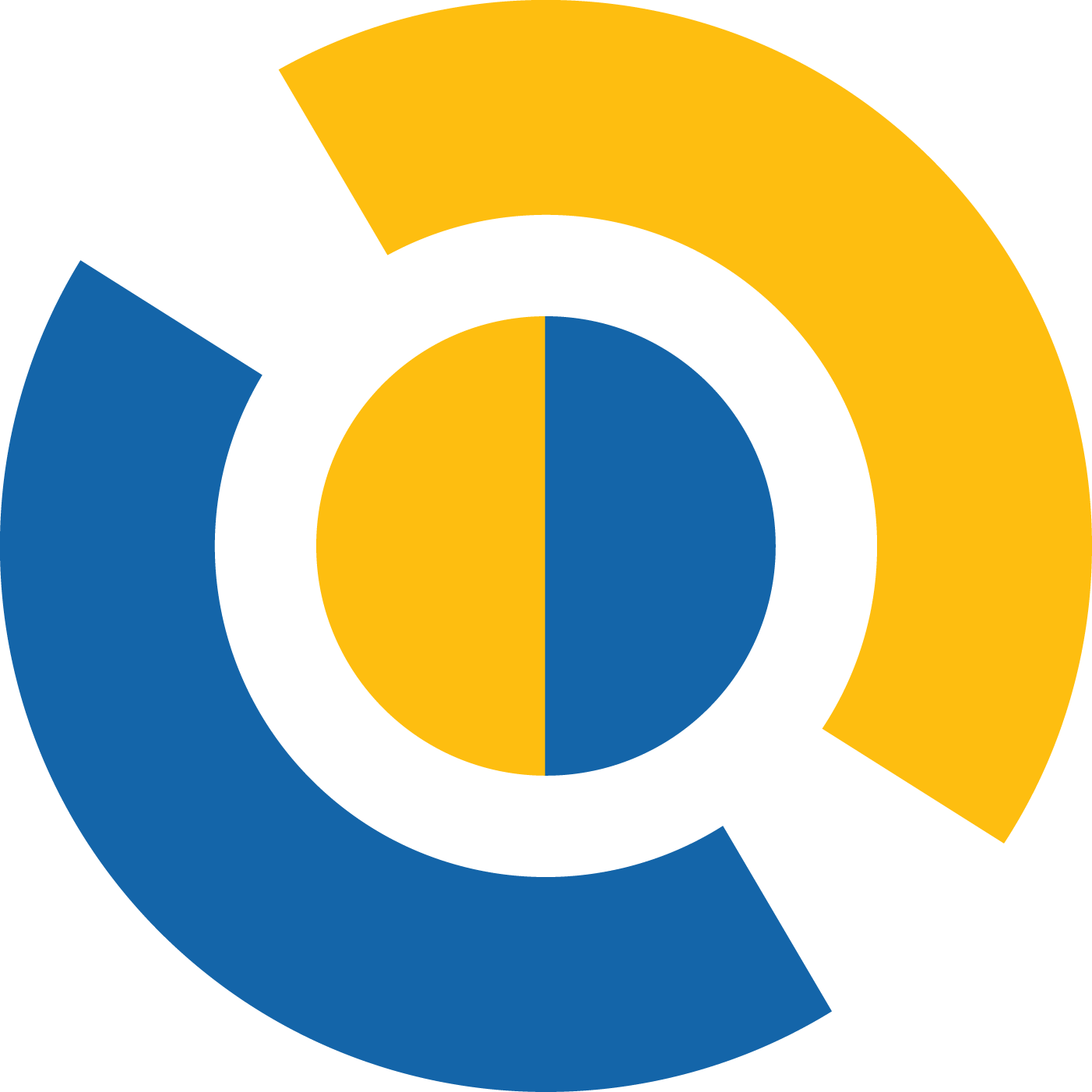 Table of ContentsIntroductionAbout Trimble Connected CommunityTrimble Connected Community allows users to organize, manage, and share project data with members, machines, and devices. TCC is the backbone of the Trimble Connected site. The service helps you manage and share information in real-time using the internet. 
For more information about TCC please visit:   Trimble Connected Community Web PageNew User Interface  |  Legacy User Interface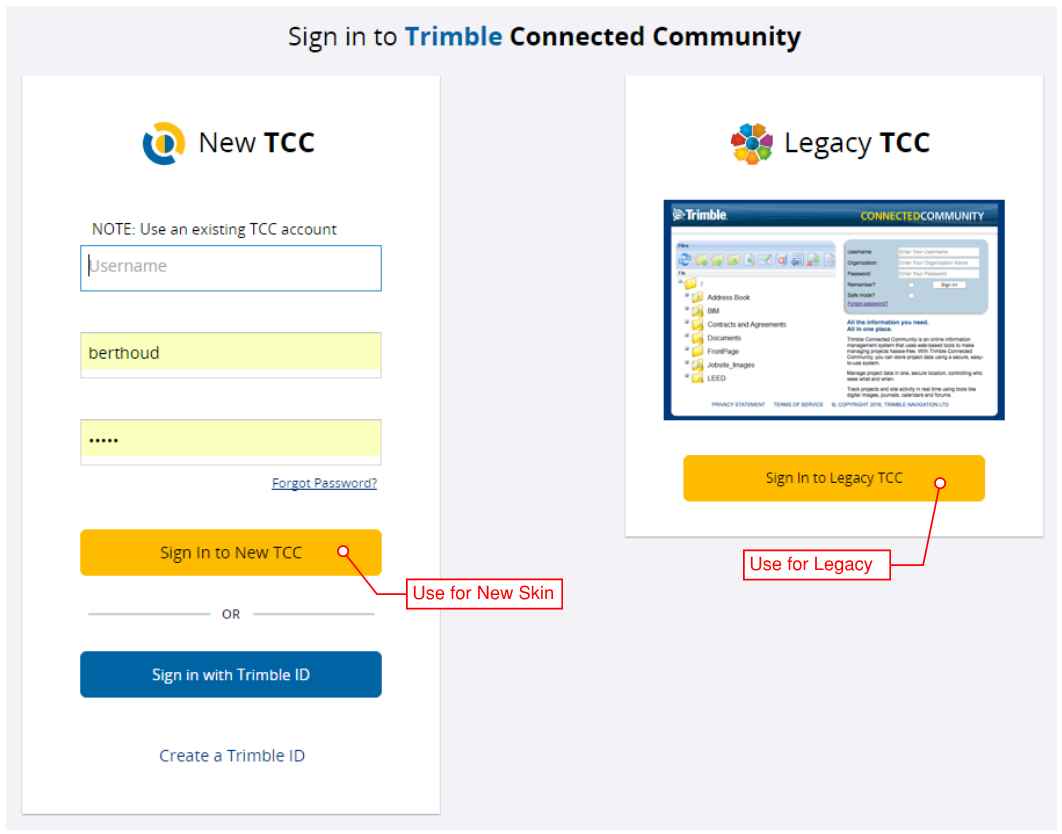 New User Interface - Supported FeaturesThe new user interface supports the following features:Browse Files ContactsRemote AssistanceTCC LegacyFilespace Groups UsersDevicesBase StationsNew User Interface - Features NOT SupportedUsers should be aware that not all features and functionality of Legacy TCC are supported in the new user interface. Customers wanting to access unsupported features will need to launch the Legacy TCC application. This can be done through the Login page or the application launcher. 
Below is a list of features that are not available in the new user interface:Partnering - Folder/Base StationCalendarWiki’sForumsBlogsJournalQuicknoteRSS ViewerWeb Frame ViewerAuto GroupsPartnering / Sharing between OrganizationsSite / Pages / GizmosFile Check-in and Check-outFile Versioning / Notifications / RecoveryAccess Legacy TCCFrom the TCC Home Page users can access the Legacy TCC application or users can switch between Legacy and New User Interface from within the applicationsTCC Web Status PageUsers can visit the following page to get status updates on the server and services that TCC offers. This is a good place to turn to if you notice that TCC is not working as expected. http://status.myconnectedsite.com/Below is a screenshot of what it looks like when all services are up and running: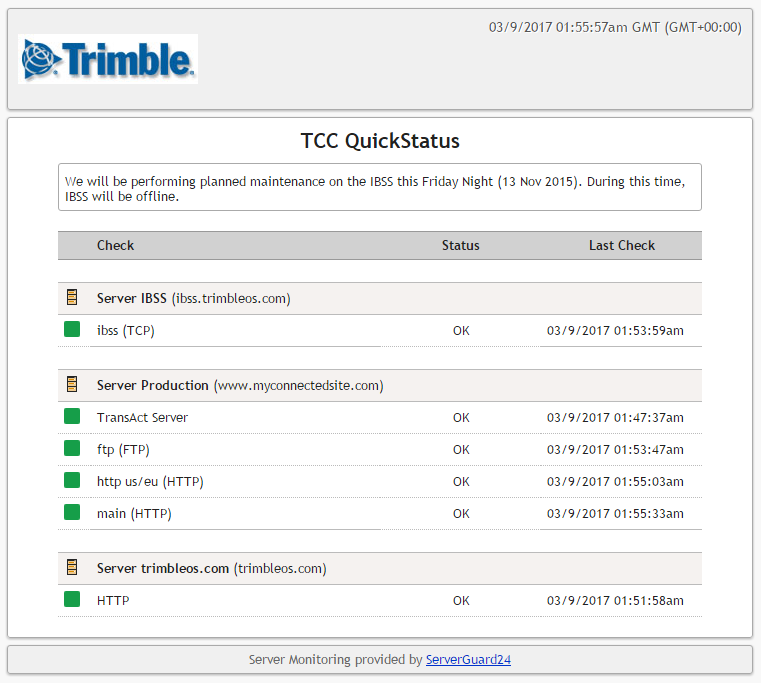 Purchasing User and Device LicensesTCC Organizations are made up of Users and Device Licenses. These licenses can only be purchased from a SITECH dealer. How to Purchase - Find DealerTCC Organizations, User, and Device licenses have to be purchased through your local SITECH dealer.Find a Dealer = 	Locate a Trimble Civil Engineering and Construction DealerOrdering Guide - Dealer OnlyOnly SITECH dealers can order TCC subscriptions. Connected Community Ordering Guide can be found in the Trimble Software Store
The following ordering guide outlines how to order and cancel TCC subscriptions.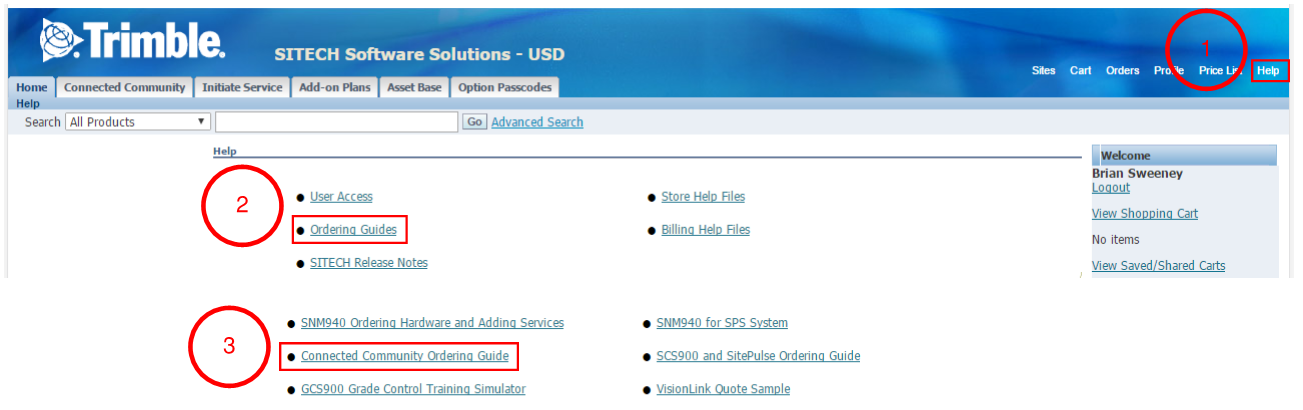 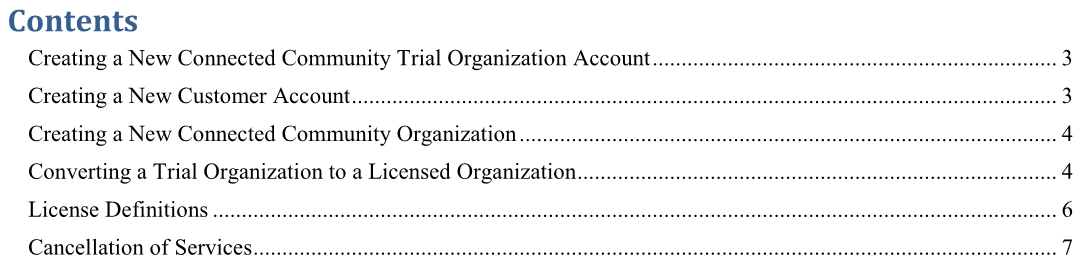 AuthenticationSign in and Forgot Password - TCC AccountThe TCC home page is where users enter their TCC credentials to sign into the TCC. TCC credentials come from Dealers or Project Administrators. This page is also where users can find the Forgot Password link. View/Edit User ProfileUsers can view and edit their Profile by select the User Icon in the upper right hand corner and select profile from drop down menu. This will open the User Information details. From this page users can select the pencil icon to edit and update their profile. This is where email addresses, passwords, and time zones can be updated.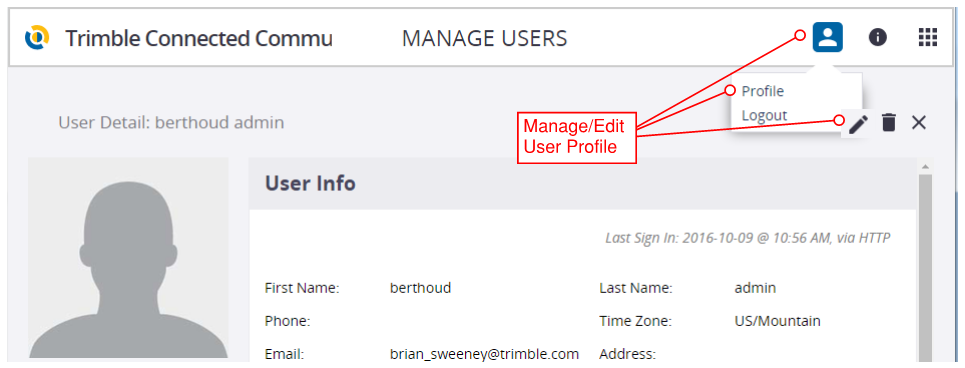 LogoutUsers will be automatically logged out of TCC if there is more than 8 hours of inactivity. Users can manually log out of the application by select the user Profile icon in the upper right hand corner of the page and select Logout.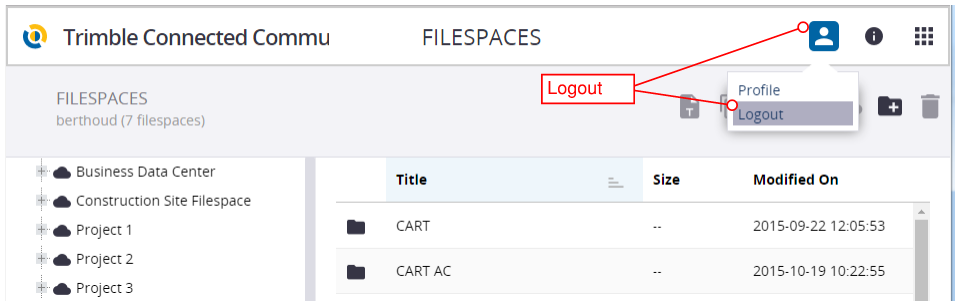 Supported LanguagesAt the bottom of the login page there is a Language selector that allows users to change languages. Below is a screenshot of the different languages that are supported.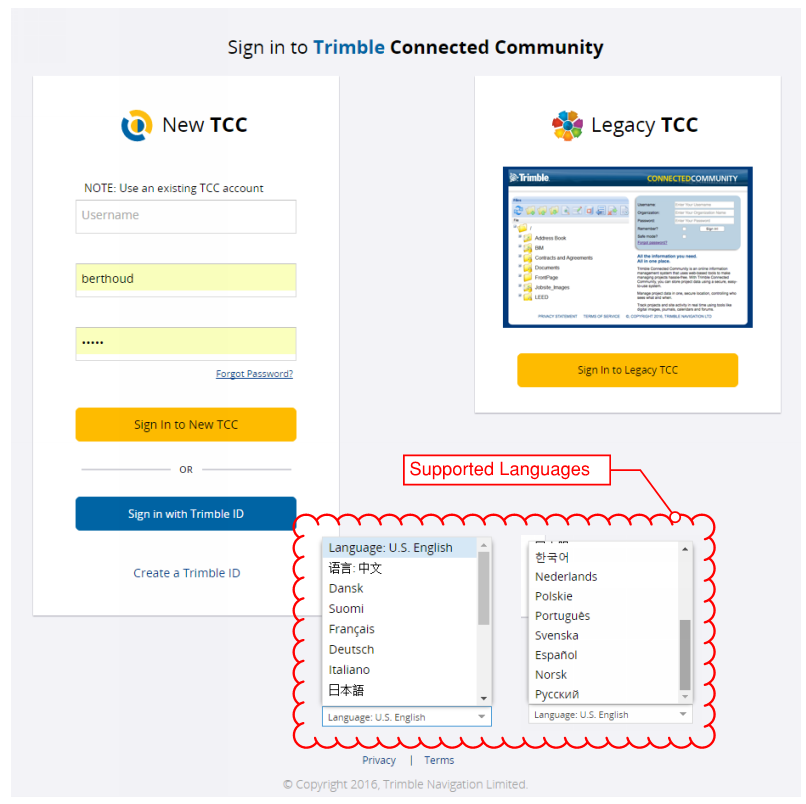 Associate TCC User Account with Trimble IDTrimble web services are using Trimble ID accounts to authenticate users. A number of applications such as VisionLink and Trimble Connect already support Trimble ID authentication. The new TCC user interface allows existing TCC users to associate their TCC account with their Trimble ID account. Trimble strongly encourages users to make this association. Doing so will allow for better integration between TCC and Trimble ID applications. The following steps outline how to make a TCC / TID association.
Select the “Create a Trimble ID” link from the Sign in page.

 
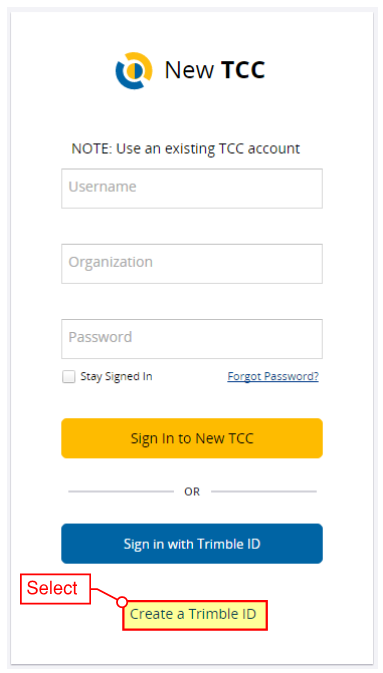 Create your Trimble ID Account

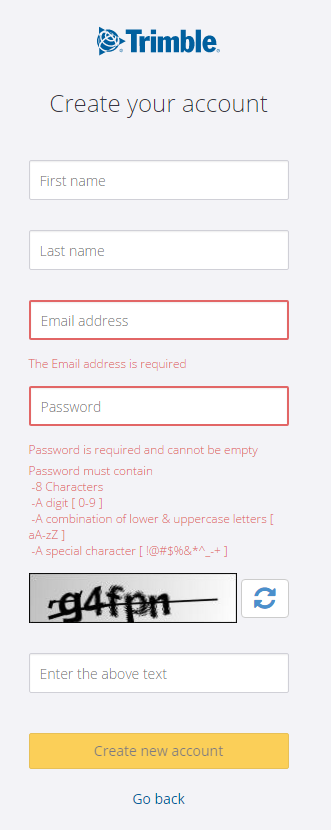 Log into TCC using your existing TCC Credentials
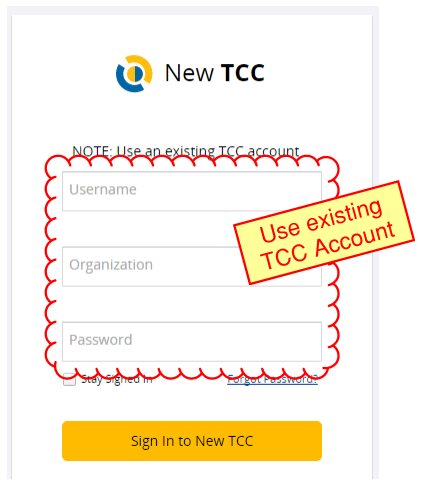 Select Profile from the User Icon in the upper right hand corner of the page

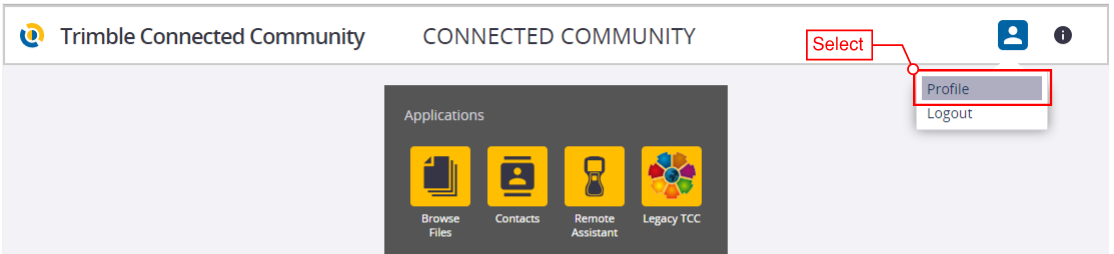 Select “Associate this TCC account with a Trimble ID account”

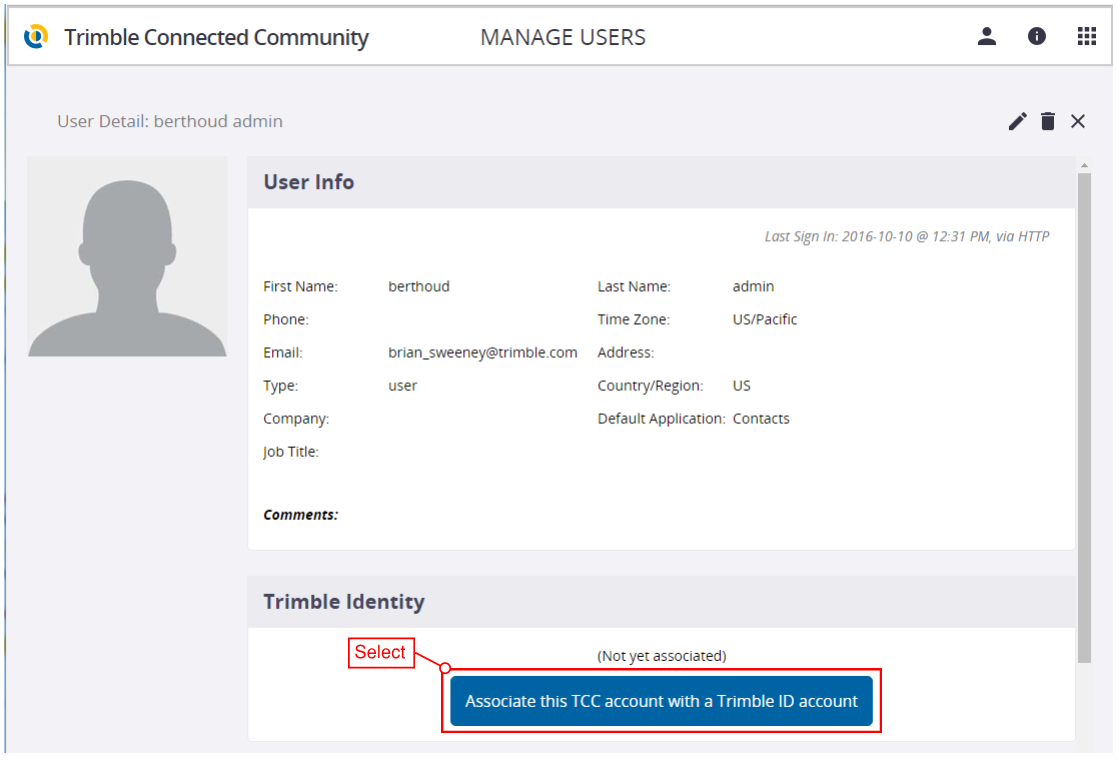 Sign into TID to make the Association

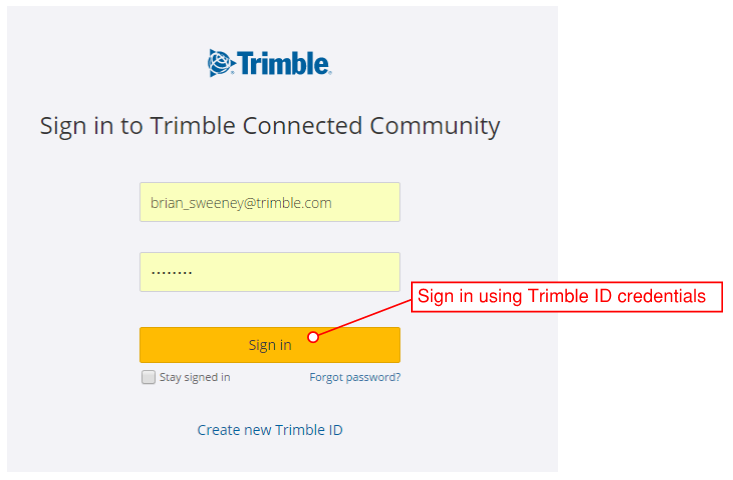 Successful TID Association looks like the following screenshot. 
Select “Remove account association” to remove TID/TCC account association.
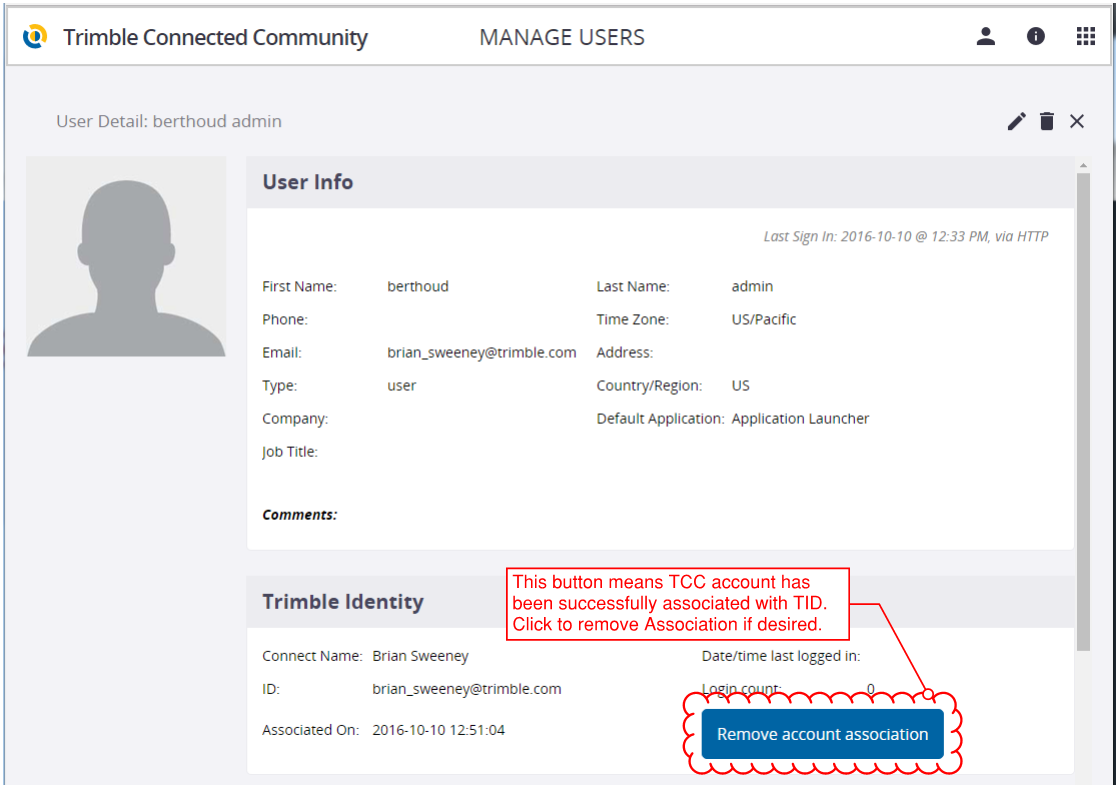 Forgot Trimble ID PasswordUse the Forgot Trimble ID Password button to reset your password.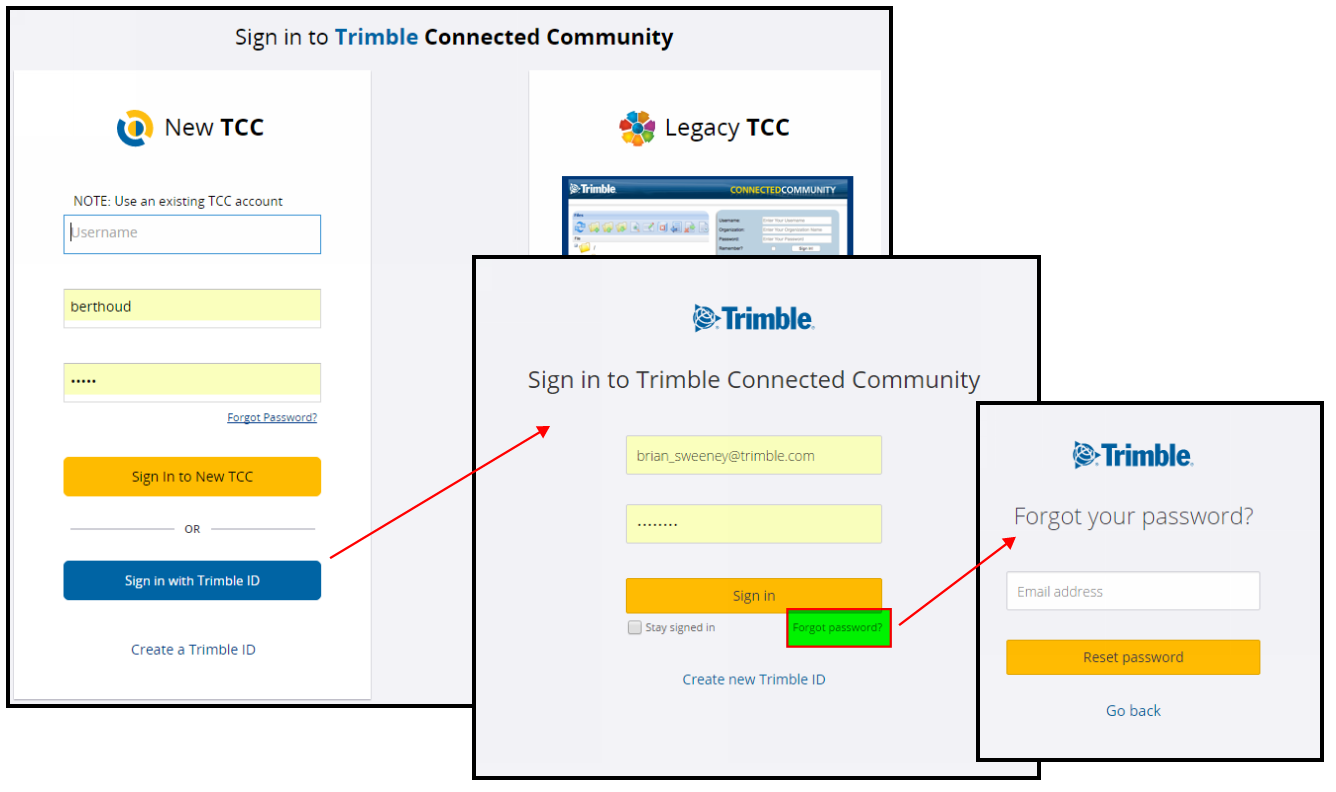 If you receive the following error message it means you already have a Trimble ID. 
Your VisionLink account uses Trimble ID. If you’ve forgot your Trimble ID password use the “Forgot Password” option to reset your password.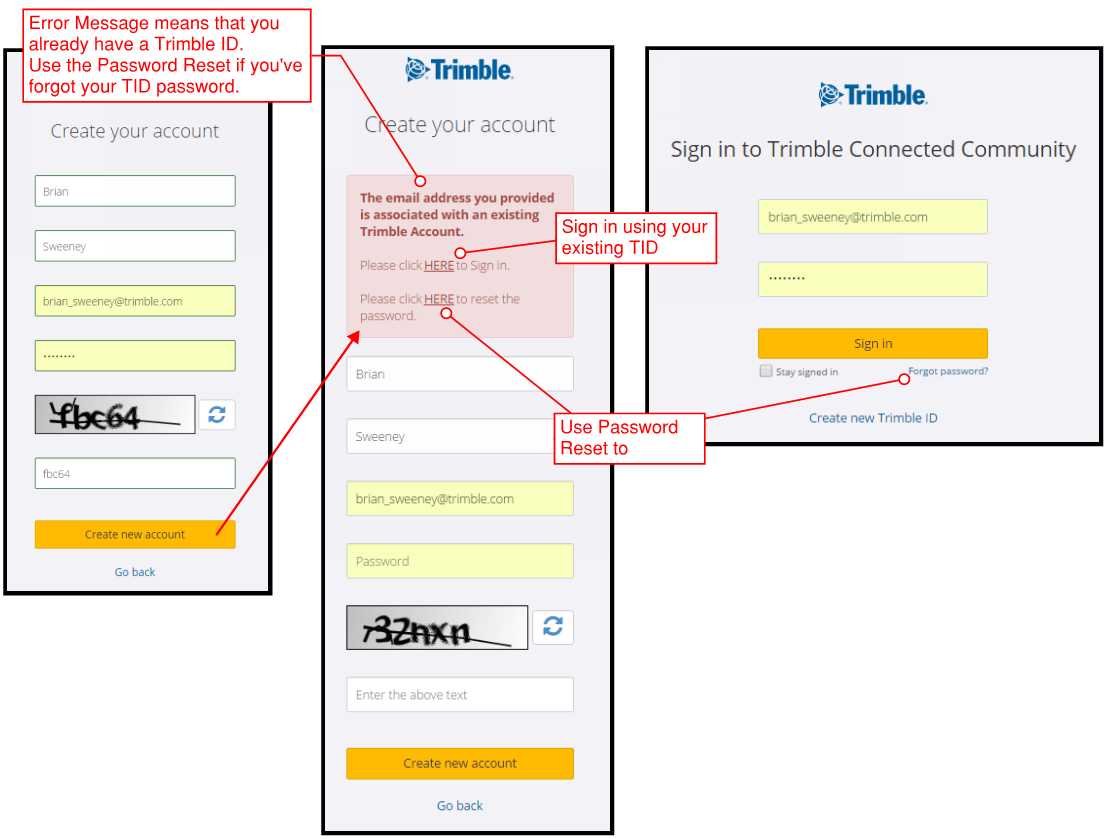 Single Sign On with TIDUsing TID authentication to access TCC will give you the ability to utilize Single Sign On (SSO) between TID supported applications. This means that you will be able to access TCC from other TID applications without having to manage two separate logins. For example when Launching TCC from Trimble Connect users don’t have to sign into their account. 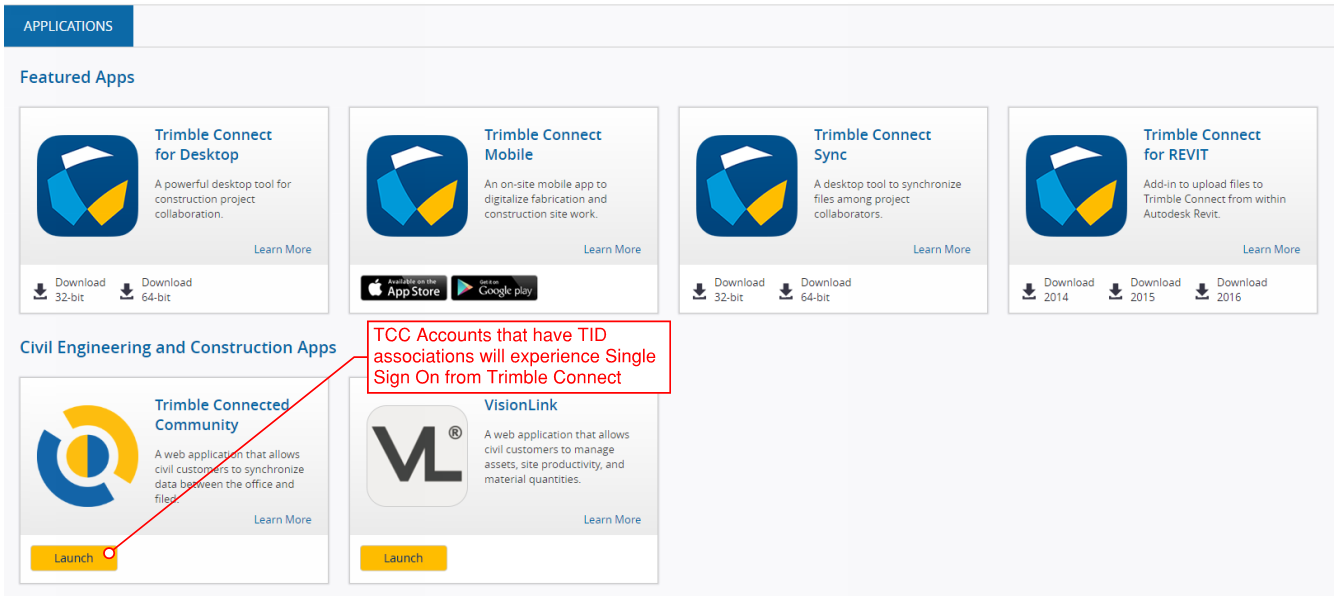 MembersAnyone granted a Member ID to access an Organization is called a Member. Members are give certain user roles that allow them to access different features and functionality. Managing User Roles gives administrators the ability to control member access.User RolesUser roles define what a member can do and are established in their profile. Only an administrator can create members and manage their roles. Users will see different applications in the App Launcher based on their roles. User Roles determine which applications are displayed in the App Launcher. When a member is given a specific role, they are automatically added the user Group associated with the Role.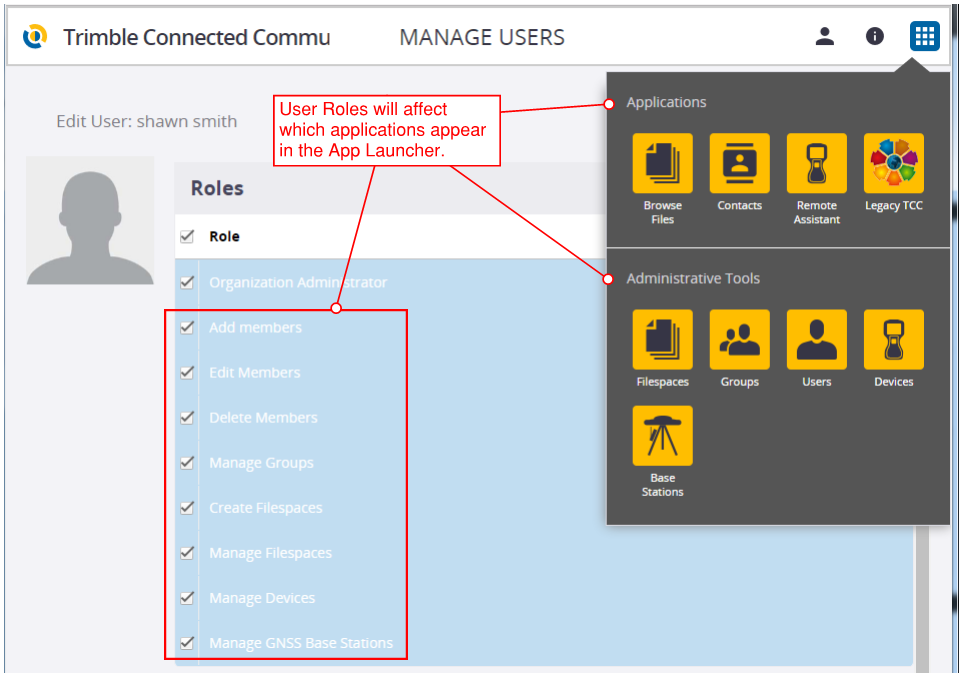 At the bottom of the Manage User page users can see which groups the Member has been invited to join. When a Role is added or removed to a Member’s profile the member is a added or removed from the Group. 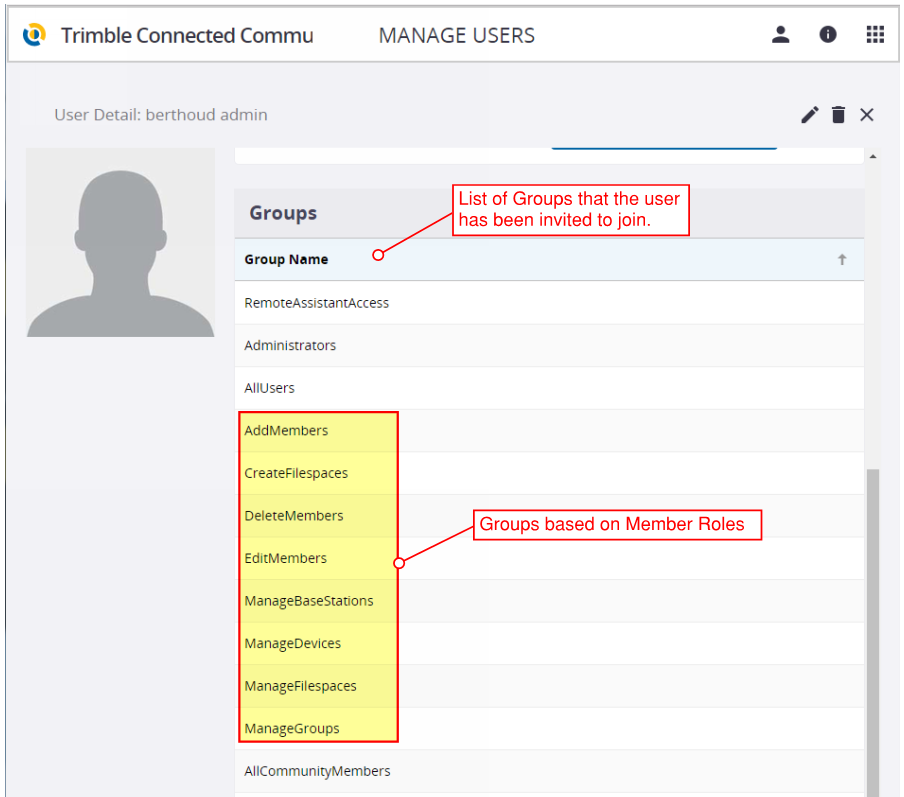 Add UserAdministrators can invite users to their organization through the “User” administration tool in the App Launcher. Organization must have an available User License to add new Users to the Organization. Your dealer can purchase additional User Licenses for your Organization.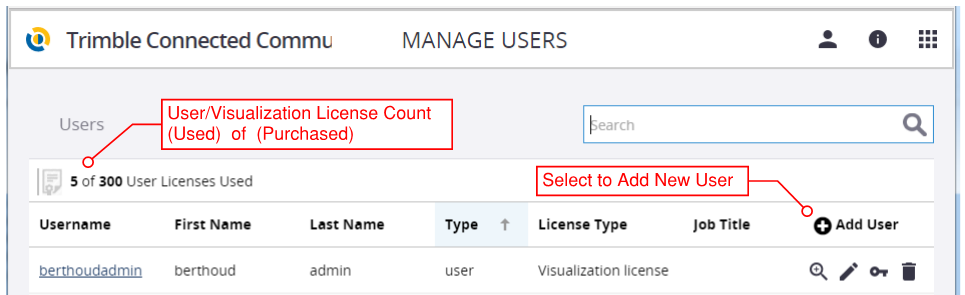 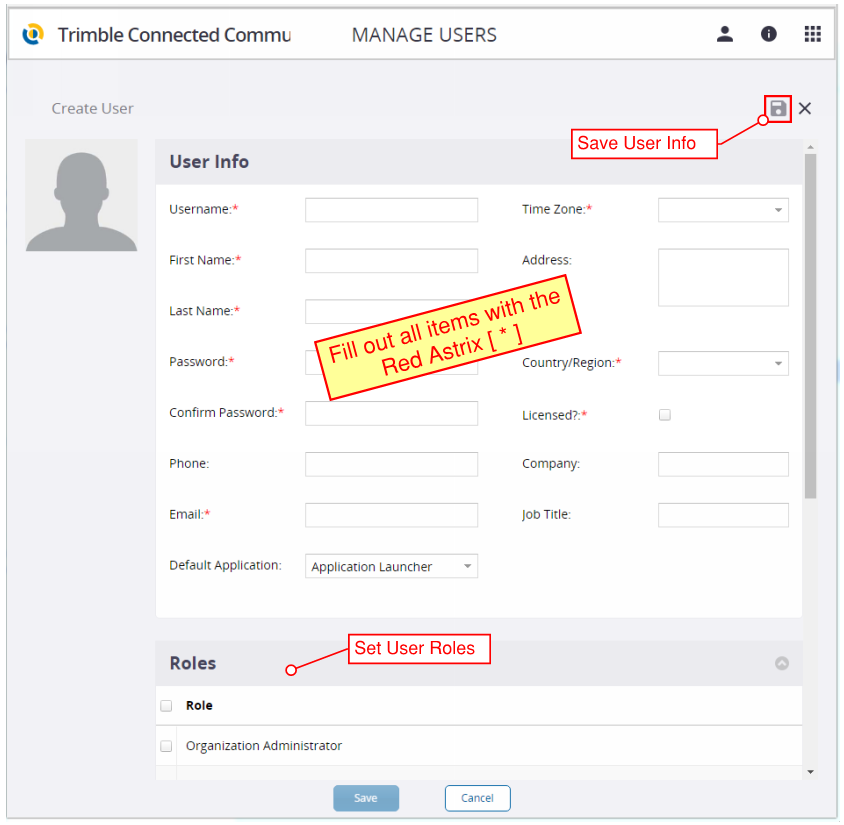 Edit UserAdministrators with the “Edit Members” role can edit users and update their roles. Select the Users application from the App launcher and then Select the Pencil Icon from the Manage Users Page.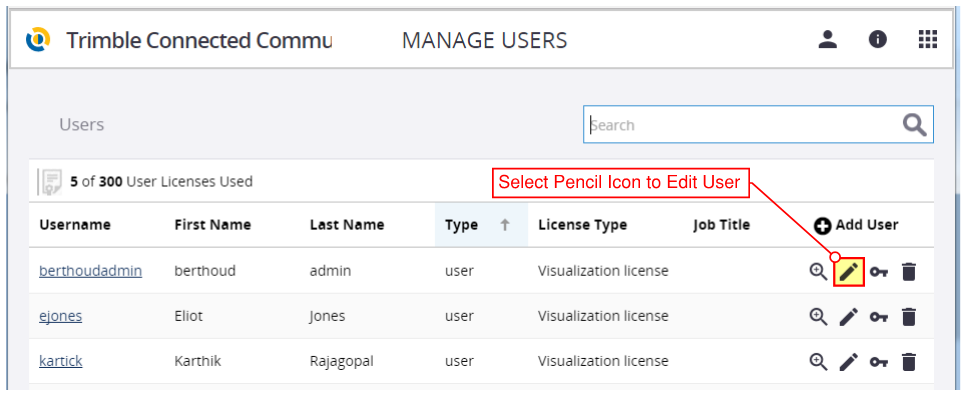 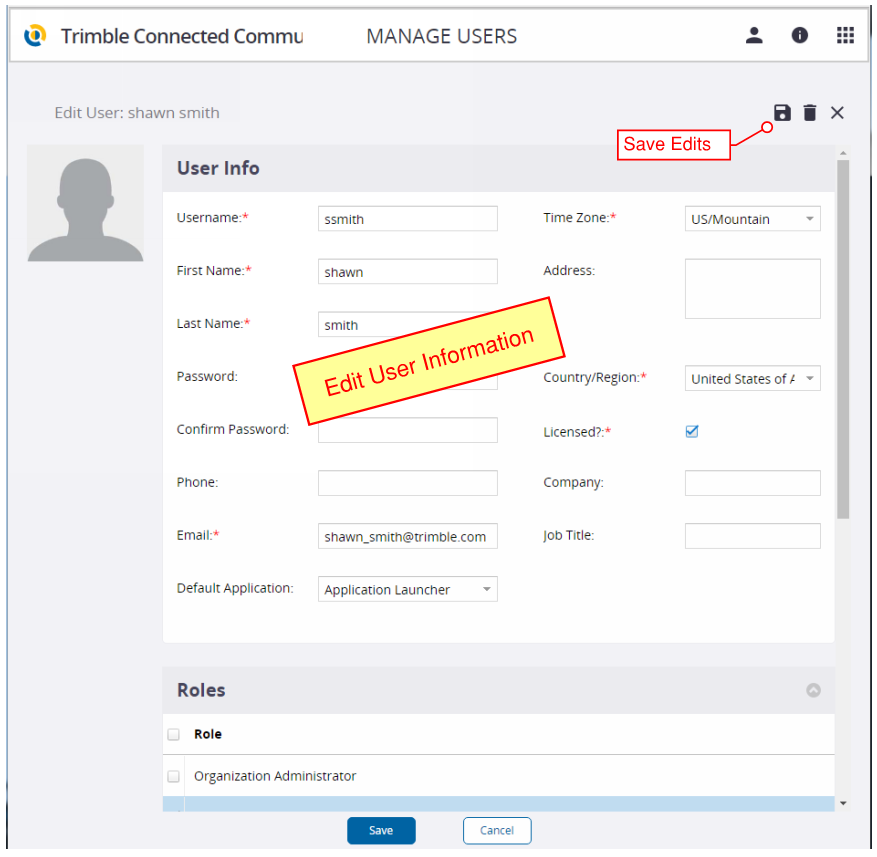 Delete UsersThere are two ways administrators can remove users from an organization. Permanently delete users from an Organization.Remove a user’s License status which keeps their profile and frees up a User License.Permanently delete a member from your Organization by selecting Users from the App Launcher and click the Trashcan icon next to the Member you want to delete from your organization. Then confirm your selection.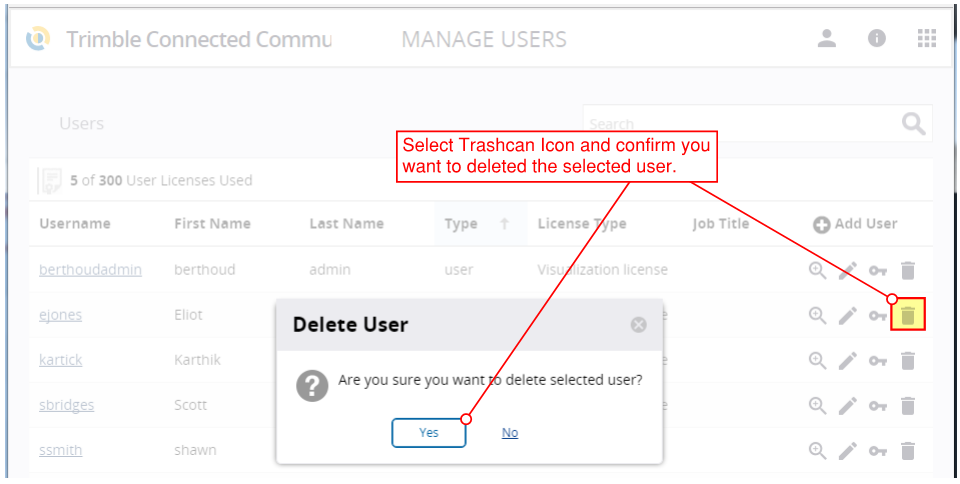 Remove members from your Organization’s User License count by un-checking the “Licensed” box on their profile. This allows you to keep their profile and free up their user license for someone else to use.  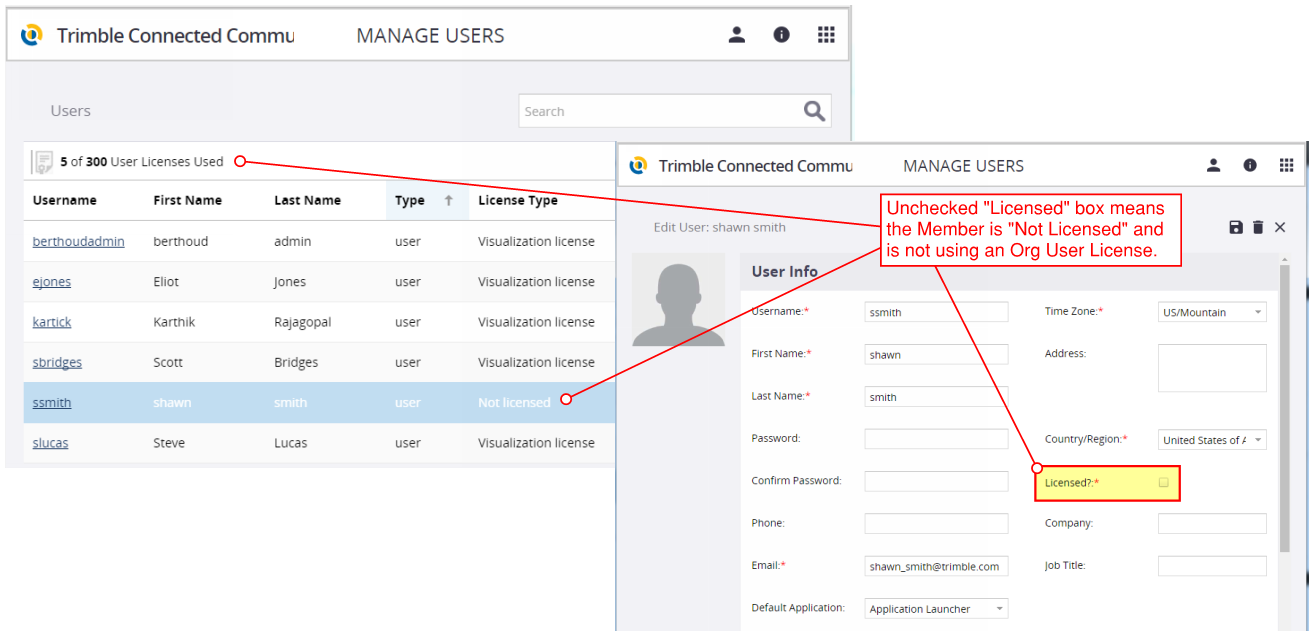 GroupsA group is a collection of members. Groups allow administrators to quickly set permissions for like members by assigning members to the group. Permissions assigned to a group apply to all members of the group. Groups should be created based on members who should have identical permissions.If a member is part of multiple groups that have been assigned to the same resource, such as a folder, each member will inherit the highest permission from the different groups. The Groups icon in the app launcher will allow users to create, add, edit members, and delete groups. Create New GroupSelect the App Launcher / Groups / Add Group and create a new group  applications from the menu. 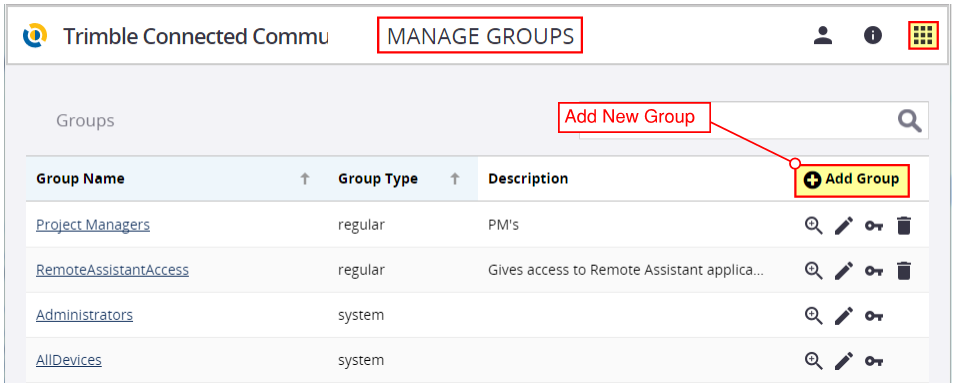 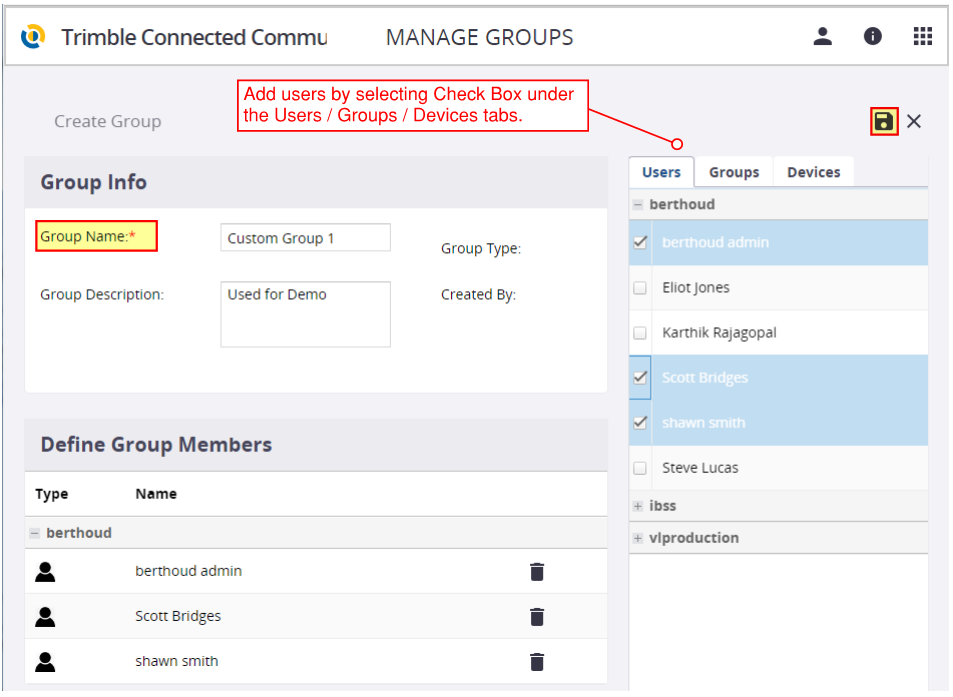 Manage GroupsOpen the Manage Groups application and select the icons to get Group Information, Edit Groups, Set Permissions, Delete Group. 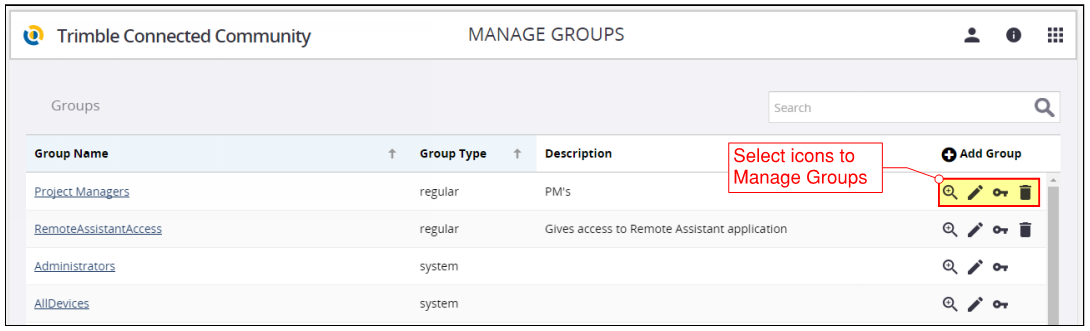 Delete Members/Devices from a GroupAfter selecting the pencil icon from the Manage Groups Page find the Member, Device, or Group you want to remove from the Selected Group click on the trash can and you will be asked to confrim you want to remove the selected item. 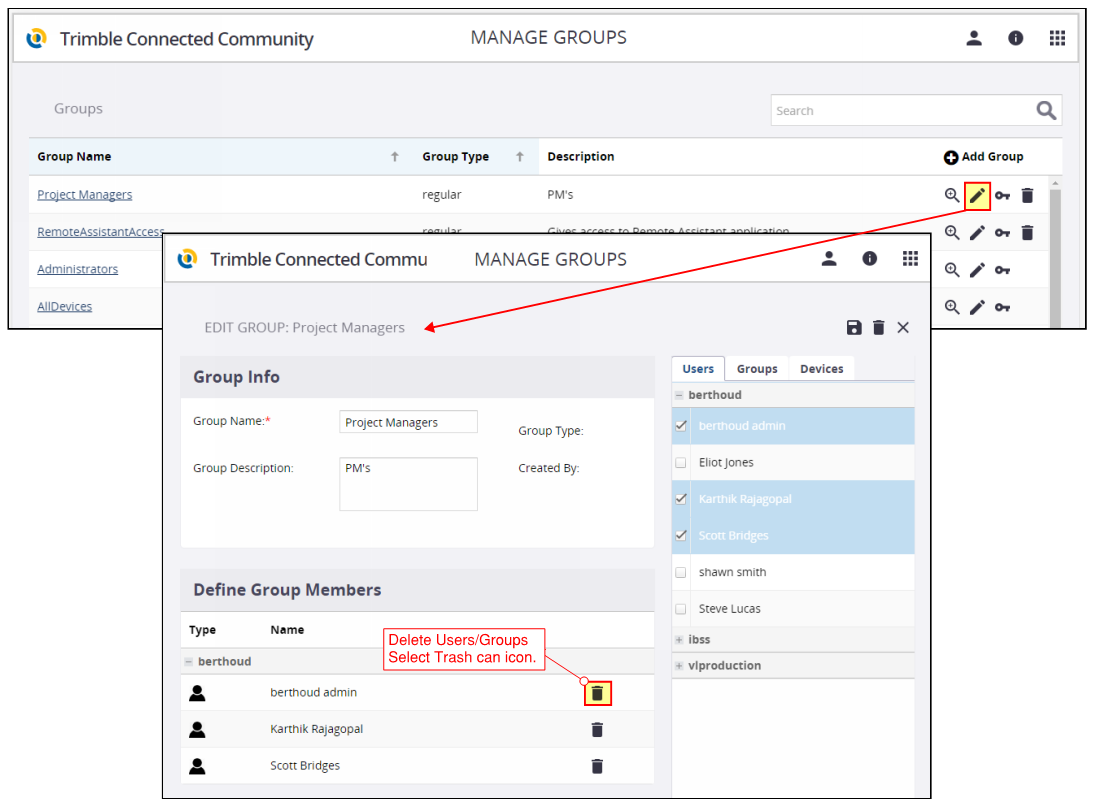 How Groups map to Roles and AppsThe following chart shows how groups are associated with user roles and how these map to the application that are visible in a user’s application launcher. This can be helpful when a user complains that an application is not visible in their launcher. An administrator with Edit Member privileges can associate the the user with the correct user role or add them to the correct group. 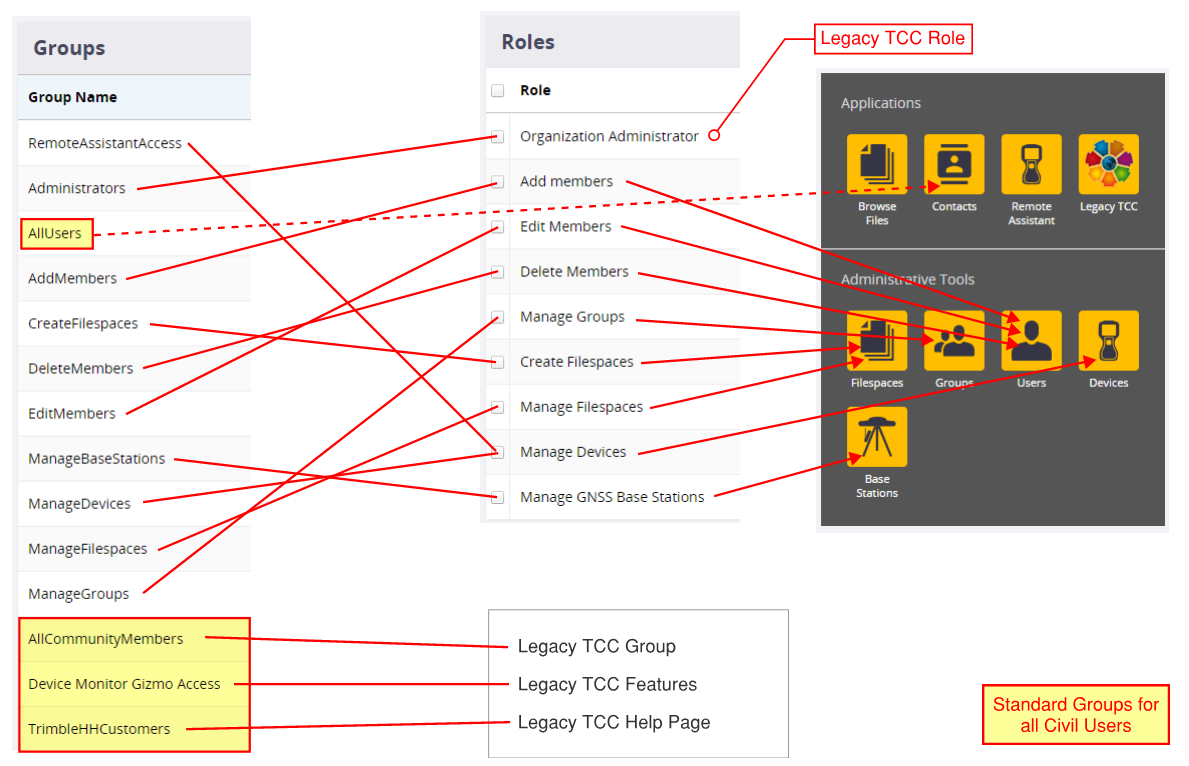 Predefined GroupsBelow is a list of predefined groups with information about each:FilespacesFilespaces are used for sharing files with other members of your organization. Trimble recommends that file spaces be used to manage Project Data. When a company begins a new project they should add a new filespace to TCC for collecting and managing project data. Administrators can manage who has access to the filespace through the Filespace permissions setting.Create New FilespaceSelect the “Add Filespace” button under the Filespace application.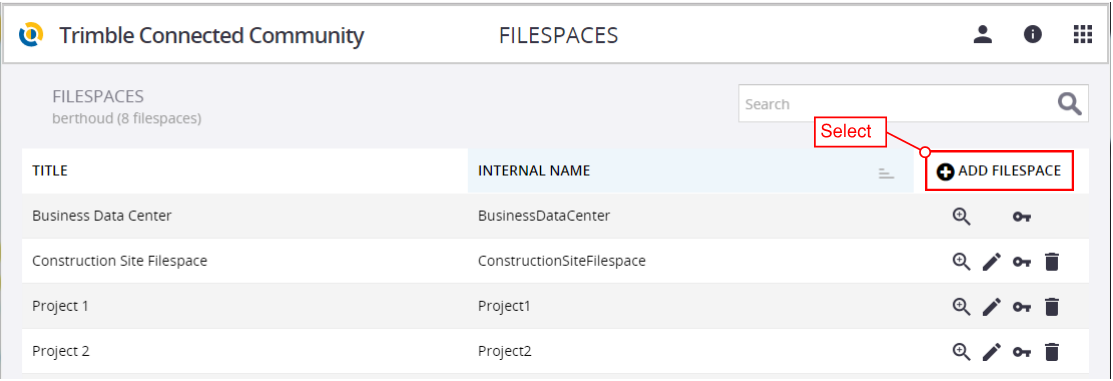 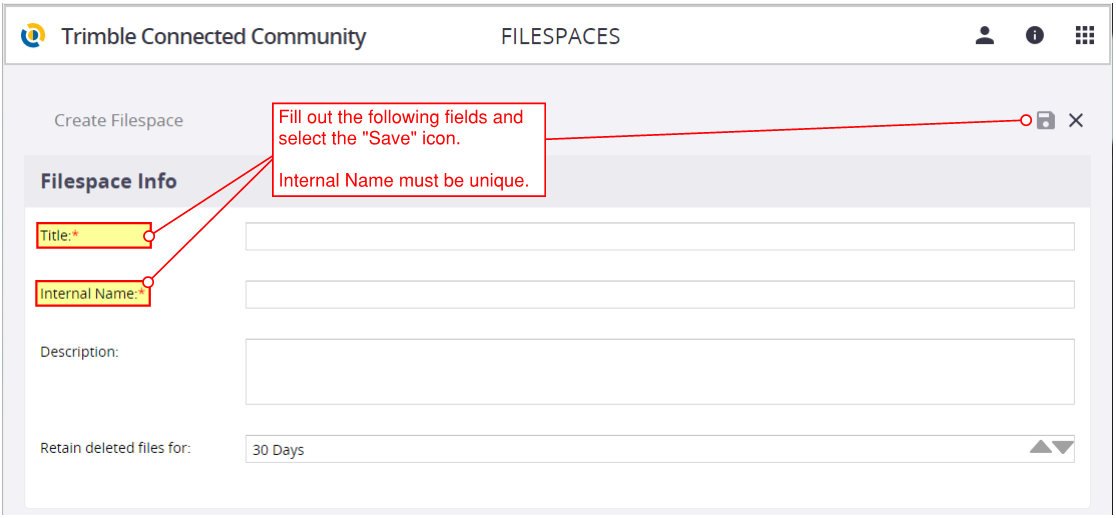 View / Edit / Delete FilespacesAfter a Filespace has been created use the following tools to manage the Filespace.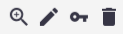 View Filespace Settings - Select the Magnifying Glass IconEdit Filespace - Select the Pencil IconUpdate Filespace Permissions - Select the Key IconDelete Filespace - Select the Trash Can Icon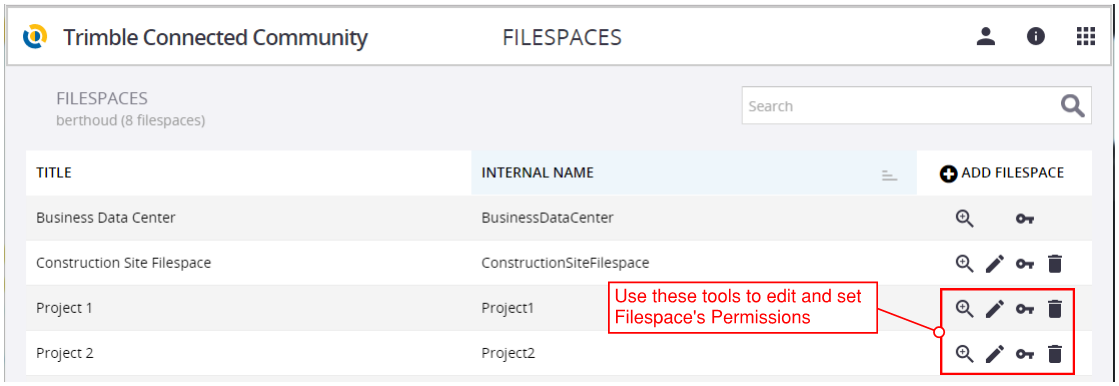 Filespaces PermissionsUsers / Groups / Devices can have Owner, Editor, or Viewer permissions. Owners and Editors get access to all feature features. Filespaces that interact with Business Center and VisionLink should have Editor permissions. 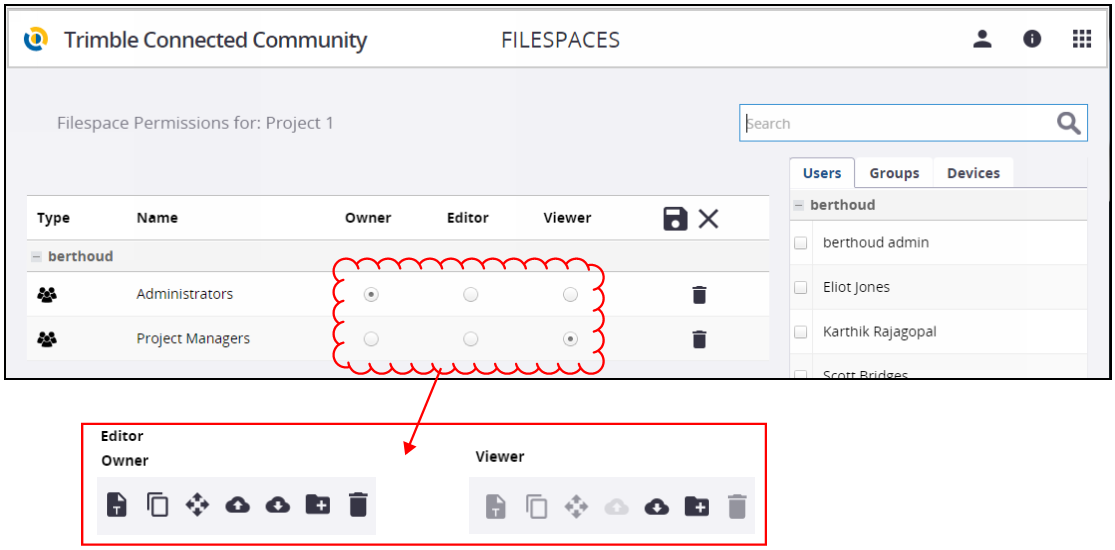 Folders / FilesFolder and File ManagementRename / Copy / Move / Download / Upload / New Folder / Delete 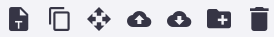 After a filespace is created users add folder and files to the file space. Trimble recommends creating a new file space for each project. Administrators can then assign users to the filespace. These users will then have the ability to add folders and files to the filespace. Edit Folder CommandsSelect the folder in the center panel and this will activate the edit folder options.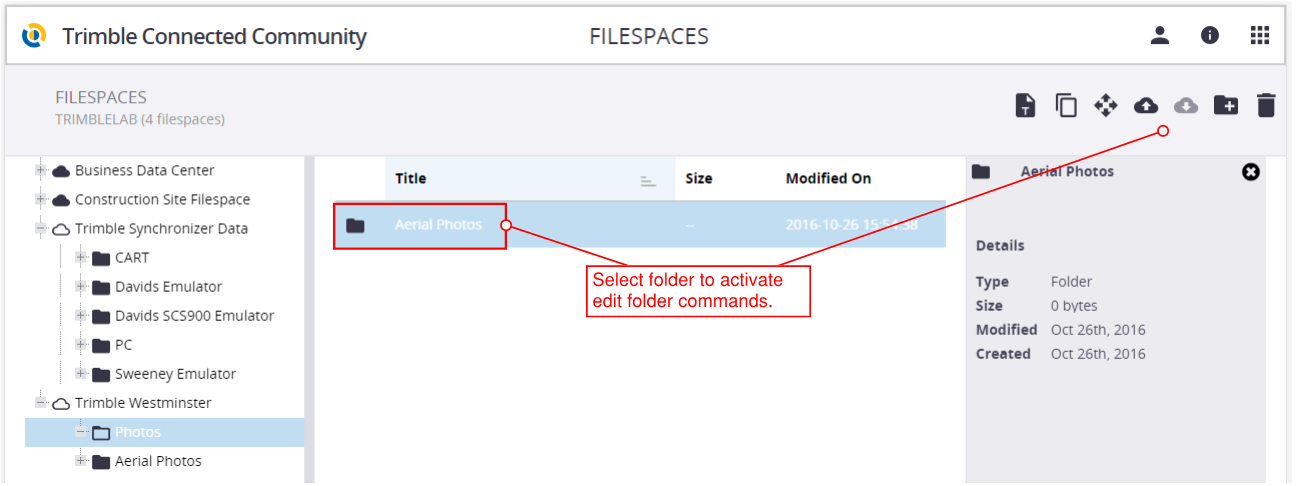 Edit File CommandsSelect the file in the center panel and this will activate the edit fileoptions.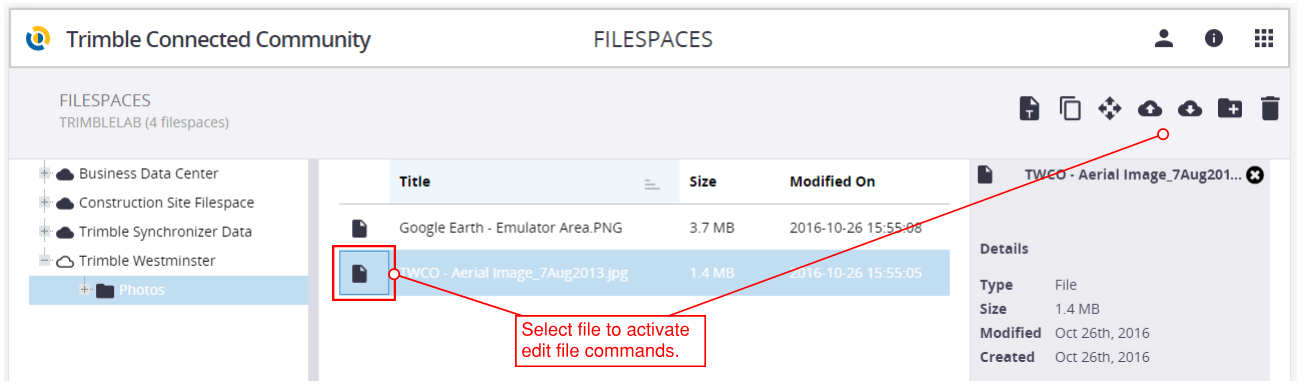 Retrieve Deleted FilesThe new user interface does not yet support retrieving deleted files out of the Recycle Bin. If you’ve deleted a file on accident please go to TCC Legacy UI and follow these steps.TCC Legacy - Recover Deleted Files - Reference Page:  171 in the User Guide (173 in the PDF)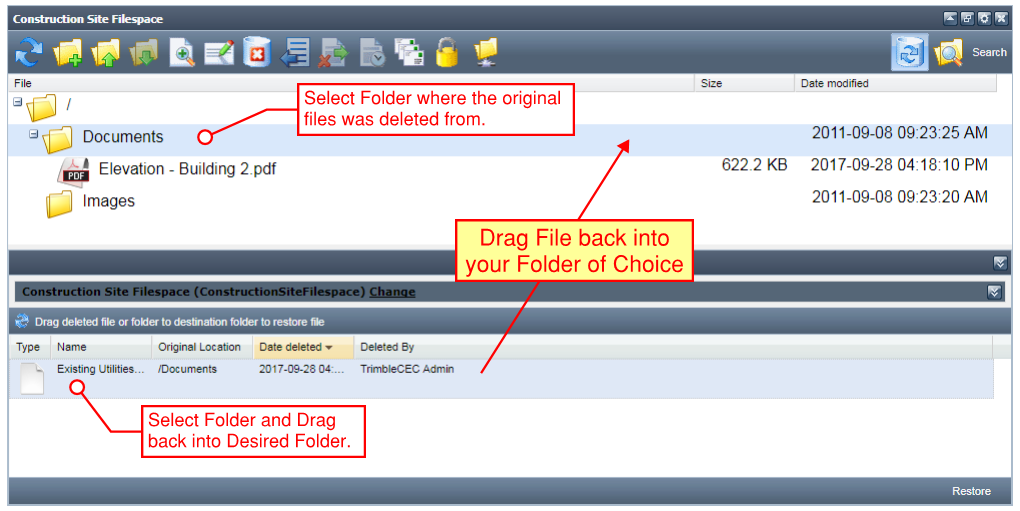 How to adjust how long files are kept in the Recycle Bin.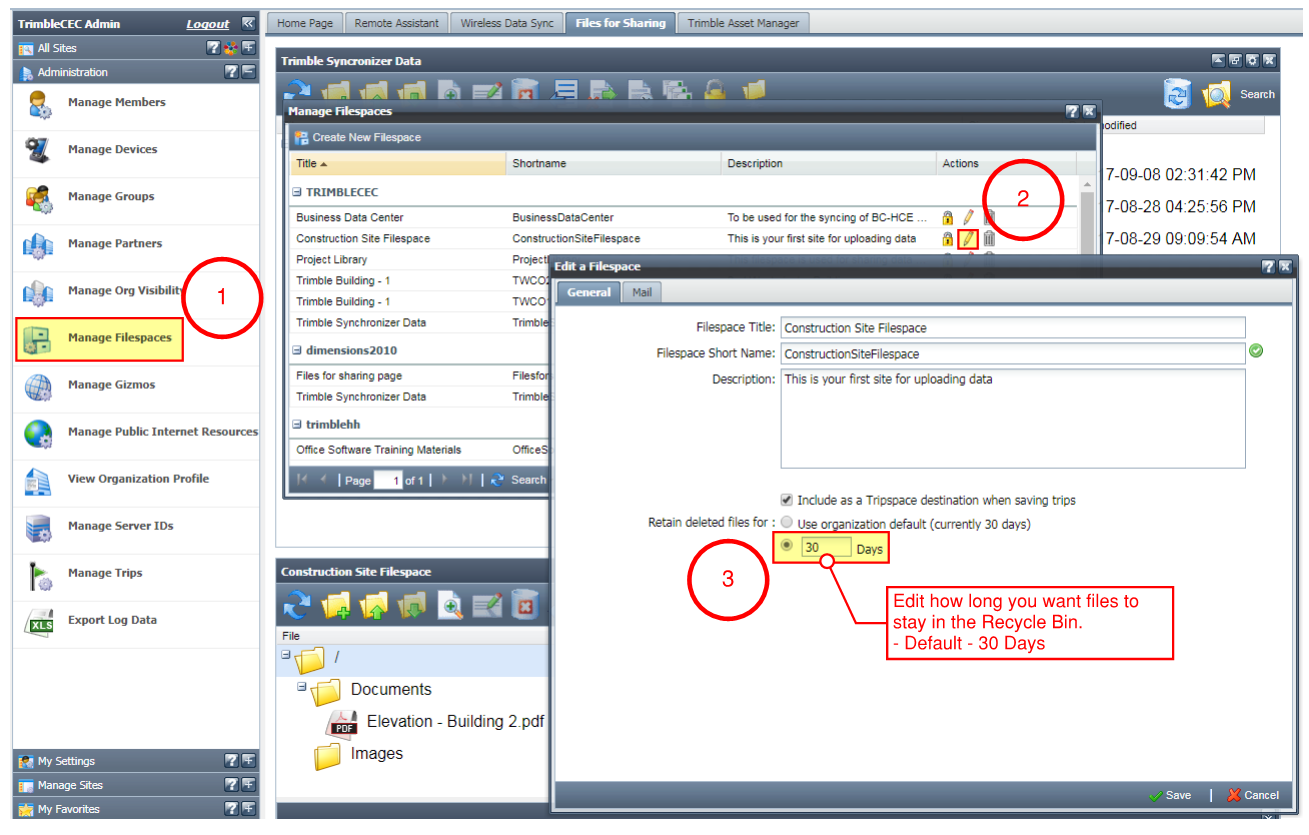 DevicesTo connect field devices to your TCC Organization you will need a device license, your local SITECH Dealer can help with purchasing additional Device Licenses. Device Licenses are similar to user licenses in that they allow devices to log into TCC for data syncing purposes. Workflows around Business Center, VisionLink, Site Positioning Systems, and Machine Grade Control System are enabled when devices are connected to TCC.Manage Device Subscription StatusUsers can manage their own device subscriptions which allows them to allocate devices as needed. This is helpful when assets or field devices are not being used. View Device License Count under Manage Devices, reference the clouded section below. Users can also edit the device status by selecting Edit (Pencil Icon) and change the Status. 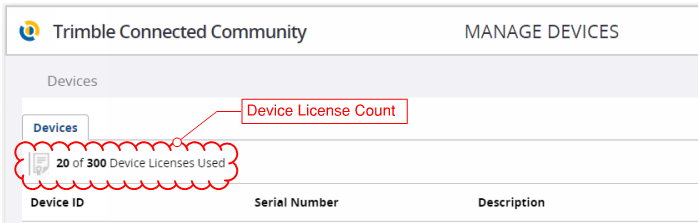 Device StatusRegistered:  Device is Consuming one TCC Device LicensePending:  Device information is saved in the systems but is NOT consuming a Device License. Device will not be able to Sync or connect to TCC.Denied:  Device information is saved in the systems but is NOT consuming a Device License. Device will not be able to Sync or connect to TCC.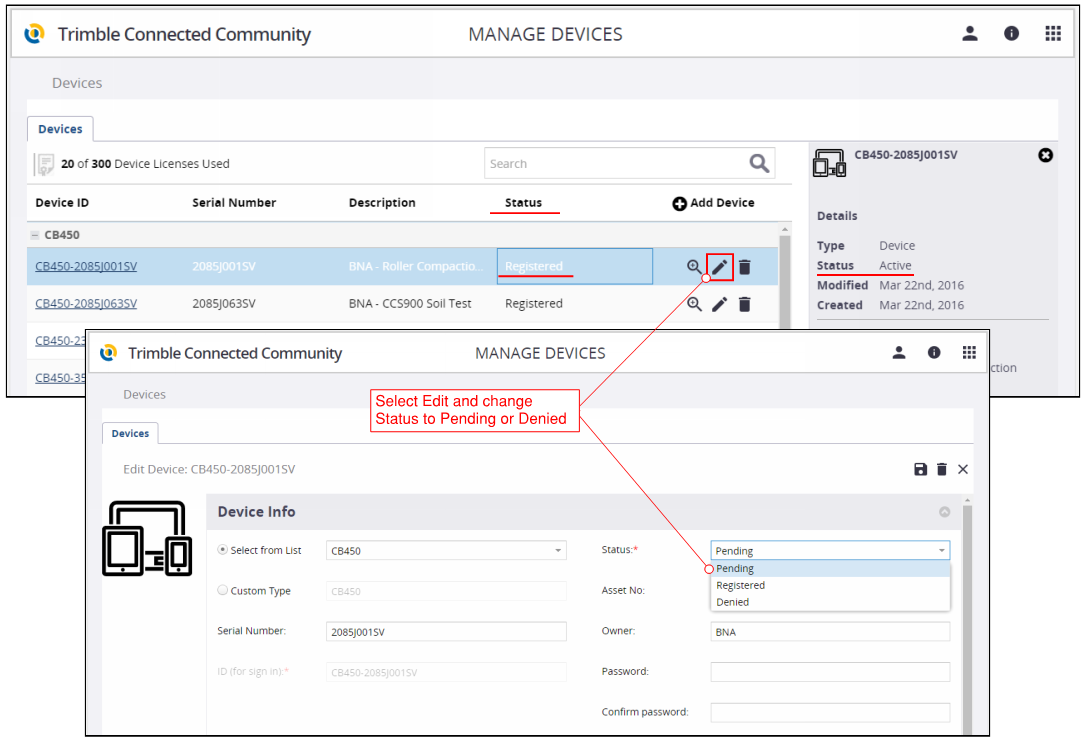 Add New or Edit DevicesSelect Devices from the App Launcher and select Add/Edit device from the Manage Devices page.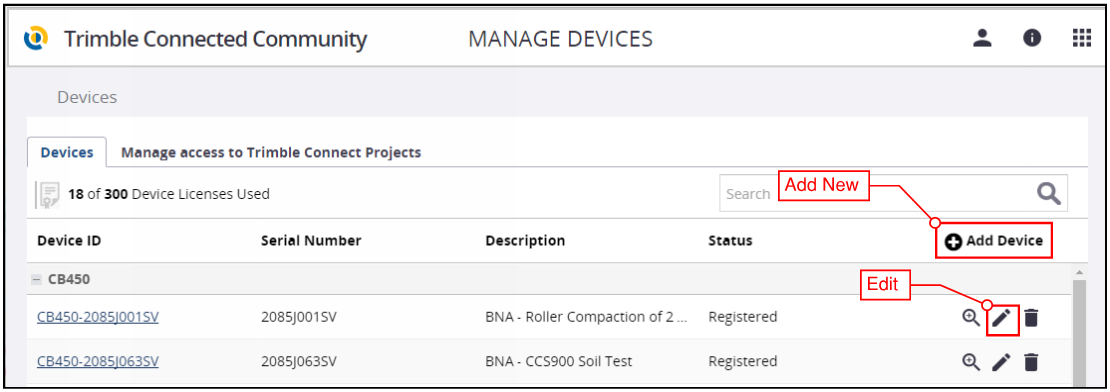 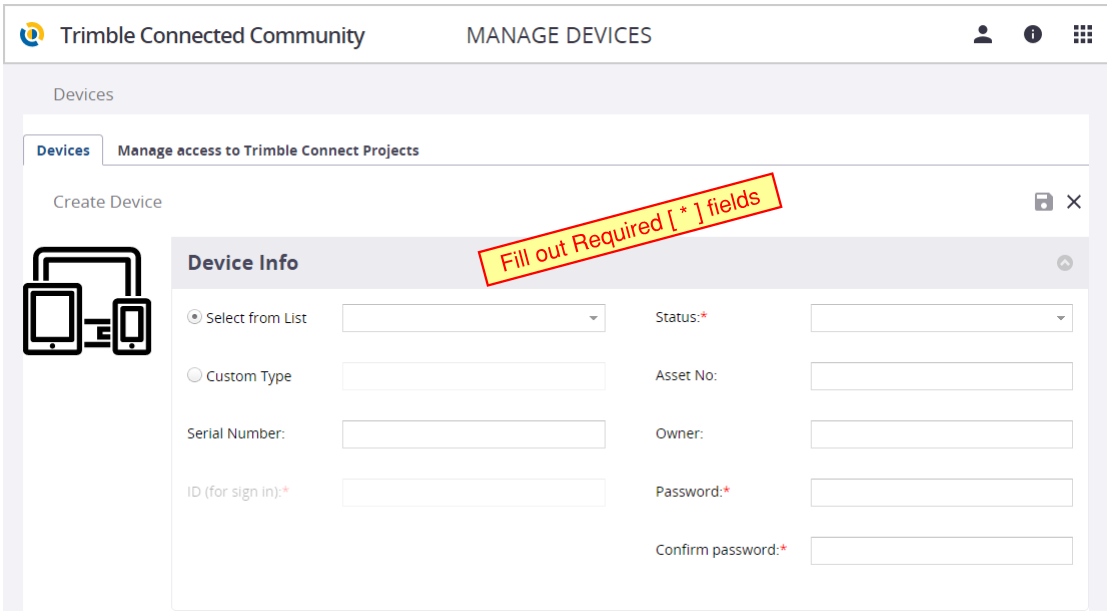 Select from List Option (Recommended)This automatically sets the device credentials so that it can sign into TCC. Select from the list of device types. Civil customers will typically be setting up the following device types: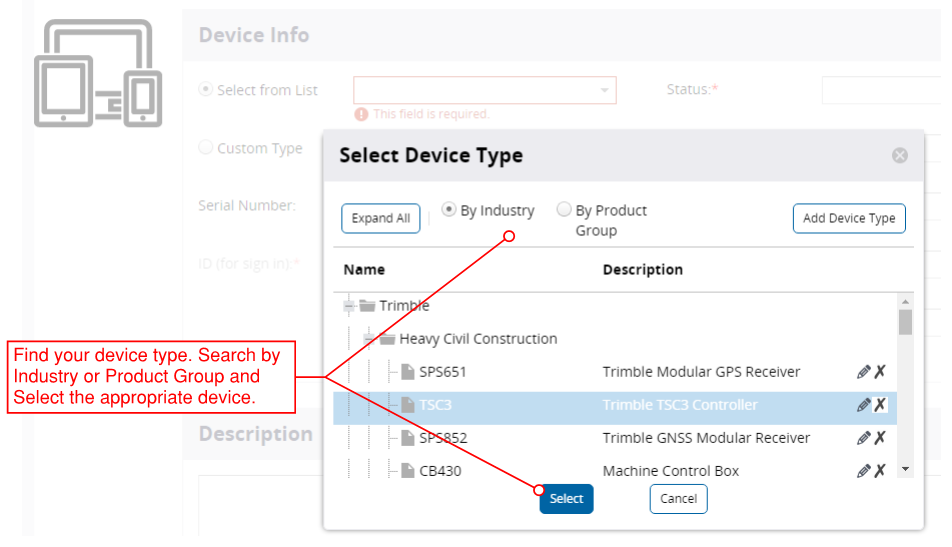 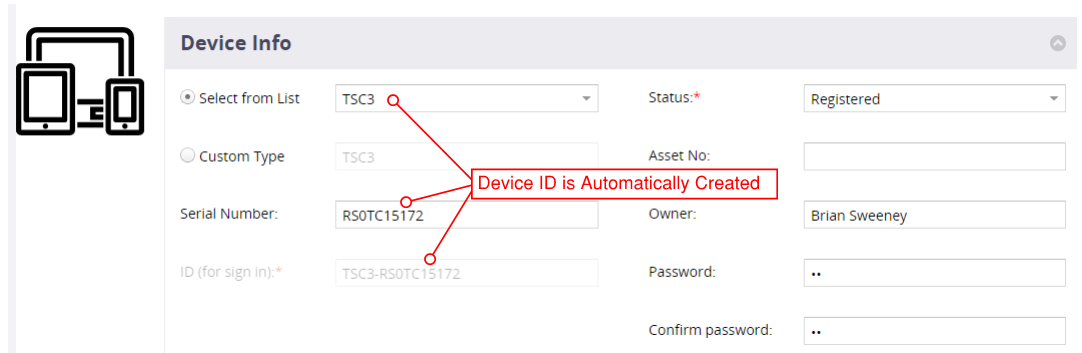 Custom Type Option:  Advanced user can select the “Custom Type” option and enter the device information. Make sure that the device type is correctly formatted in the Device ID field. IBSS - Trimble’s Internet Base Station ServiceThe Internet Base Station Service (IBSS) is a Trimble service that allows users to simply and easily use the internet to make their base station available to rovers. This service is available as part of your TCC Device Subscription. The Following Website will provide you with the details, information, and training material to help you get started with IBSS.Trimble’s Internet Base Station Service (IBSS) - Website
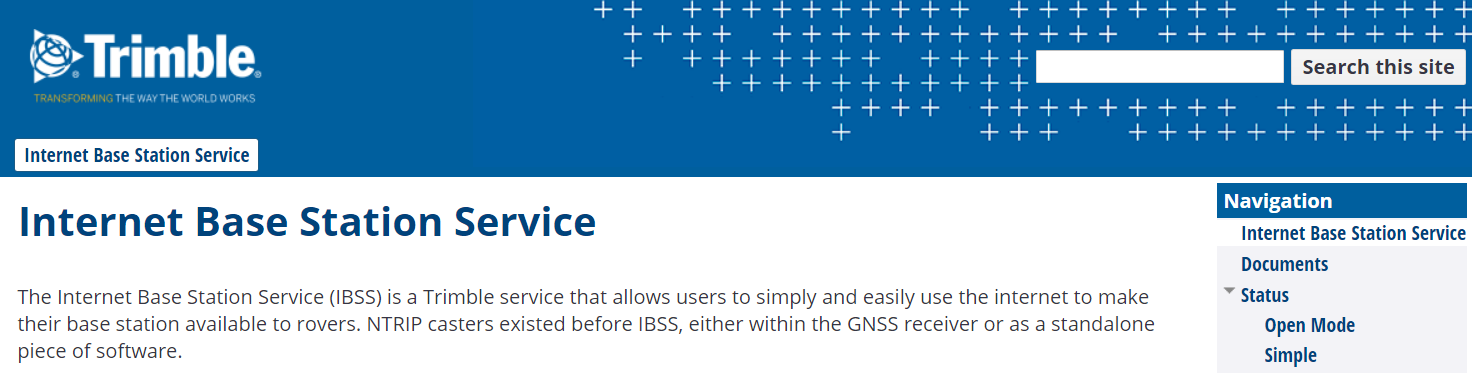 Remote AssistantDue to hardware and software issues you must follow these steps to get Remote Assistance running on CB450, CB460, and TSC3’s. Over the past 6 months there have been lots of changes to required browsers and software so we’ve moved to providing users with known versions that will run Remote Assistance. The following steps will walk you through the process. Last Updated:  JULY 13, 2018 Please watch the Video 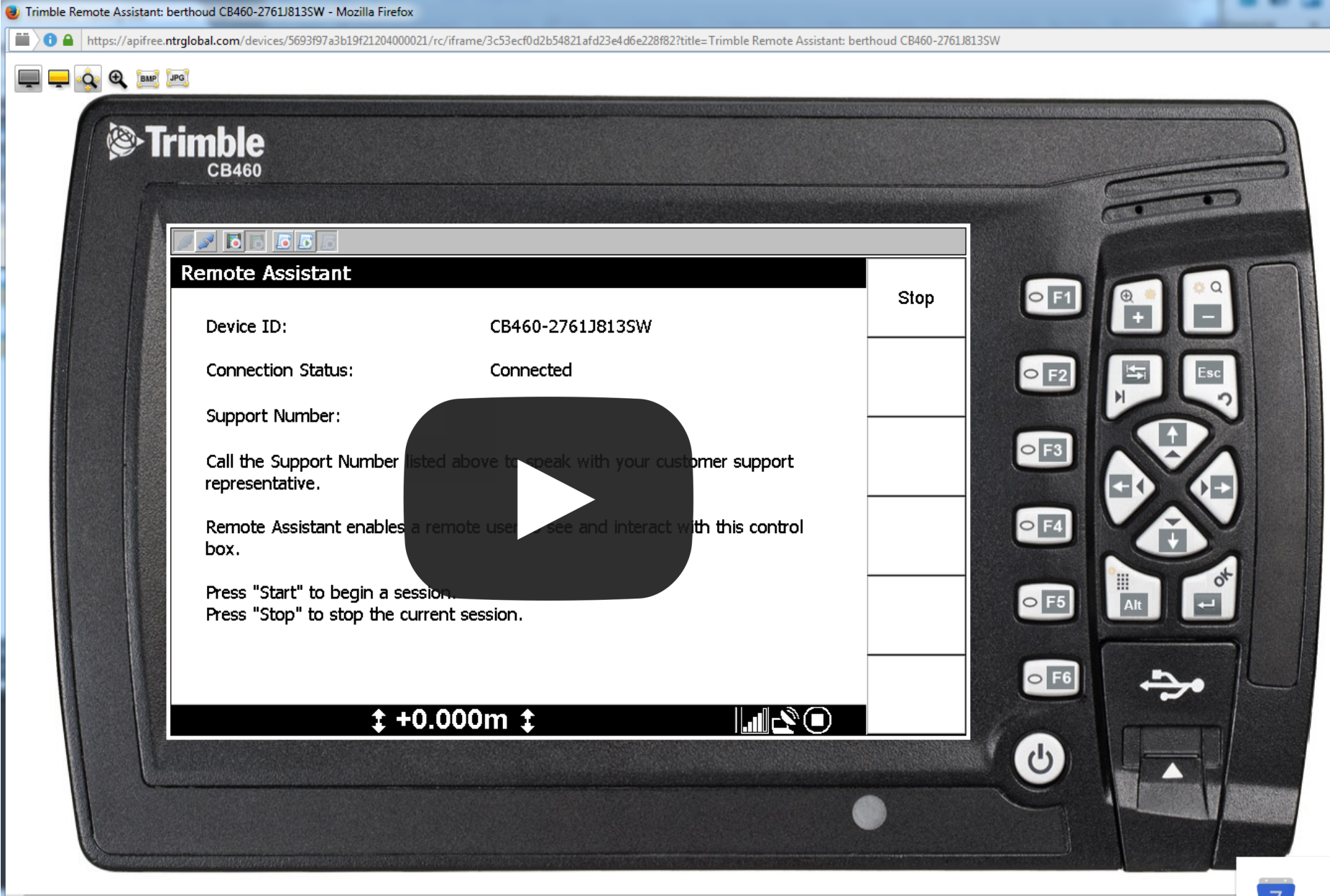 Uninstall all Versions of FirefoxOpen Control Panel and Select Programs and Features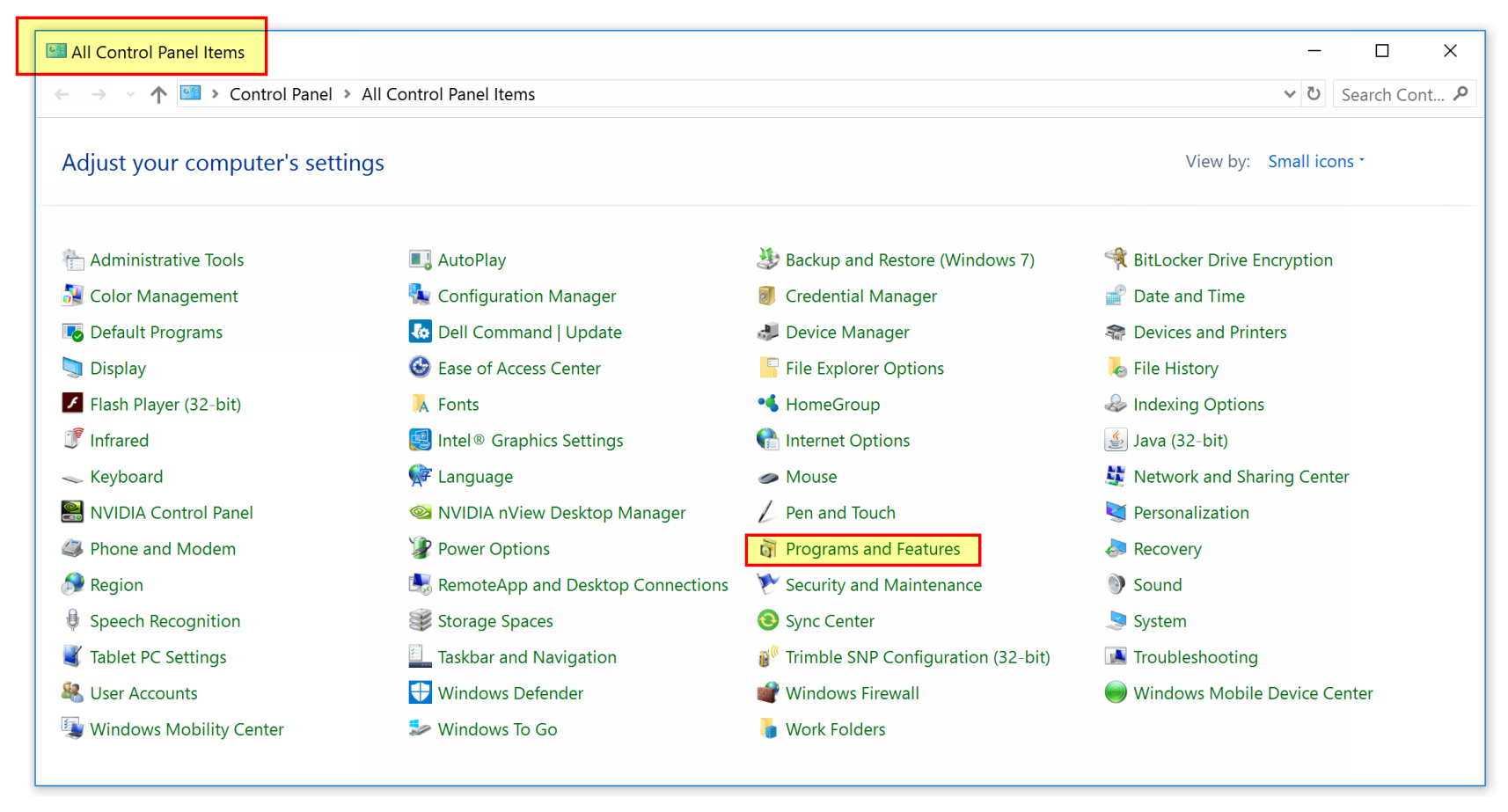 Uninstall Mozilla Firefox programs (Select button or Right click program and select Uninstall)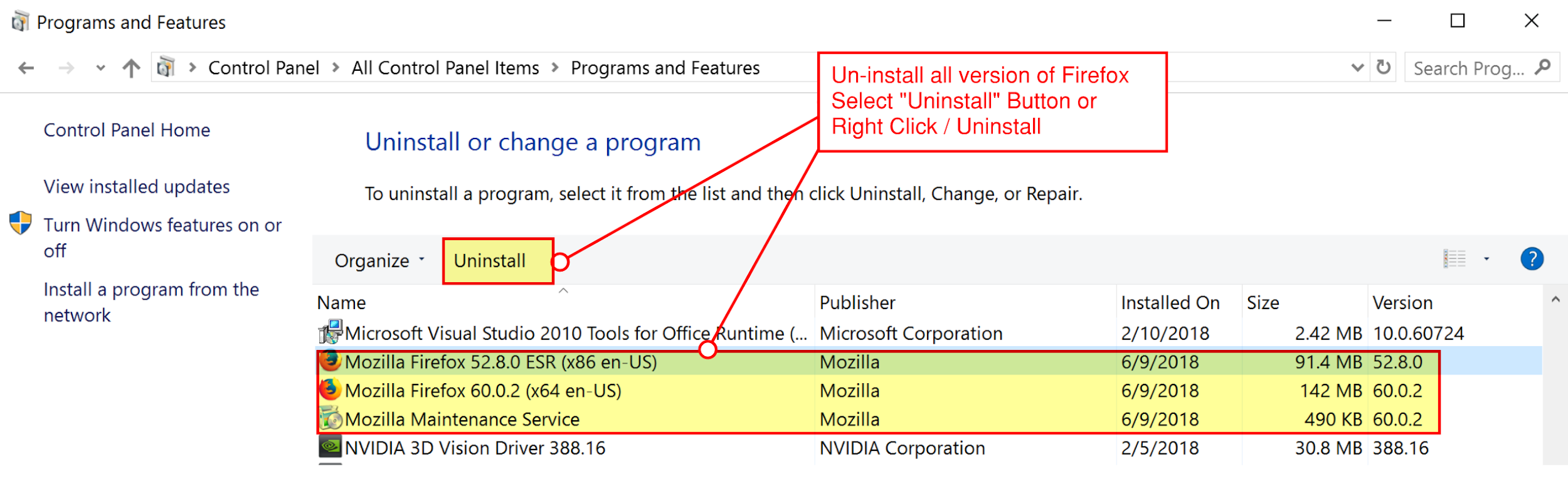 Download ZIP file of working Software CombinationsZIP file includes the correct version of Firefox, Java, and Java Uninstall ToolAll Executable files in Zip Folder where downloaded from Firefox and Java WebsiteUnzip the Download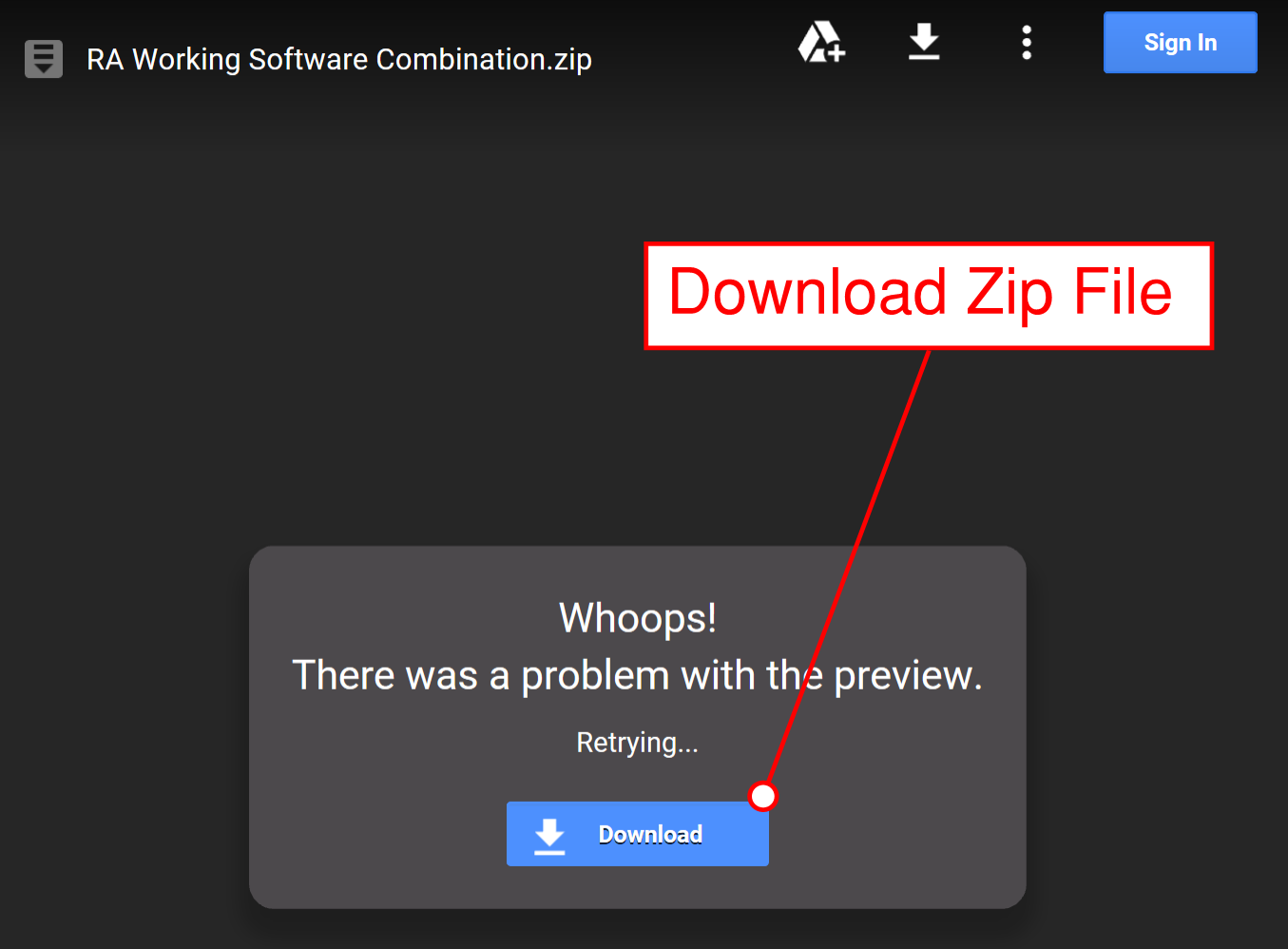 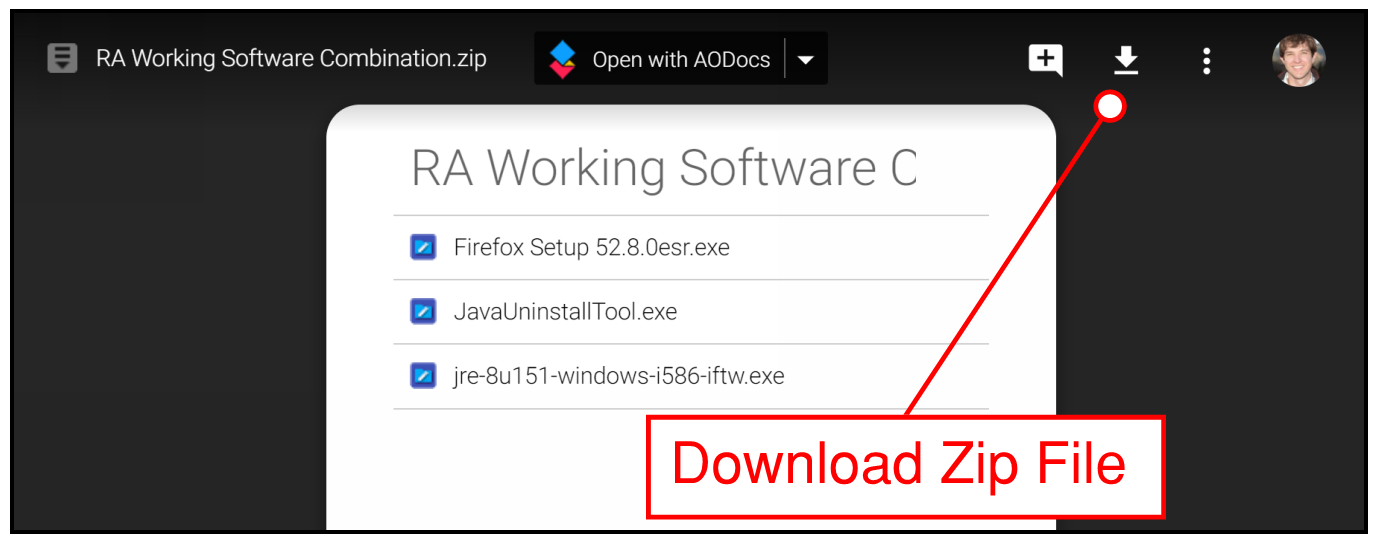 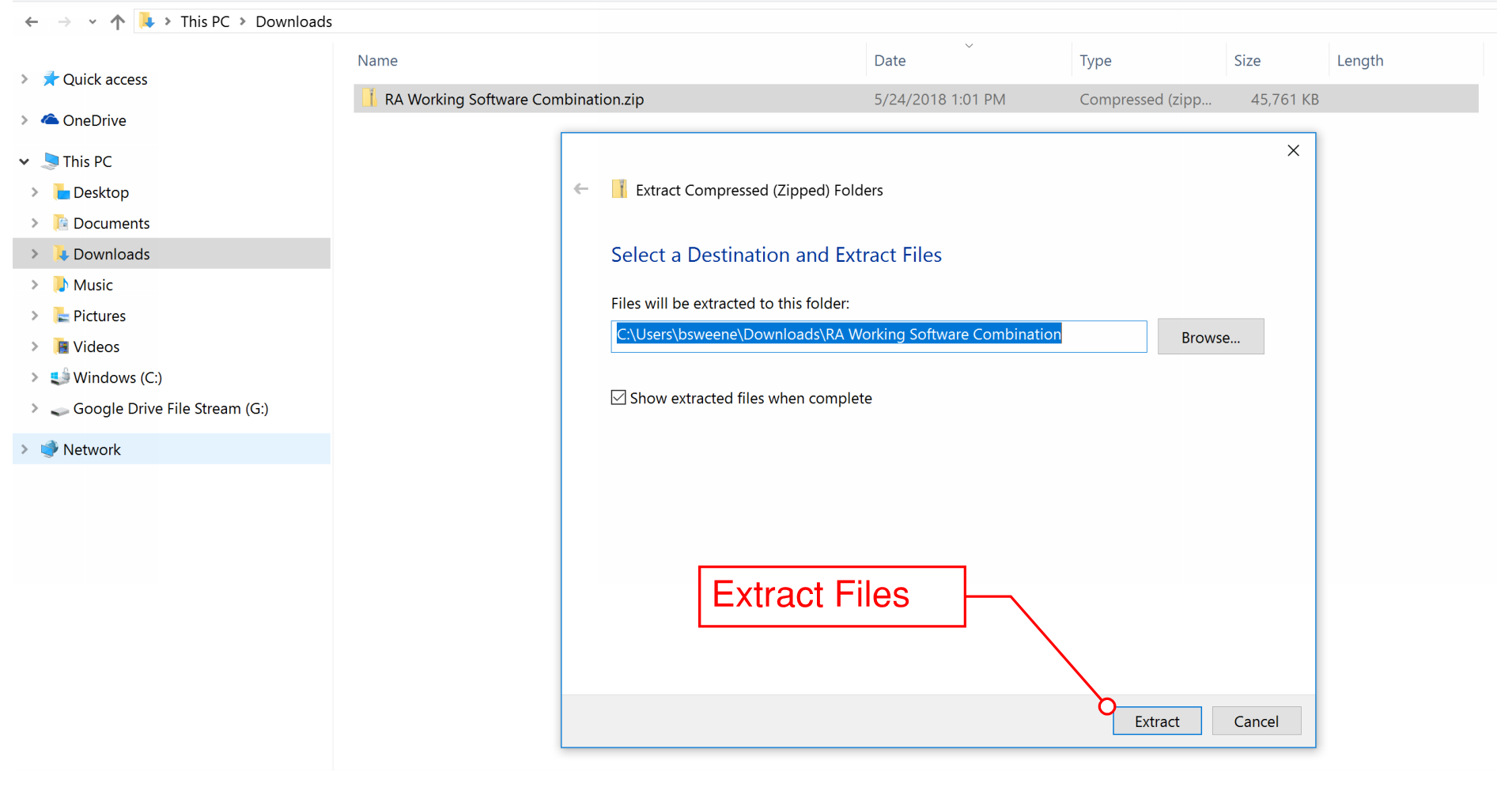 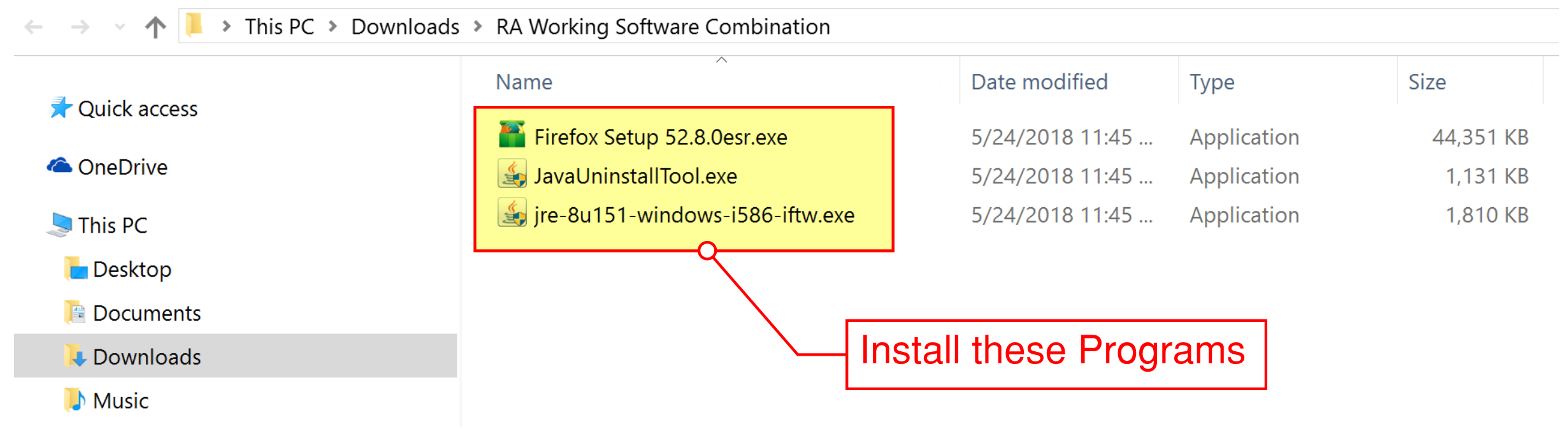 Install Firefox Extended Support Release (ESR) - v52.8.0 / 32bitInstall Firefox 52.8esr (32bit)
 
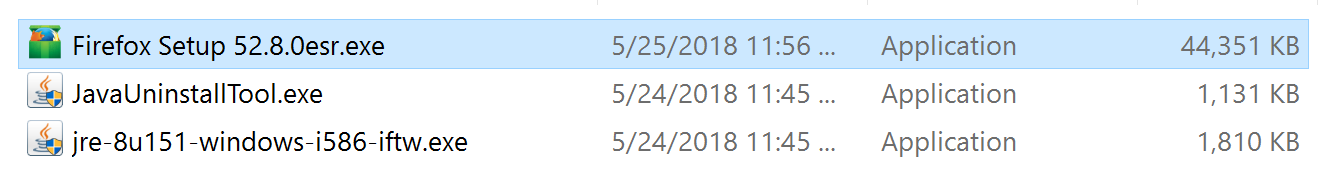 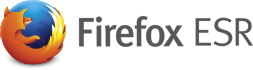 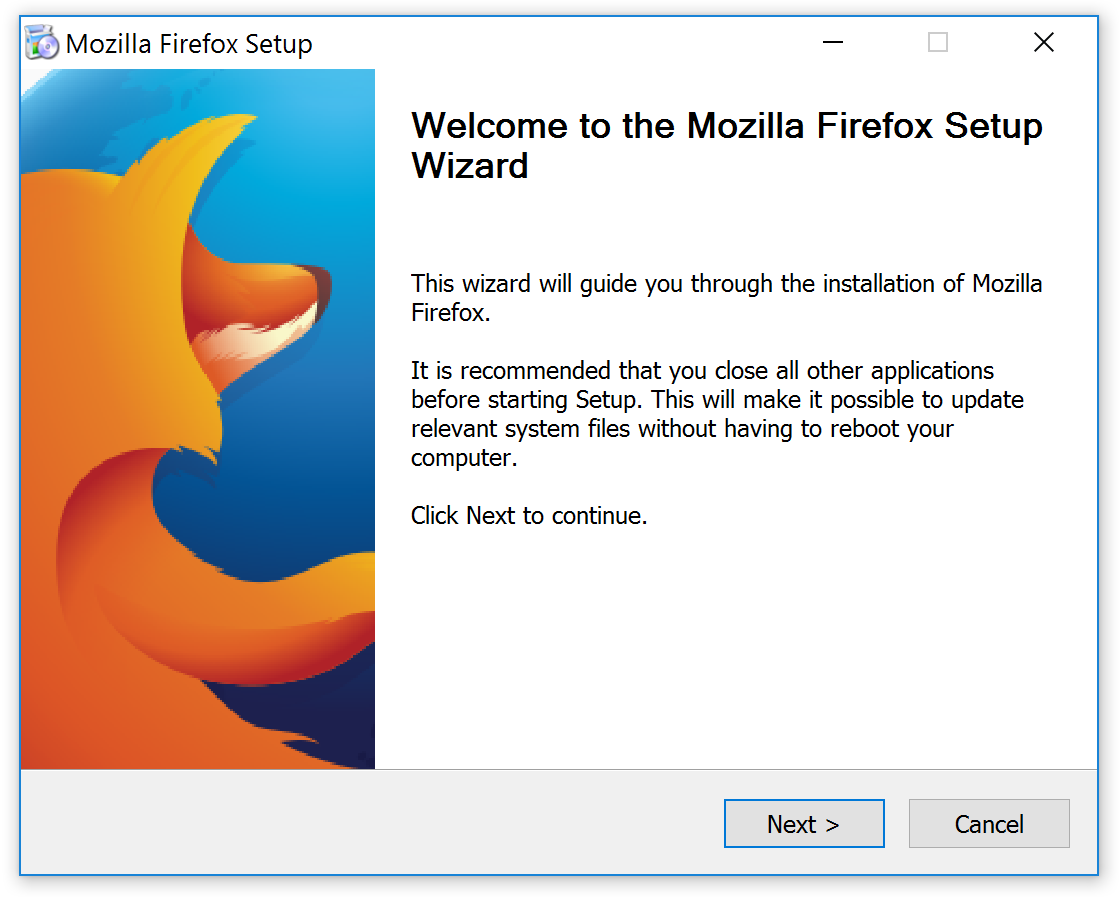 Install Java - v8.151 (32bit)


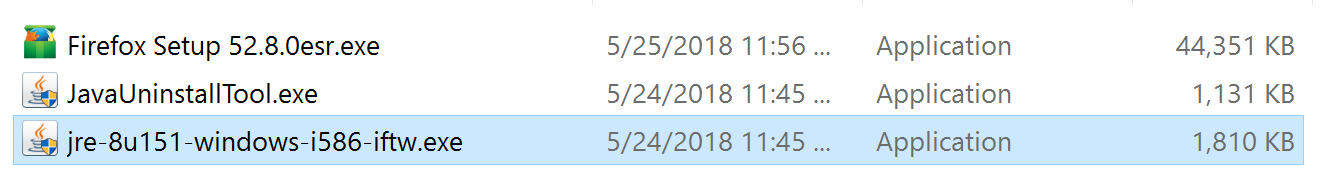 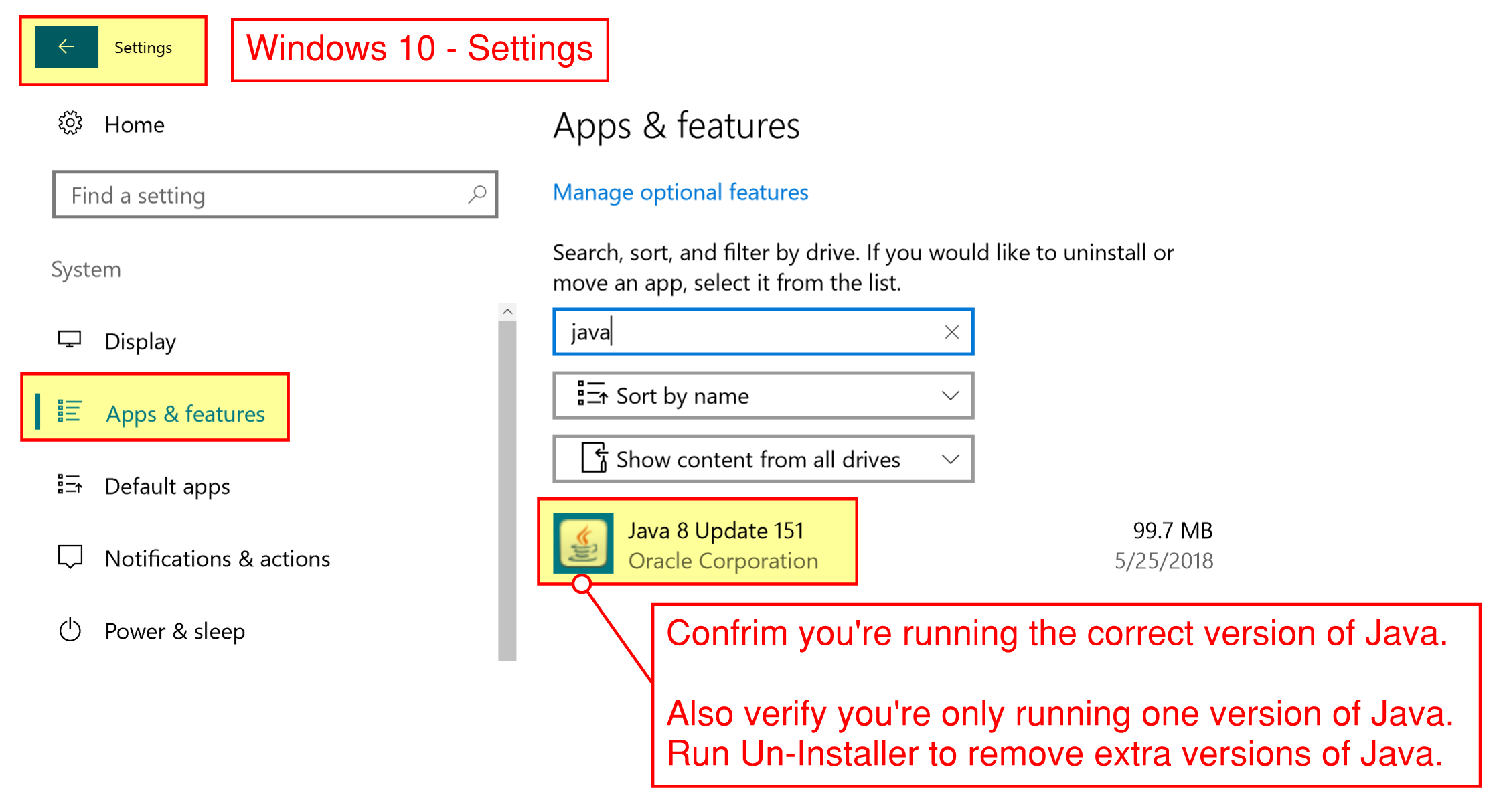 Run Java Uninstall Tool (if needed) - Remove all Java except v8.151
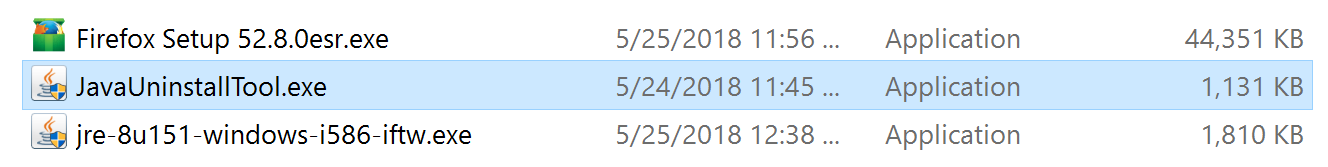 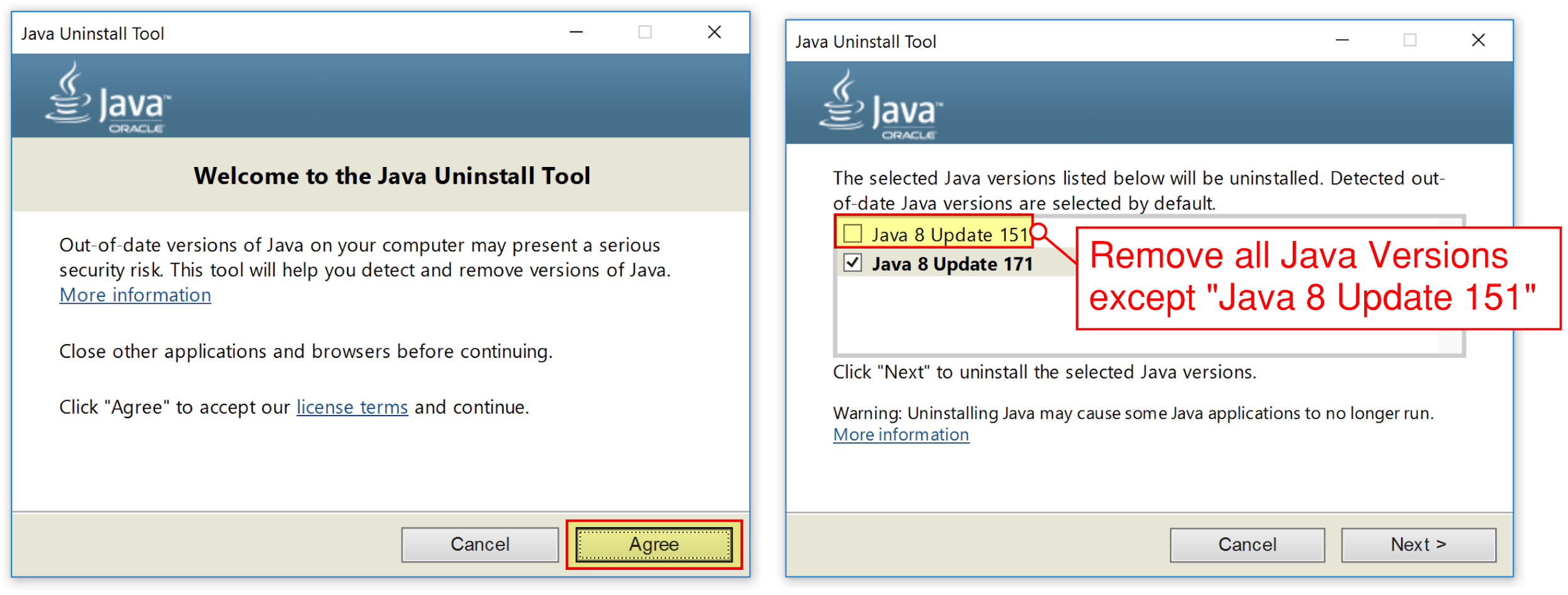 Configure Java for Remote AssistanceRun the program called “Configure Java”For windows users go to:  Start / Search / “Configure Java” / Select Configure JavaSelect the “Security Tab”Add NTR Global to the Java “Exception Website”https://usts.ntrglobal.com


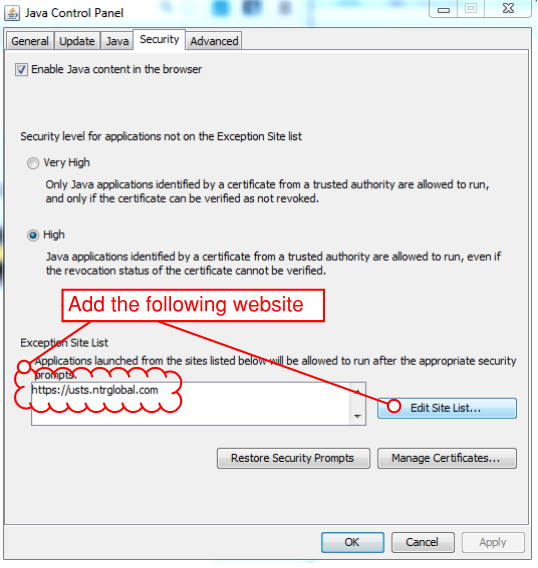 Re-Start your ComputerPlease reboot your computer to ensure all programs and updates take place.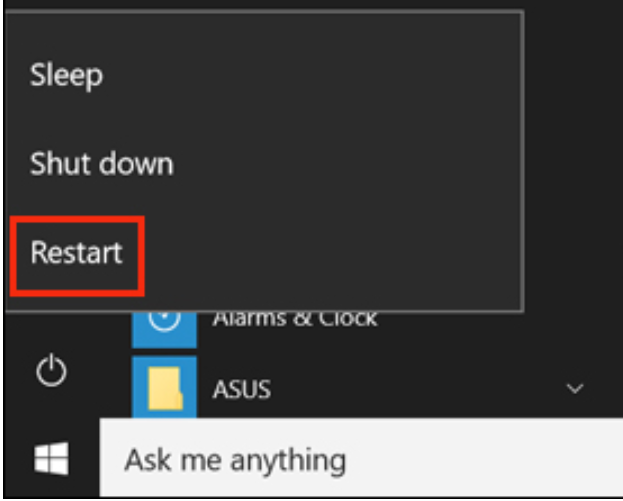 Connect Field Devices to TCCBelow are screenshots showing what this looks like. Make sure you’re getting a “Successful Connection” 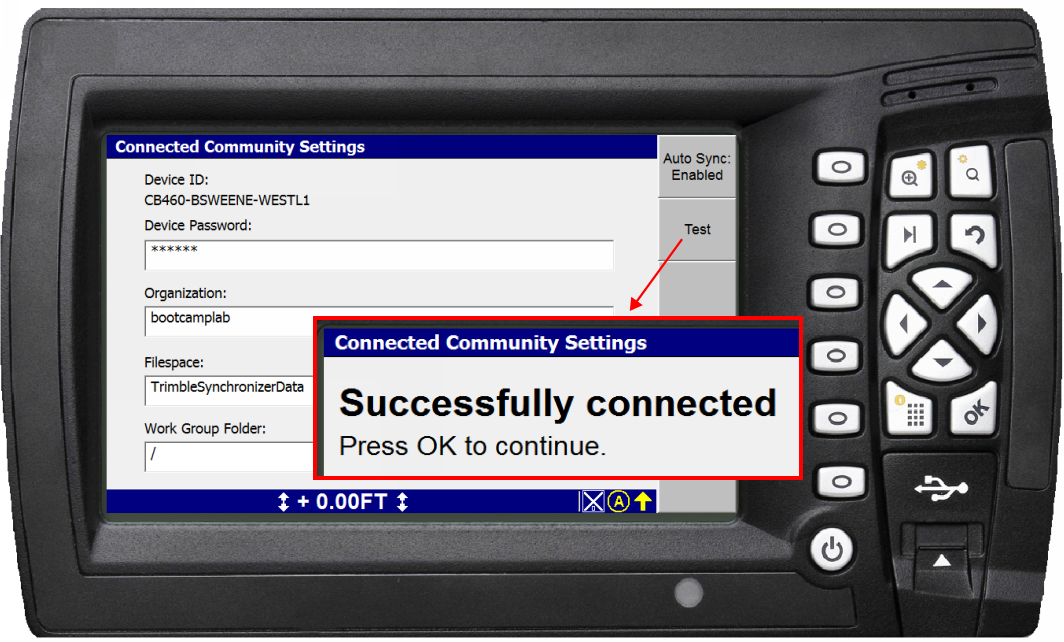 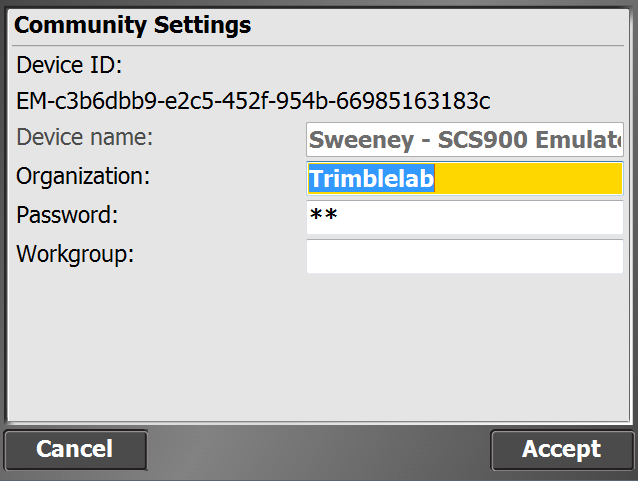 “Start” remote assistance on the DeviceCB460 Control Box

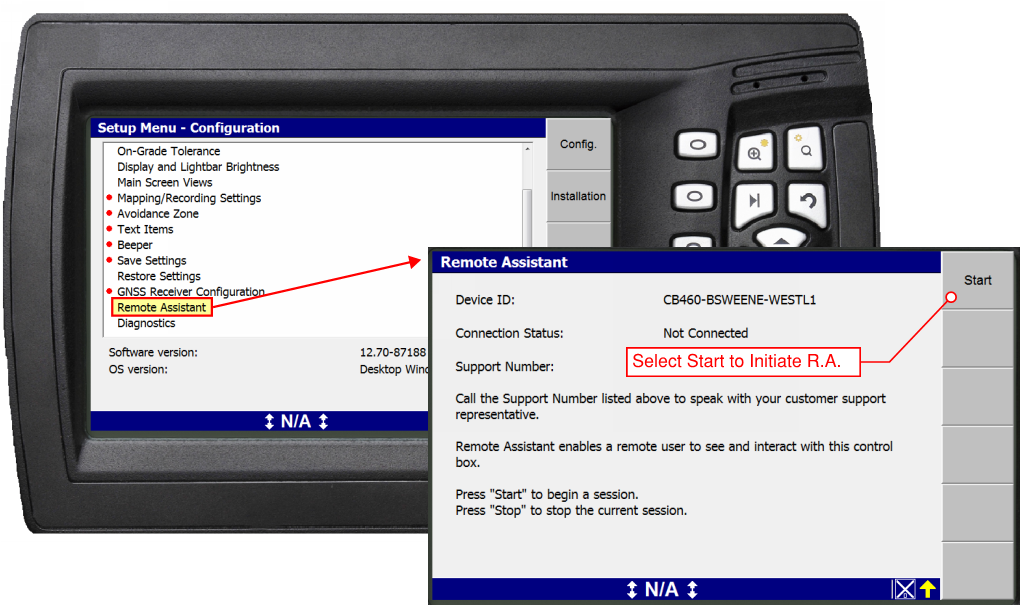 TSC3 - Remote Assistance Video
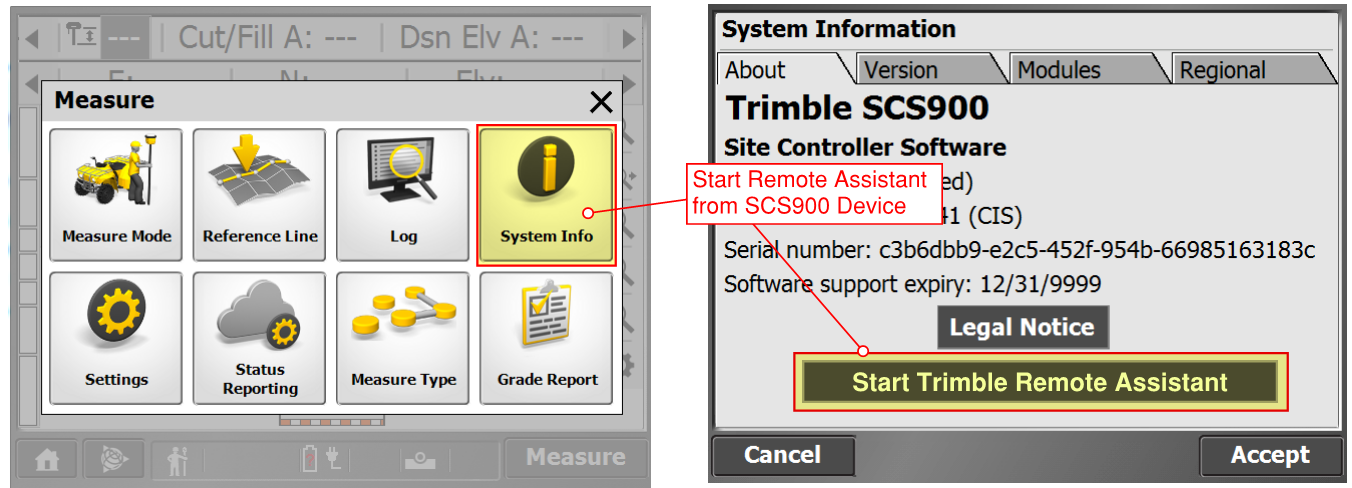 Open Remote Viewing Icon


Activate and Run Java
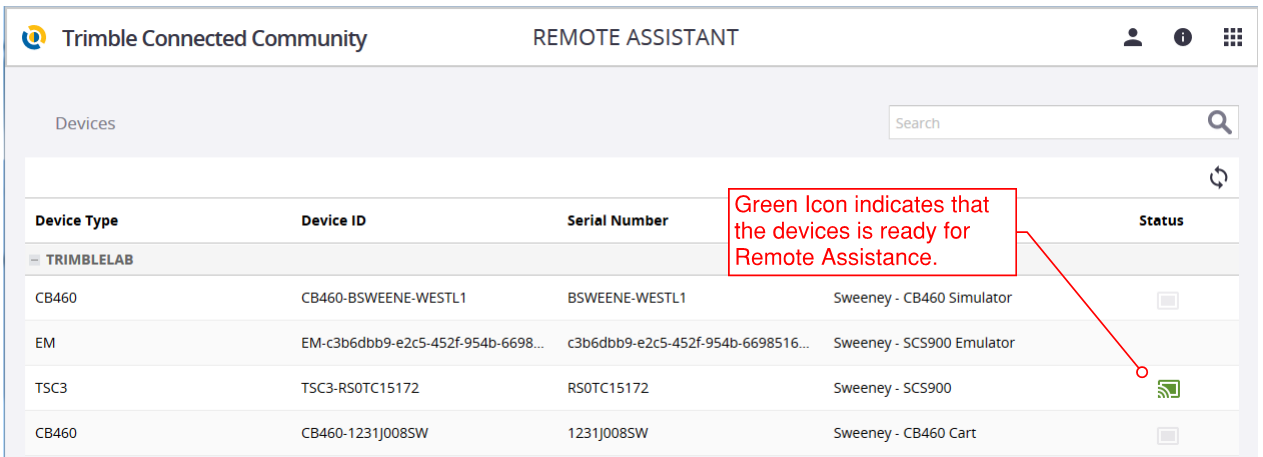 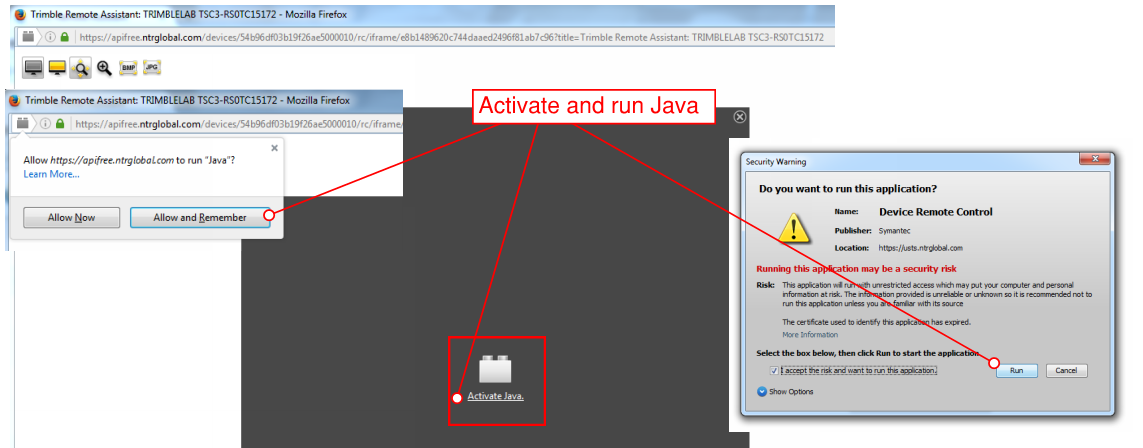 Remote Assistance will Open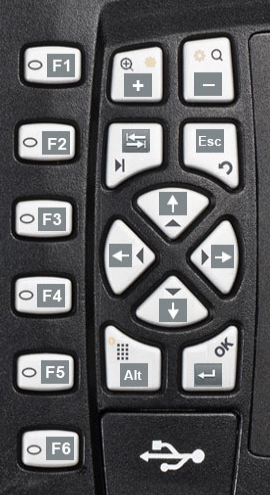 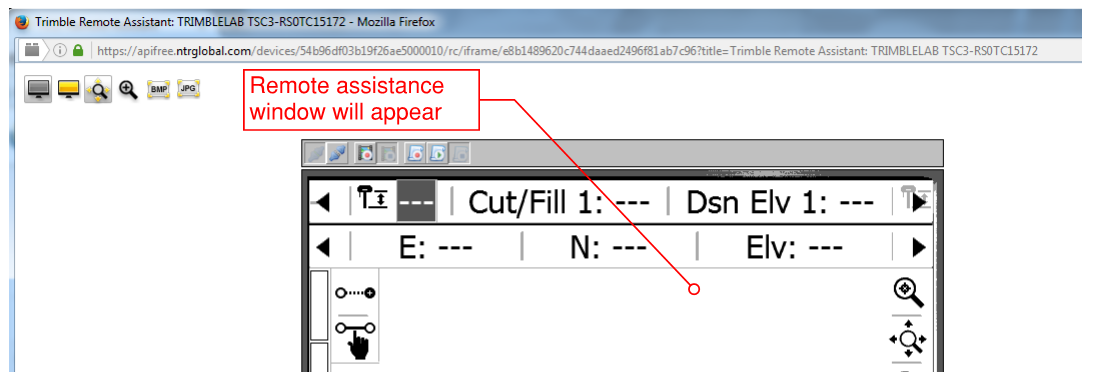 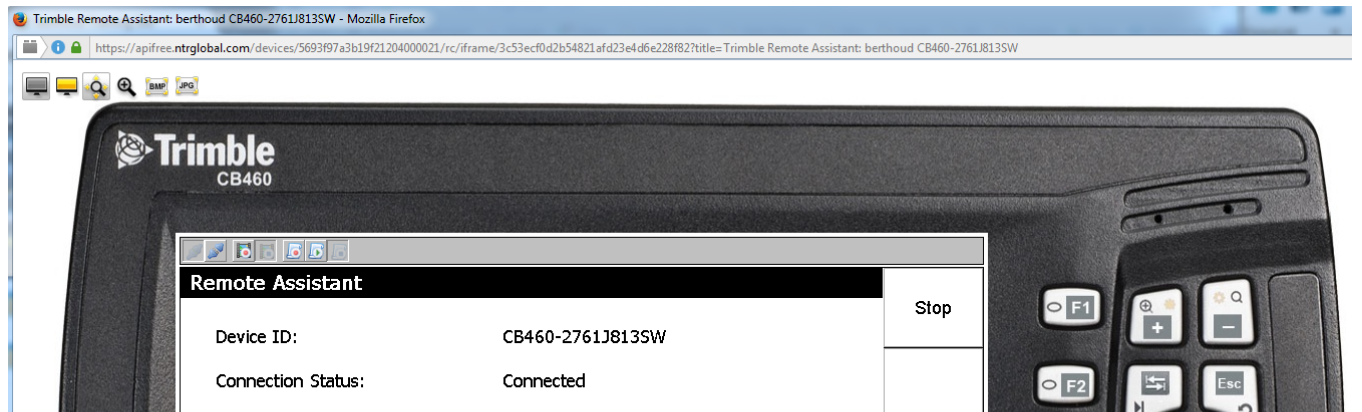 CB4XX - Remote Assistance Controls:F1 - F6:  Map to your keyboard+, -, Esc, Alt:  Map to your keyboardOk:  Maps to your Enter buttonMiddle Arrows:  Map to your keyboard arrowsCtrl + M:  Toggles between Manager and Operator ModesAlt + G:  Z-SnapAlt + B:  Capture imageAlt + F4:  Close ApplicationAlt + F11:  Power KeyManager Mode:  When using Remote Assistance the person in the office can switch to “Manager Mode” by selecting CTRL + M. This will toggle between manager and operator mode. ZSnap:  Pressing Alt+G will create a Z-Snap from Remote Assistance. Then sync with TCC to retrieve.“Tab” key is NOT supportedAvoid Updating JAVA and Firefox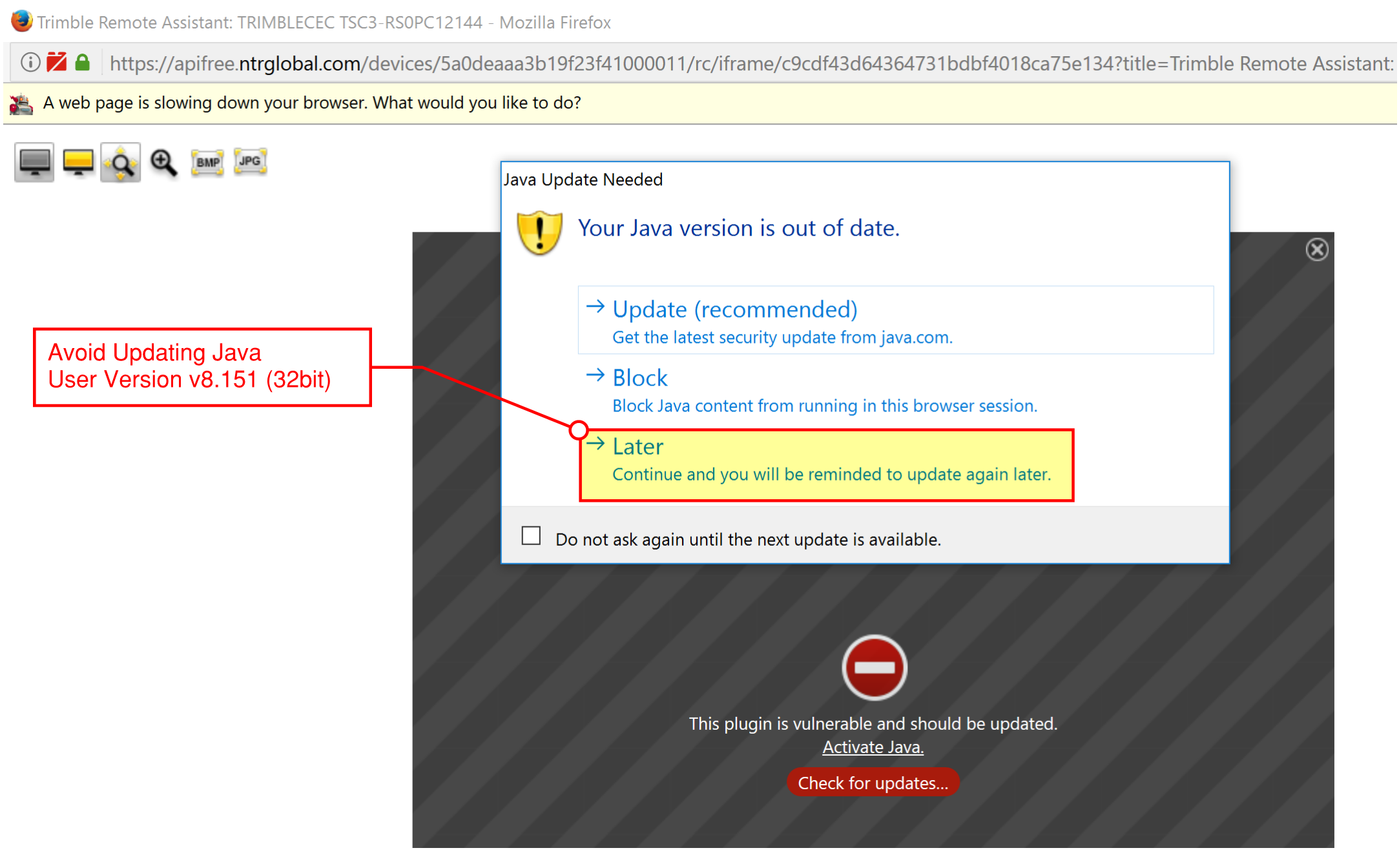 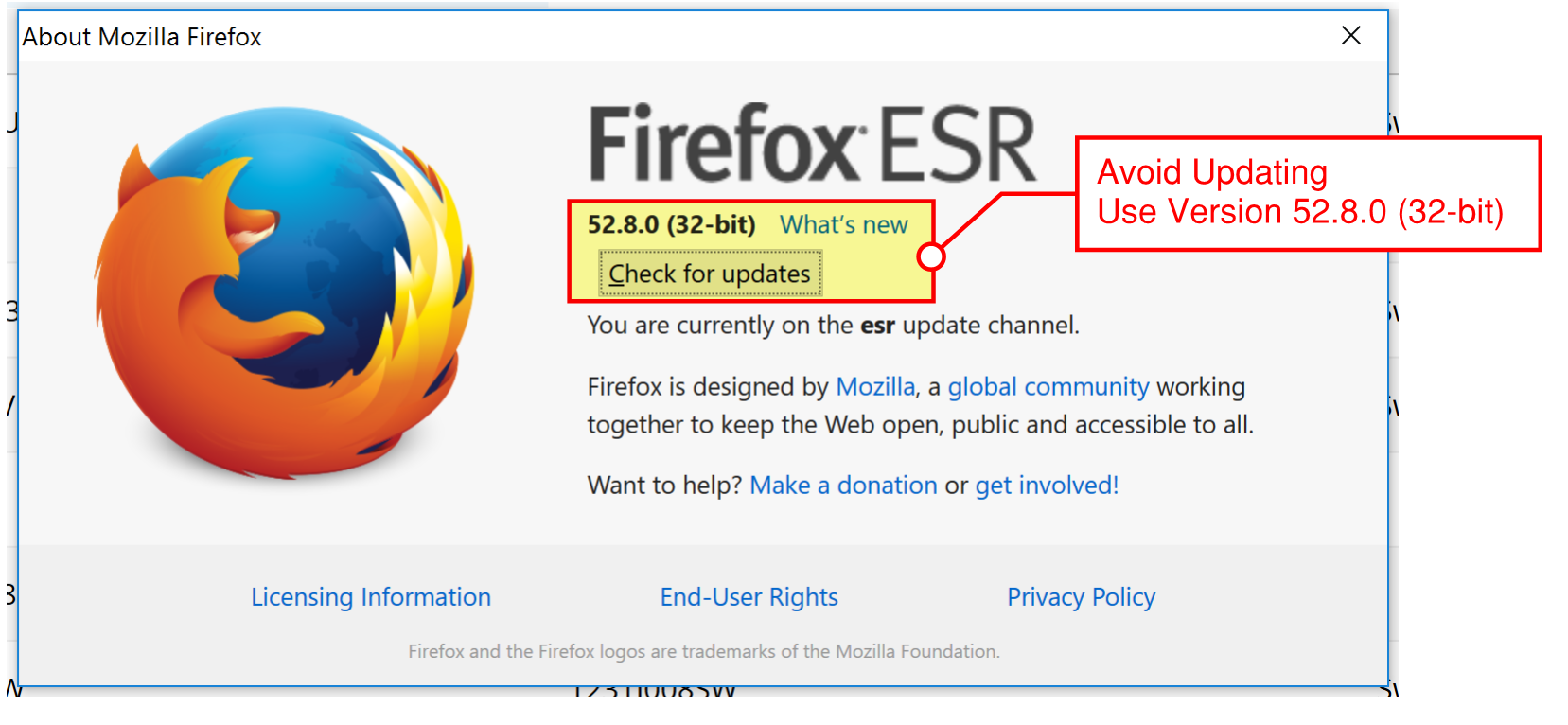 Remote Assistance Troubleshooting and RemindersOlder - Trimble Remote Assistance Video

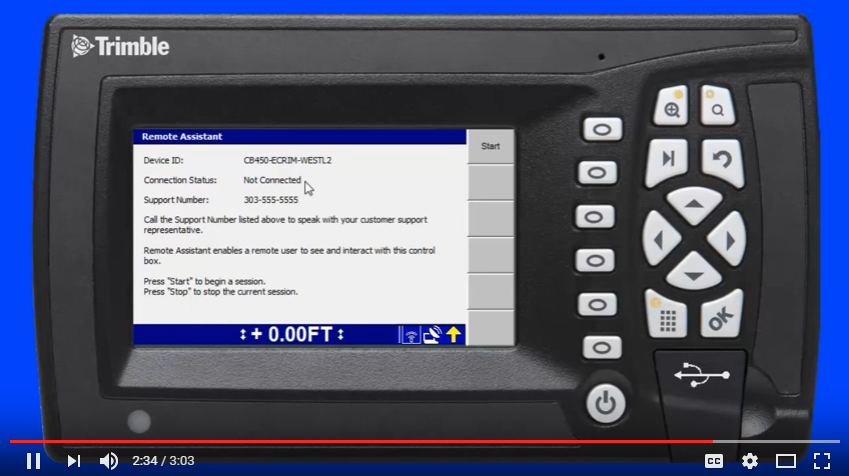 CB430’s Remote Assistance is not supported. CB450 and CB460 are supported. Corporate Firewall issues:  If you have trouble initiating Remote Assistance and receive a “403-Error Message” it might be related to a corporate firewall issue. Try updating the firewall. Below are the details your IT Department will need.  Request a Firewall change to allow direct TCP connections to the Internet on port 11438 from cats02.ntrblobal.com (38.117.96.226).How to update Remote Assistance Support Phone Number
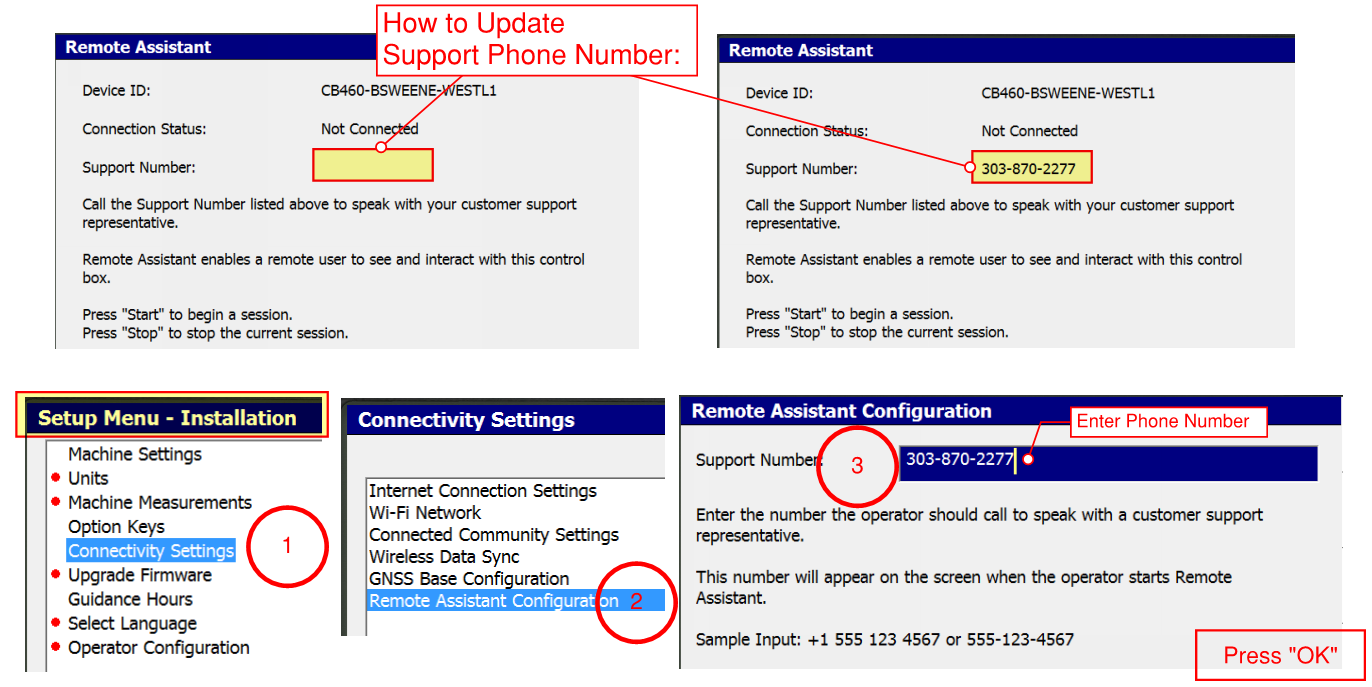 Java IssuesHow to find out what Version of Java you’re running:
- Run CMD program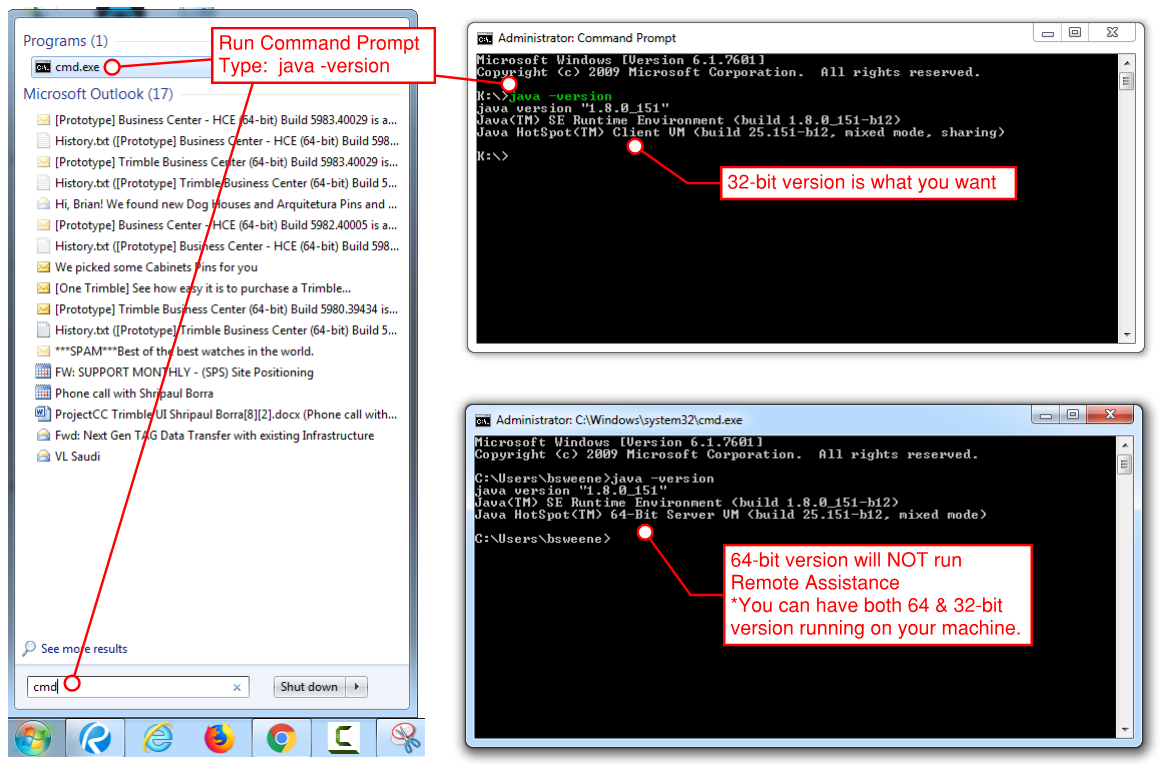 For security reasons Java Recommends running their “Java-Uninstall Tool” to remove older versions of Java. Visit the following link for more information about Java Security.

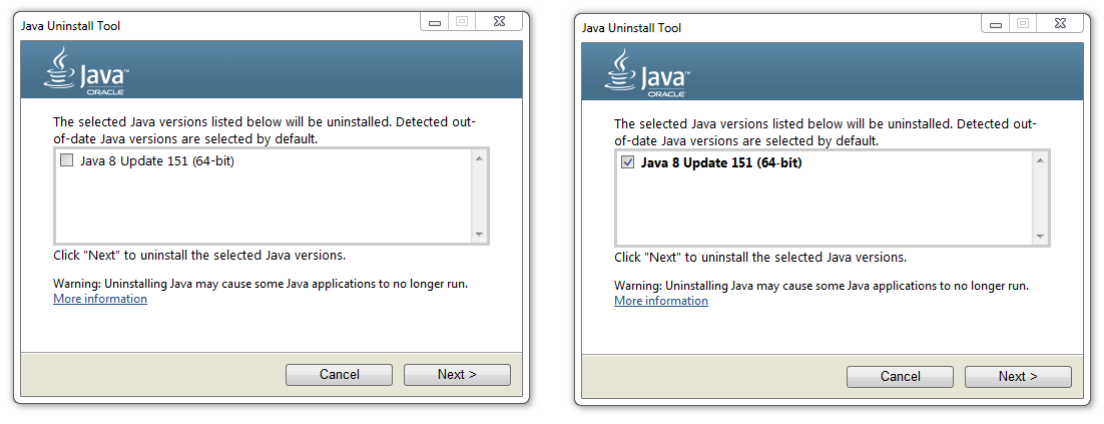 Trimble RemoteTrimble Remote is a service that allows users to remotely connect to the new Trimble Earthworks Technicians Web page over the internet. This is the web page that lives on the EC520 hardware that is part of the new machine control systems. Trimble Remote allows user open the web page from any browser with an internet connection.Trimble Remote Video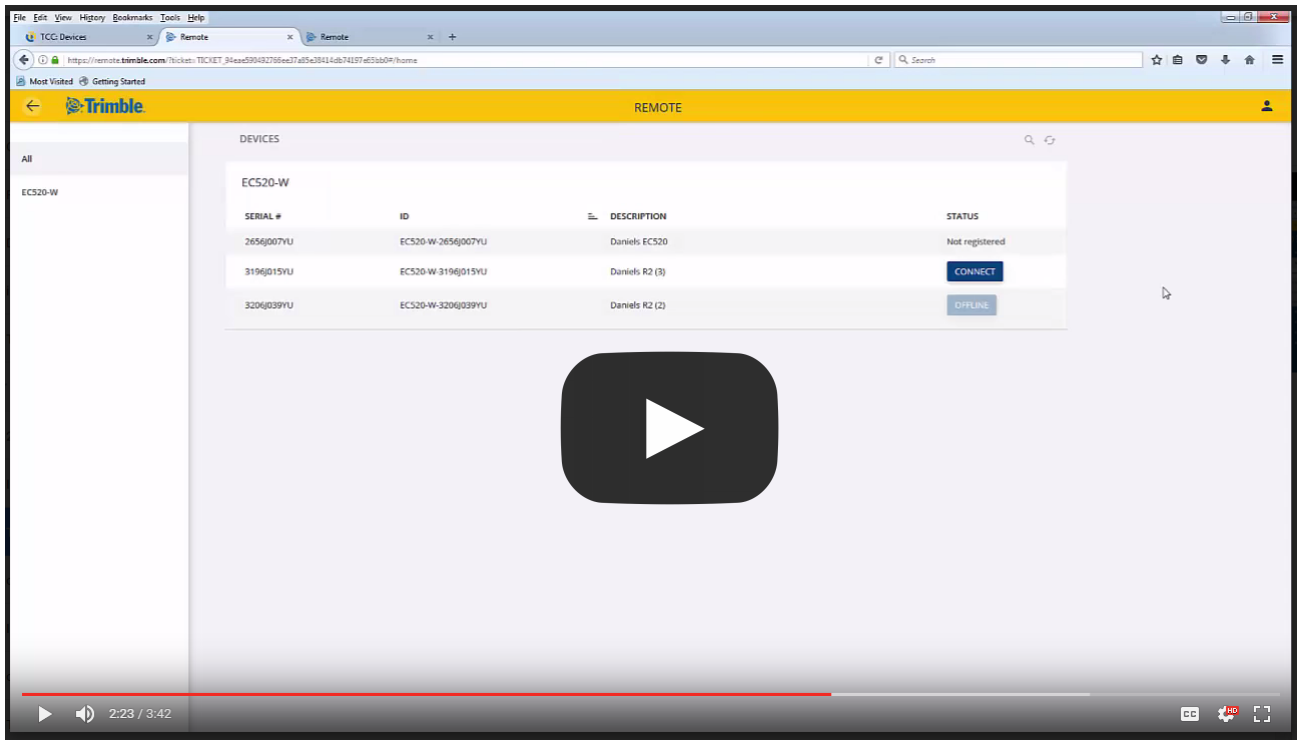 Trimble Remote App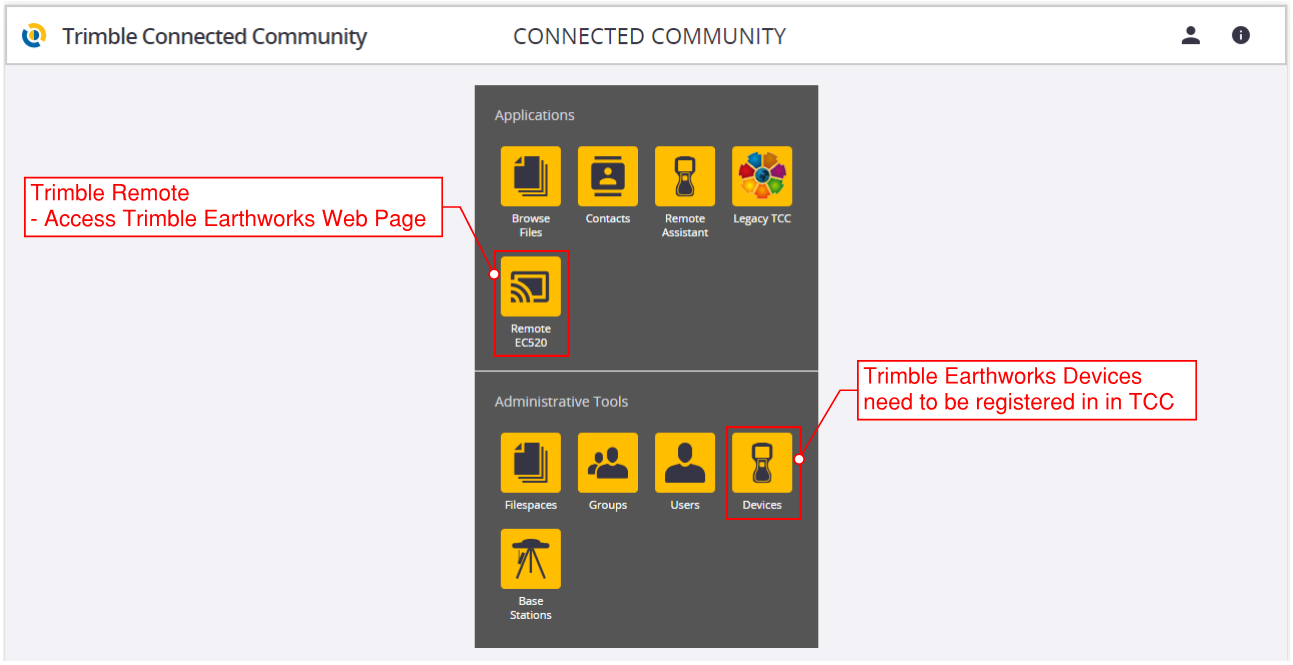 Add EC520 Device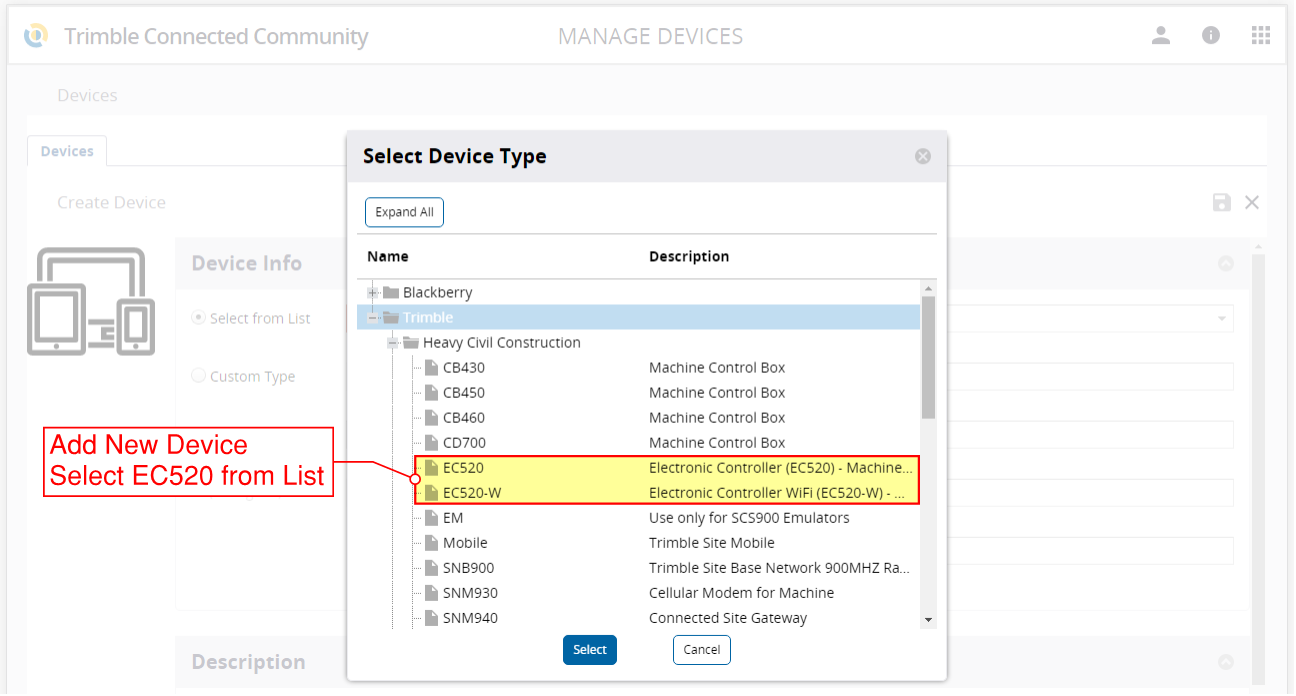 Trimble Remote - Status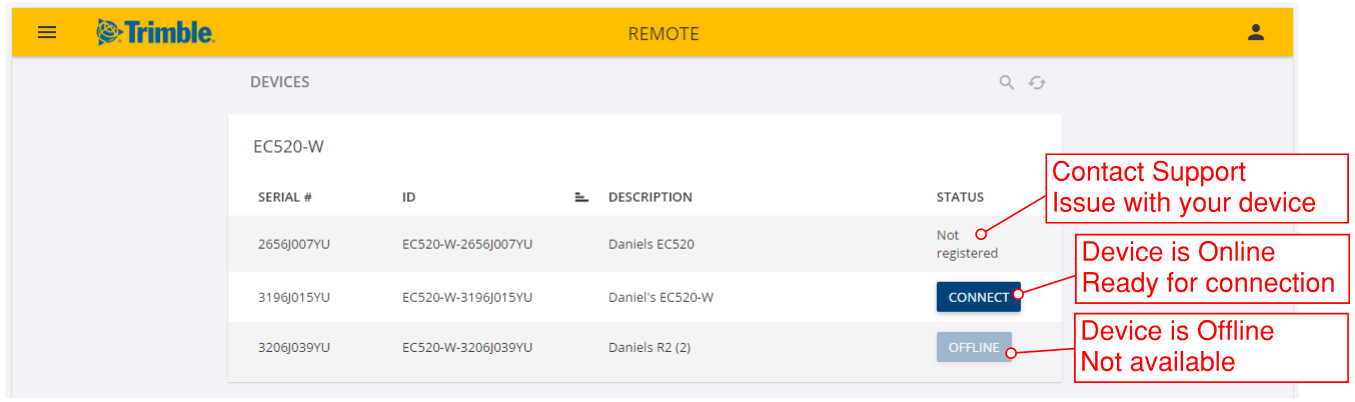 Pop-up Blocker Message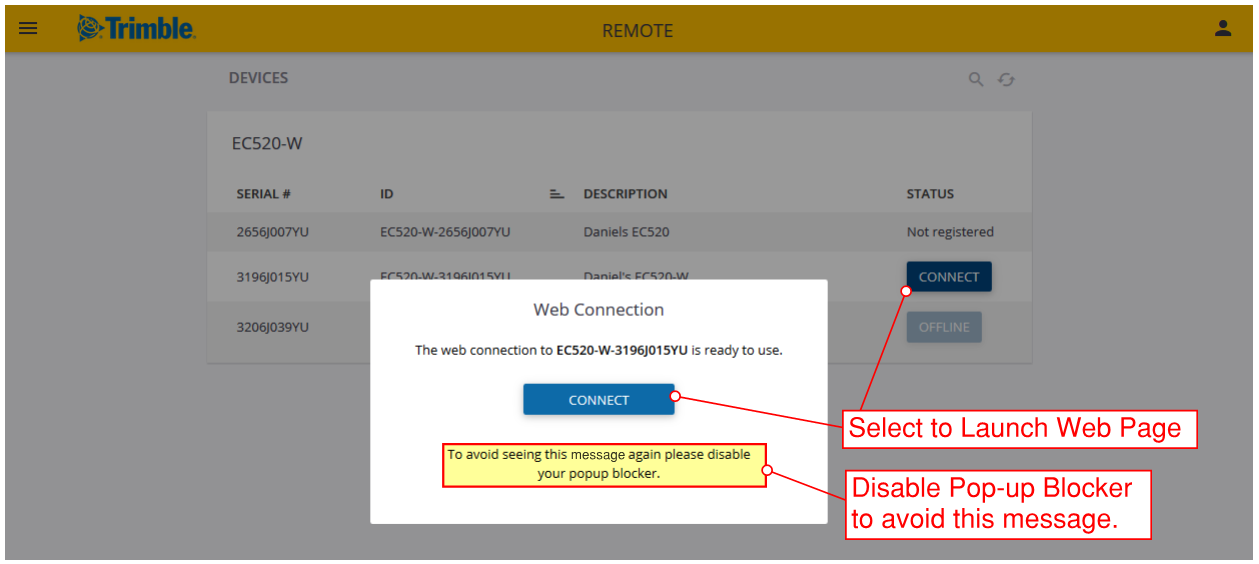 Load Trimble Earthworks and log into the Technicians Web Page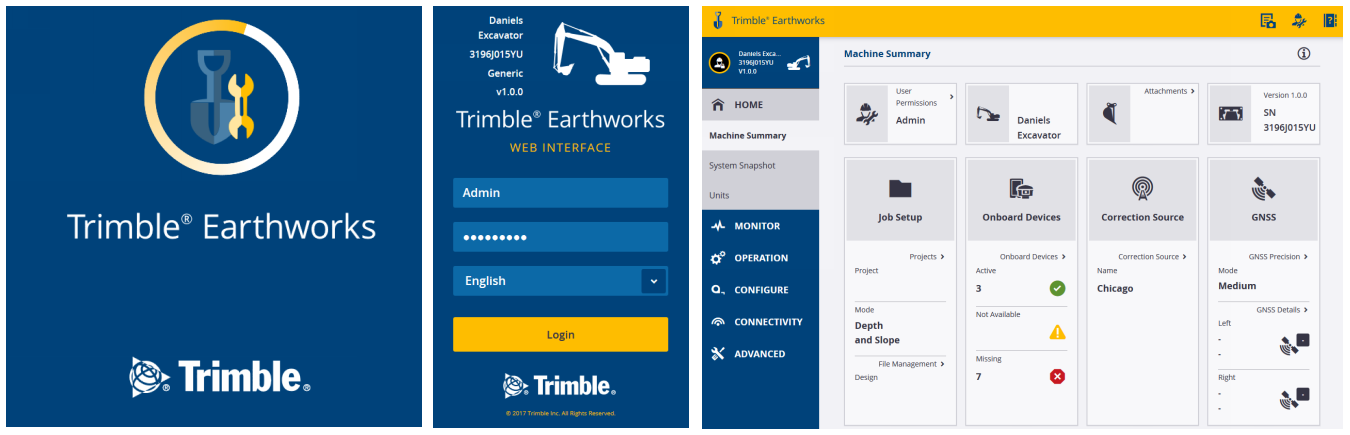 TCC ExplorerTCC Explorer is a plug-in for Microsoft operating systems that makes TCC files and folders available through Windows Explorer and My Computer. TCC Explorer will keep up to 10 Filespaces synchronized. Customers use TCC Explorer to back-up project files to the TCC Cloud infrastructure as well as keep users computers synced with the latest project files. Users can leverage One Way Syncing to their local machine and Two Way Syncing between TCC and their local Machine.  For more details and information about the service please review the TCC Explorer User Guide and installation instructions. 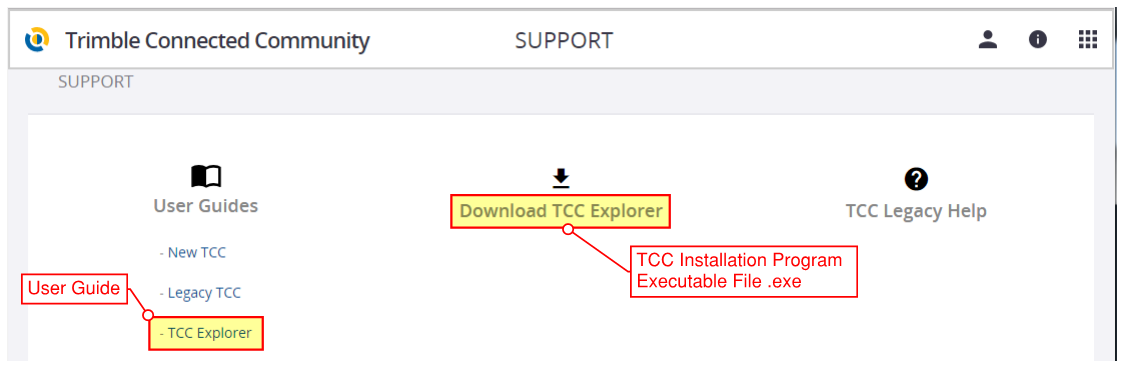 TCC Explorer User GuideThe TCC Explorer User Guide can be found by visiting the TCC Support page and selecting:TCC Explorer - User Guide TCC Explorer InstallationThe TCC Explorer Installation Program can be found by visiting the TCC support Page and selecting:Download TCC ExplorerTCC Troubleshooting TipsGCS900 “Login Failed”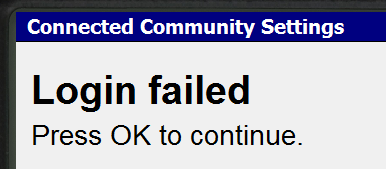 Device Serial Number Mismatch - Double check the Serial Number in TCC matches the Serial number off the Device. 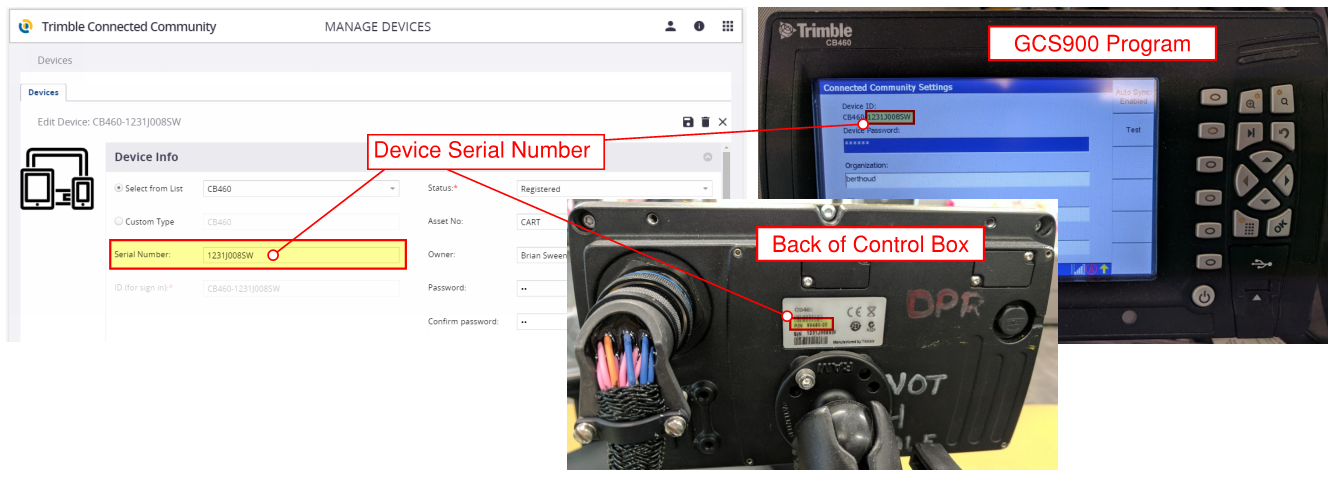 Device Password - Double check the device password matches the password set in TCC.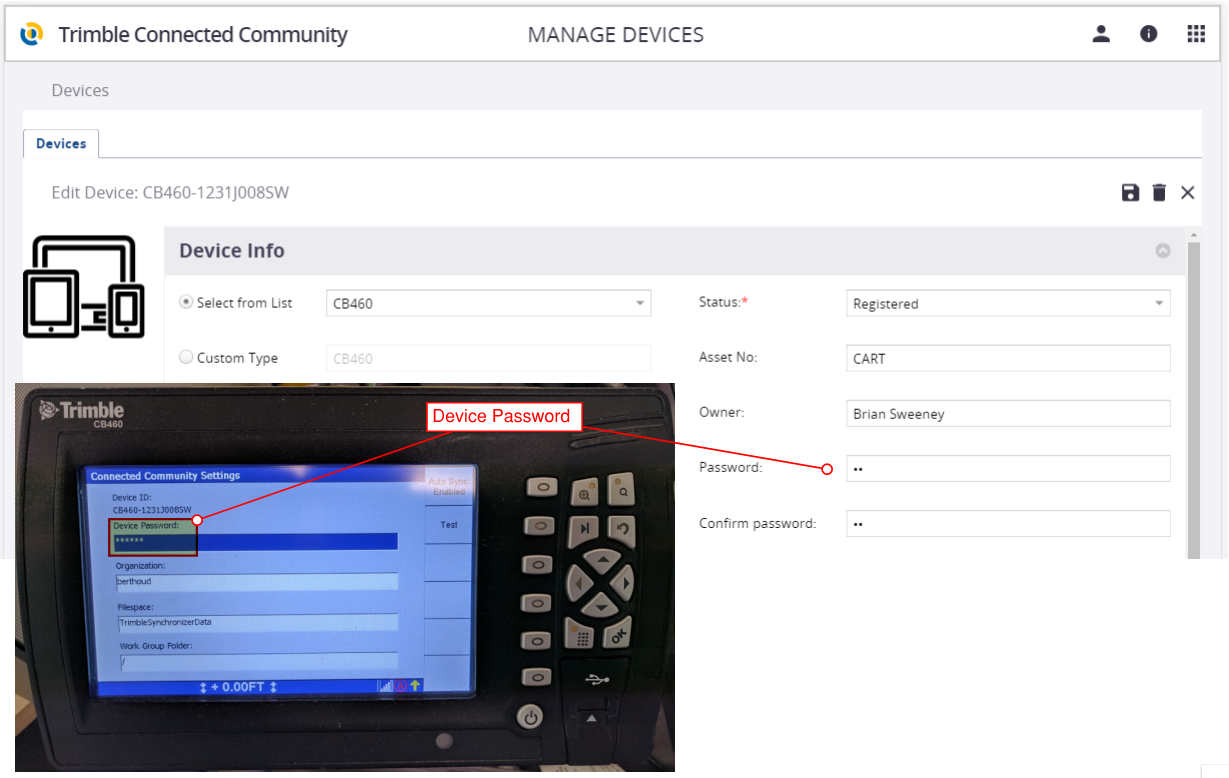 Can’t get Remote Assistance working. Follow the Remote Access help in this user guide.Can’t sync data to TCC and or VisionLink.Permission on Trimble Synchronizer Filespace - Permissions should be “Editor” for AllDevices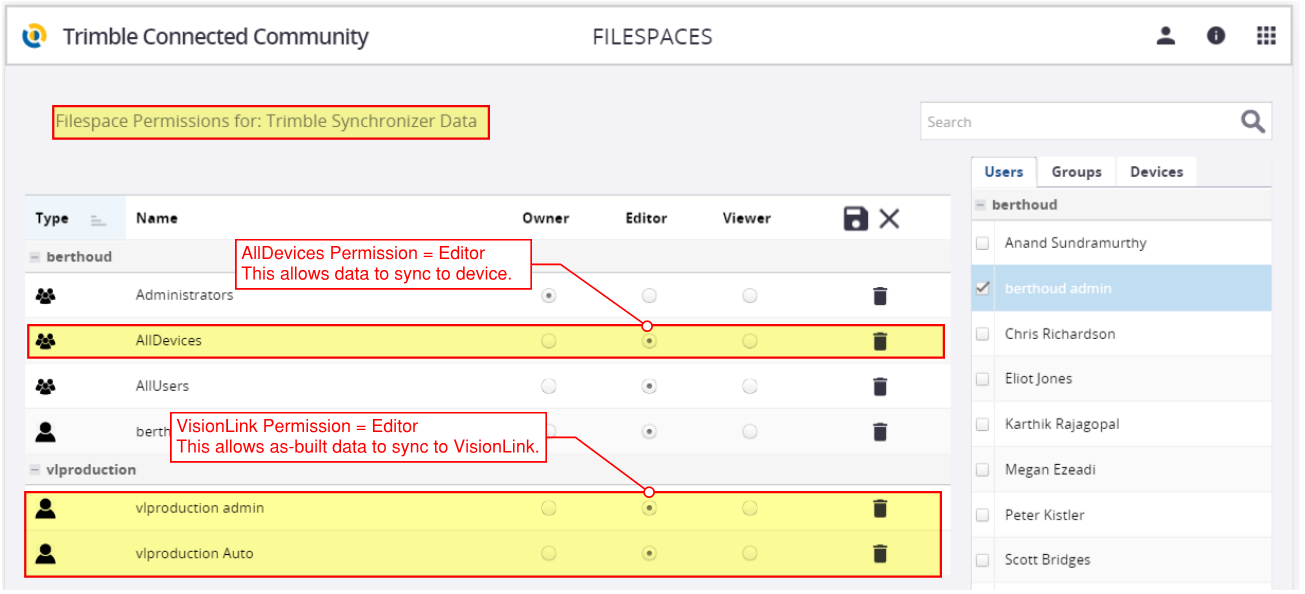 Can’t sync or access Business Data Center Filespace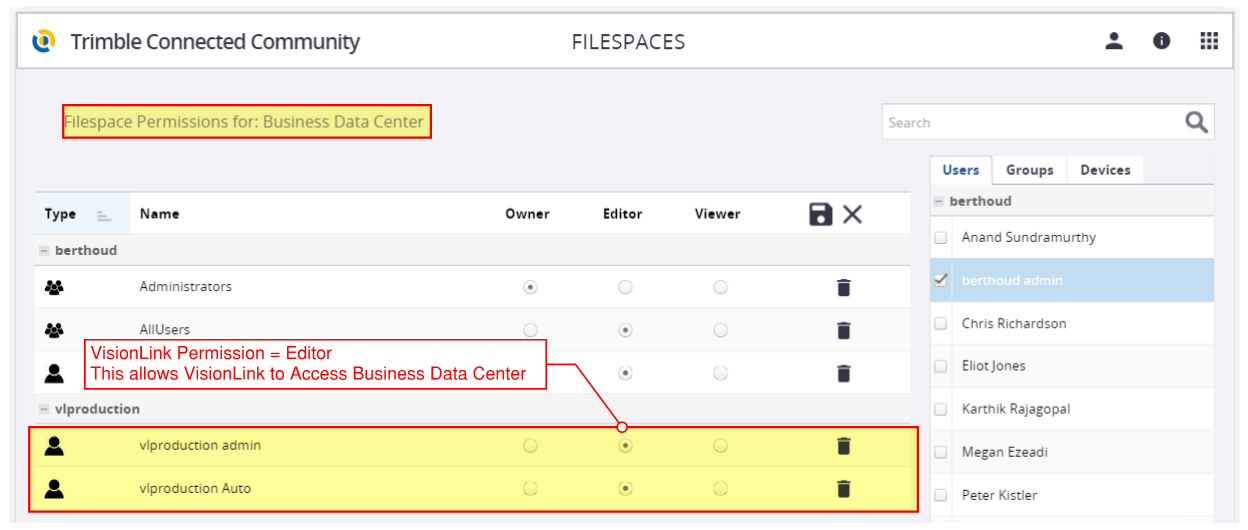 Workflow VideosCB460 Emulator Installation and Setup (9min)Video covers:Downloading CB460 (MCG SIM) from Trimble Partners (Civil Engineering and Construction)Installing EmulatorEdit Machine (Soil Compactor)Trimble Connected Community Setup and Validation2016 Boot Camp Task Sheet - Setting up and Running CB460 EmulatorCB460 Emulator User Guide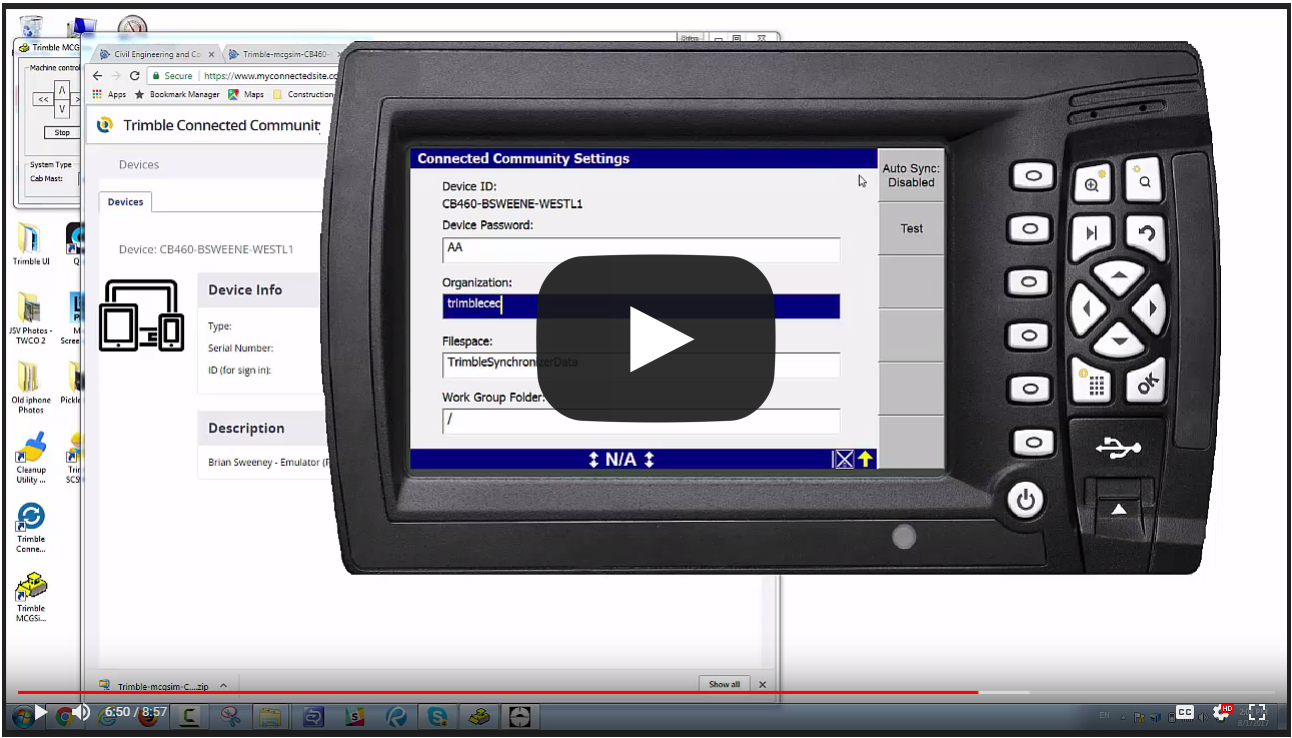 Trimble Office Synchroniser - TCC Office to Field Sync from Business Center (12min) Video covers:Connecting Office Synchronizer into TCCCreate Machine Controller (GCS900) in TBCCreate a Business Center Job Site with Linework, Control Points, Avoidance ZoneCreate a Design with a Surface and LineworkSteps to Sync Data from your “Local Drive” to TCC using Office SynchronizerSync design down from TCC onto a GCS900 Machine Control Box (Emulator)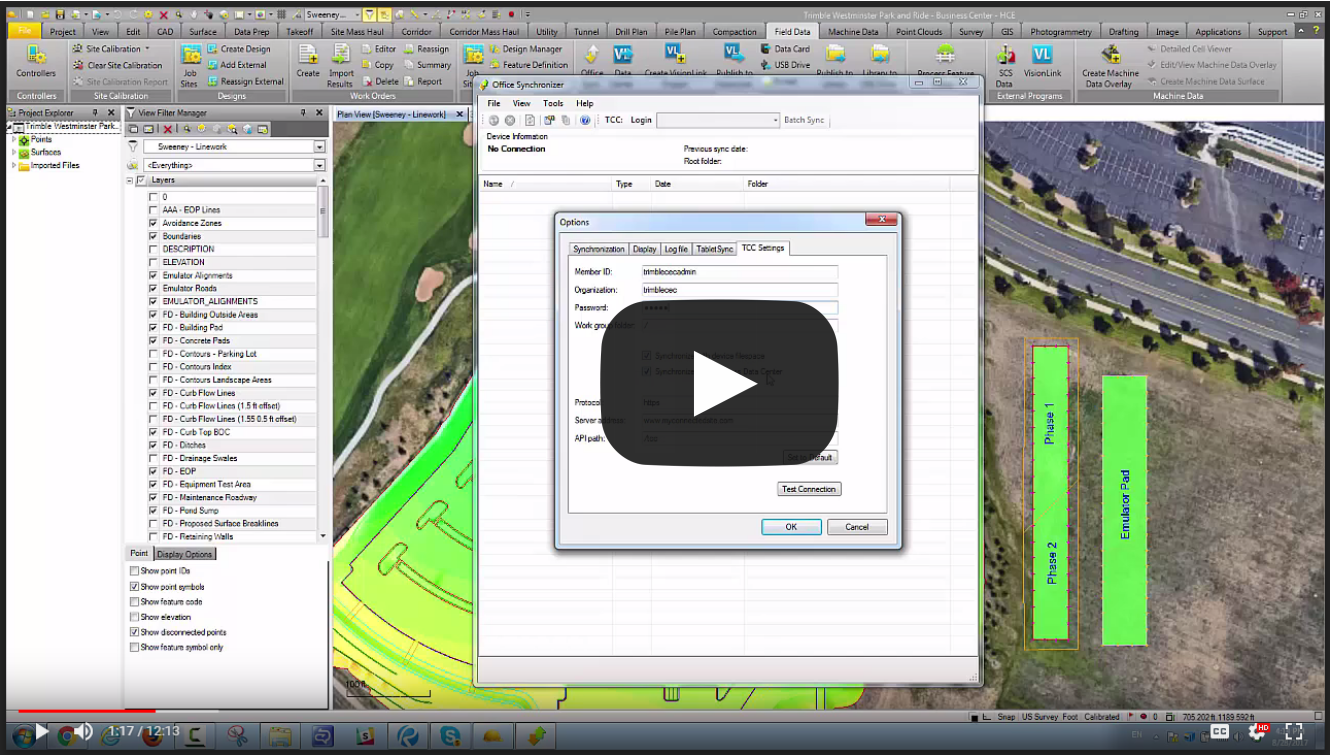 Trimble Earthworks - Syncing Designs through TCCThe following 2 video covers how to use TCC to sync designs to both a new Trimble Earthworks machine as well as a legacy GCS900 System.
Videos CoversCreating Job SiteCreating DesignPublish Data to “Project Library” folder for new Earthworks Sync to Earthworks MachineVCE Example Project (Download)SCS900 EmulatorHow to set up SCS900 Emulator2016 Boot Camp Task Sheet - SCS900 Emulator Set UpInstalling GCS900 EmulatorDownload Emulator from Trimble.com Site Positioning System Emulator Registration Page: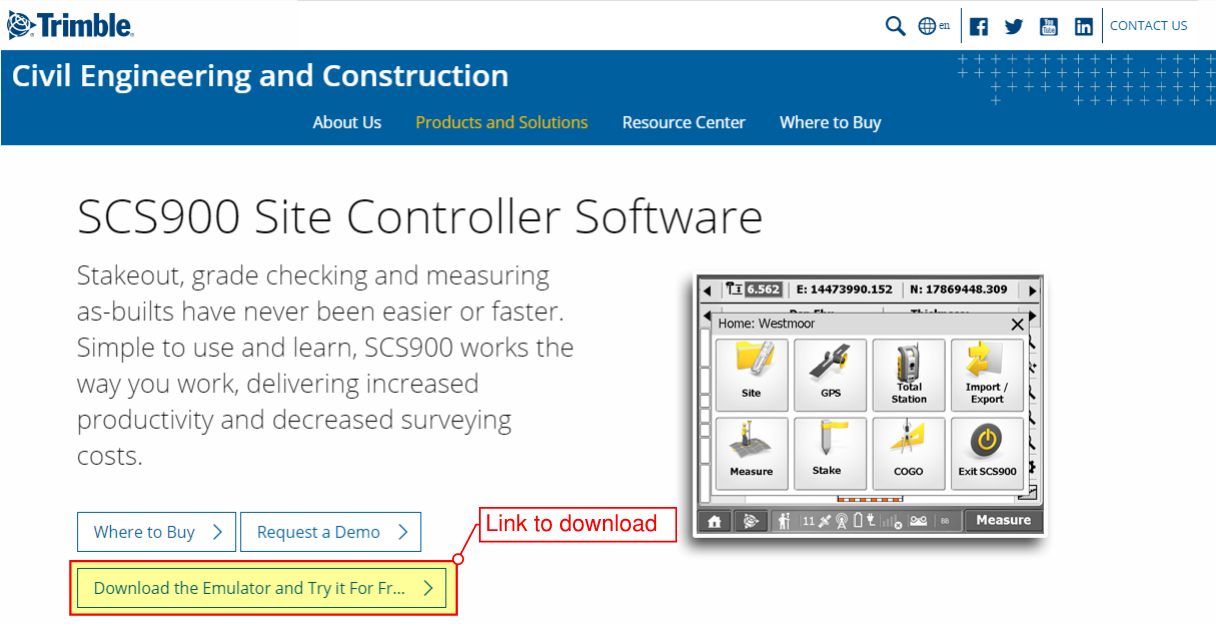 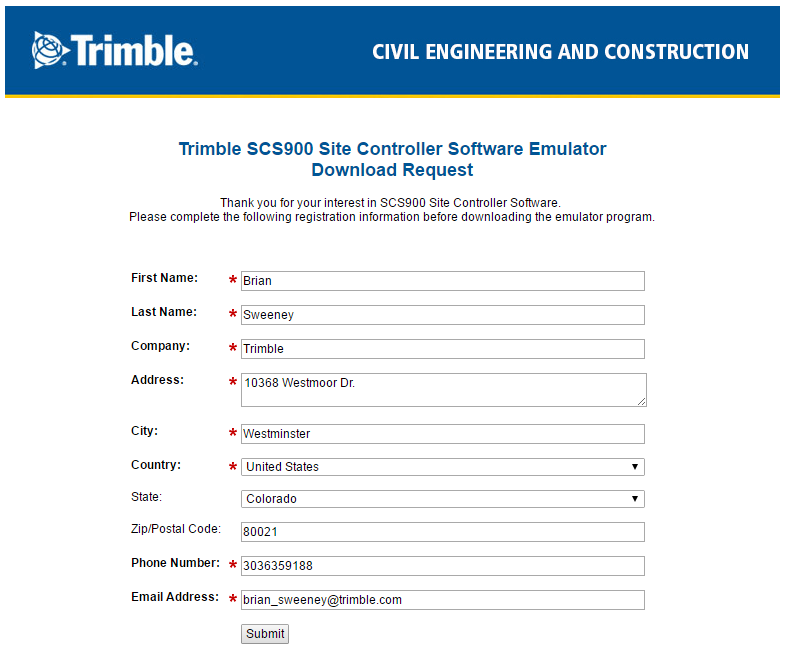 Video (Coming soon)SCS900 Emulator Option FilesWhen using Multiple Emulators in the same ORG you’ll need the following Option text files..txt file = Option_UseRealDeviceId.txt     DownloadIncrease Emulator Screen Size (Tablet UI).txt file = Option_TabletUI.txt     Download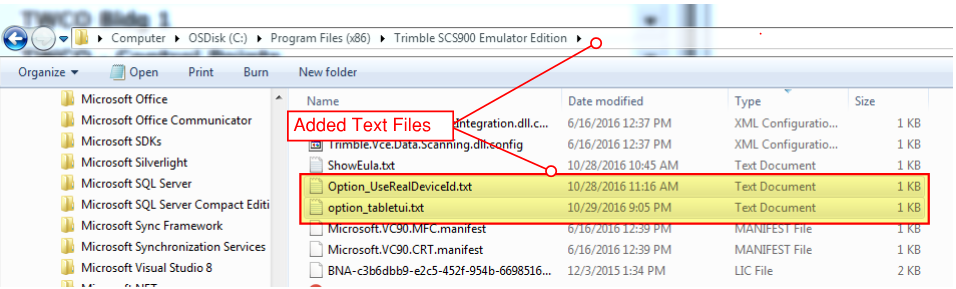 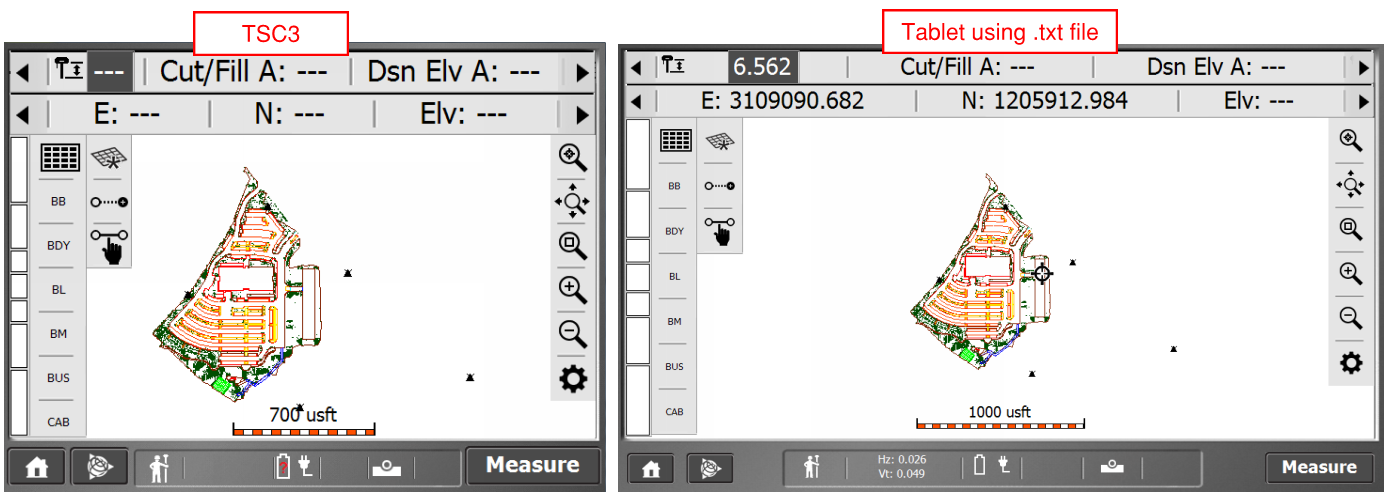 Change Machine Name - Using TCCThese videos cover how to change a Machine/Device Name:Remove Old Machine Name Folder using TCC Explorer (Video 1)Remove Old Machine Name Folder using TCC (Video 2)Re-sync and verify Old Machine Name Folder does not re-appearVideo 1							  Video 2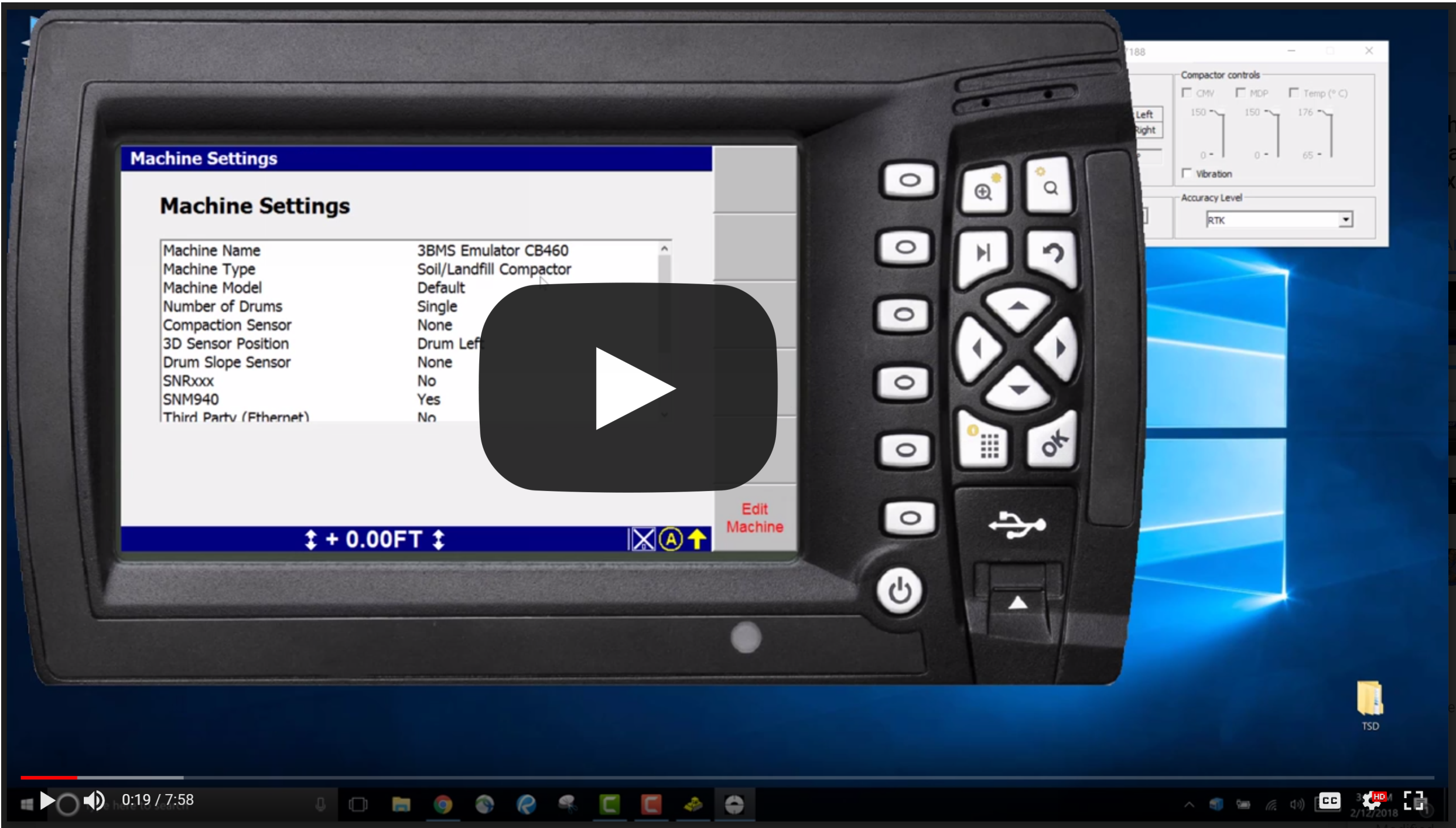 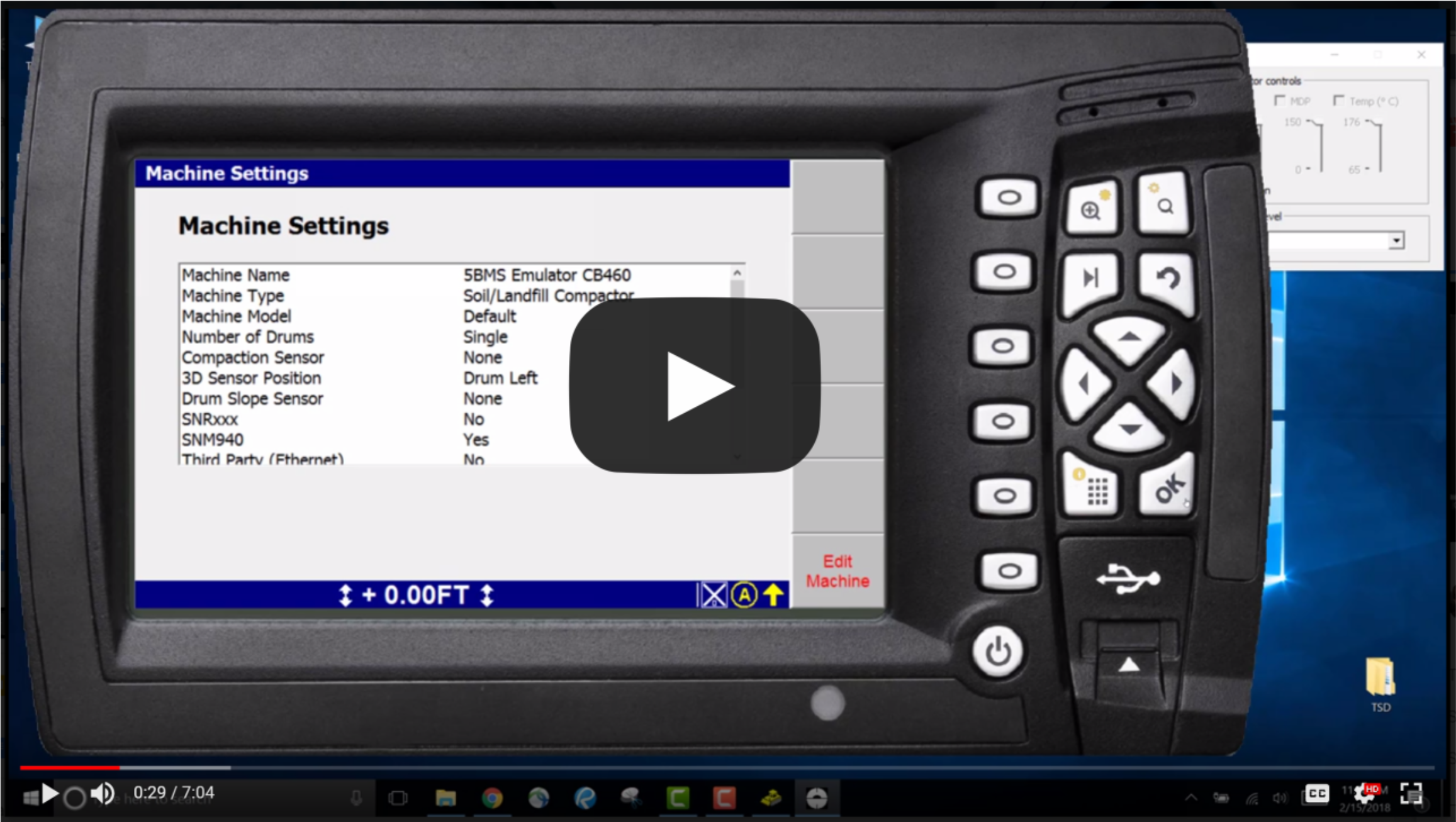 Video TitleThis video covers:Item #1Video TitleThis video covers:Item #1TCC UpdatesOctober 16, 2017 - TCC EnhancementsNew User Interface - Support Public/Private LinksNew User Interface - Support Multiple File Download to Zip FileNew User Interface - Machine Serial Number Field - All CapsOCT 16, 2017 - Video Update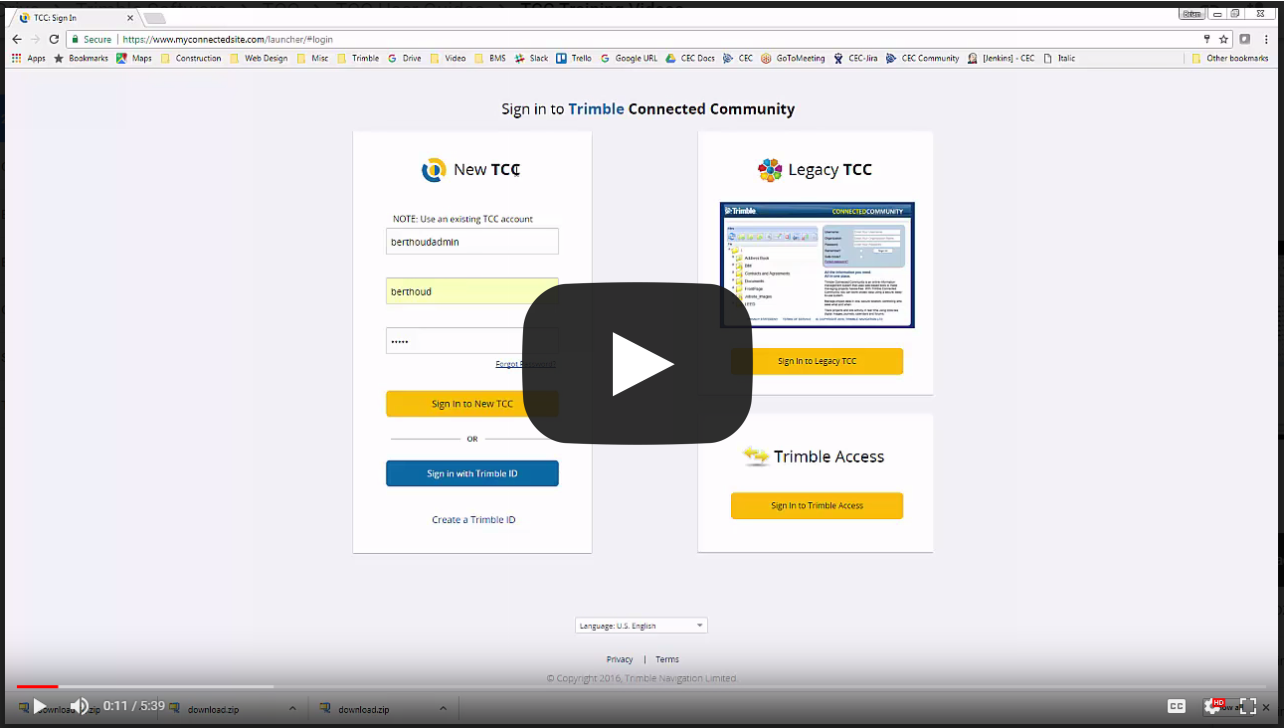 Frequently Asked QuestionsCan I demo TCC?Yes, this calls this a “Trial Organization Account”
Trial Organization Period = 60 days
Trial Organizations Include = 50 User Licenses and 50 Device LicensesHow do I convert a Trial Subscription to a Licensed Subscription?Dealer should reference Connected Community Ordering Guide.What happens if I forget to convert my Trial License to a Licensed Subscriptions?Dealer can contact support (constuction_support@trimble.com) and request a 1 week extension and we will extend the trail so you have time to convert the Trial to a Licensed Subscription.  Expect 48hr turn around.
*Dealers should set calendar reminders so this doesn’t happen. Can I change my ORG name?Dealer can submit a support ticket (constuction_support@trimble.com) including the Current ORG name and Account Number along with the new Org Name. Expect 48hr turn around.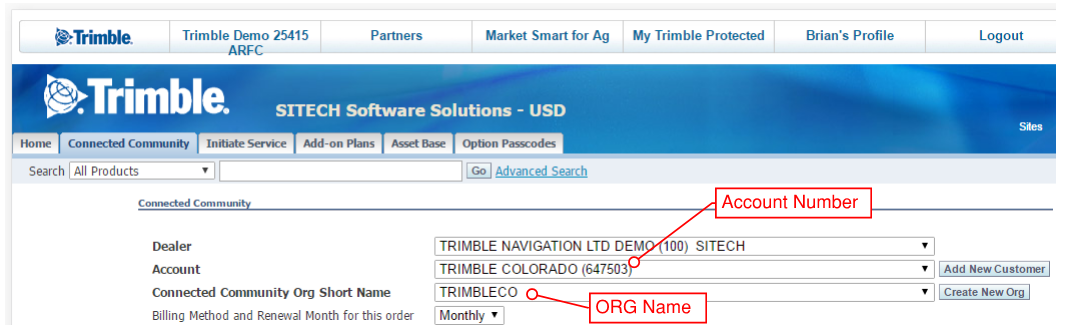 How do I change Landing Page after sign in?Under Edit User Profile go to the “Default Application” drop down and select the prefered landing page. Select the application that you want to be taken to after you sign into the application. Default page is the Application Launcher.

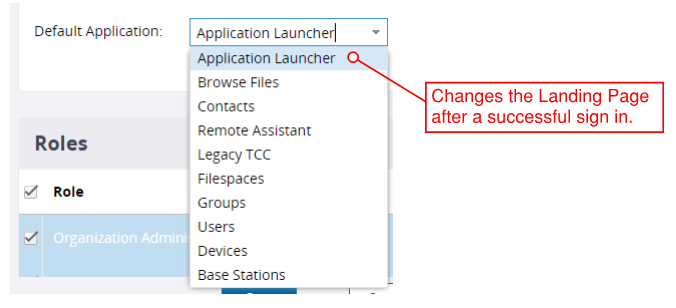 What are the different types of Groups?There are three different types of groups. Regular - Custom Groups that are created by Group Administrators.System - Predefined Groups that can’t be deleted from the application.System Role - Predefined Groups that control what a user can do in the application.How does Time Zone selection affect the application? Changing the time zone will affect the date and time values displayed throughout the application. Information is collected and stored based on Coordinated Universal Time (UTC) and then displayed in the user interface based on the user’s profile time zone setting. 

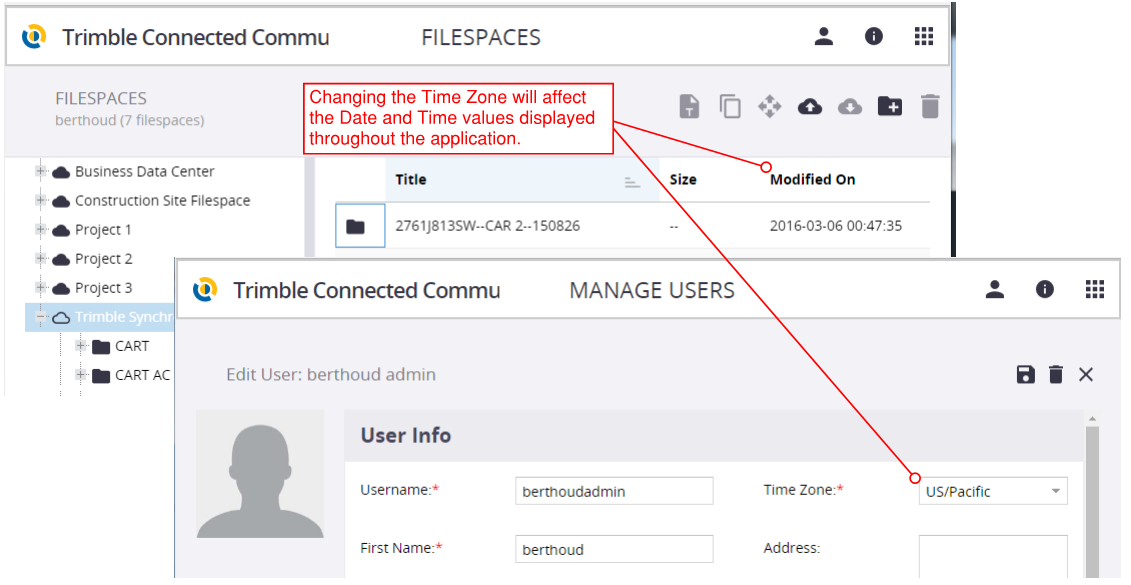 How do I share/partner between Organizations in the New User Interface?Sharing and partnering organizations is not supported in the new user interface. If you need to share information between organizations you will need to access the Legacy TCC user interface and follow the steps outlined in the Legacy User Guide, reference Chapter 7. 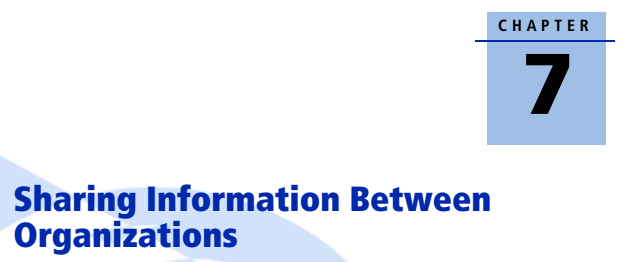 Does the new TCC support multiple selection using the Ctrl and Shift keys?The new skin does not support this function. If you need to pull down a large number of files Trimble recommends using TCC Explorer which syncs Files and folders onto your local machine. From here users can use the Ctrl and Shift keys. Can I associate Multiple TCC Orgs with my Trimble ID?Currently we do NOT support associating multiple TCC ORGs with a single Trimble ID account. If you receive the following message it’s because your TID account is already associated with a different TCC Organization. Users can “Remove” the account association from their other account and then Associate it with their other TCC Account. We recommend making the association with the account you use the most. 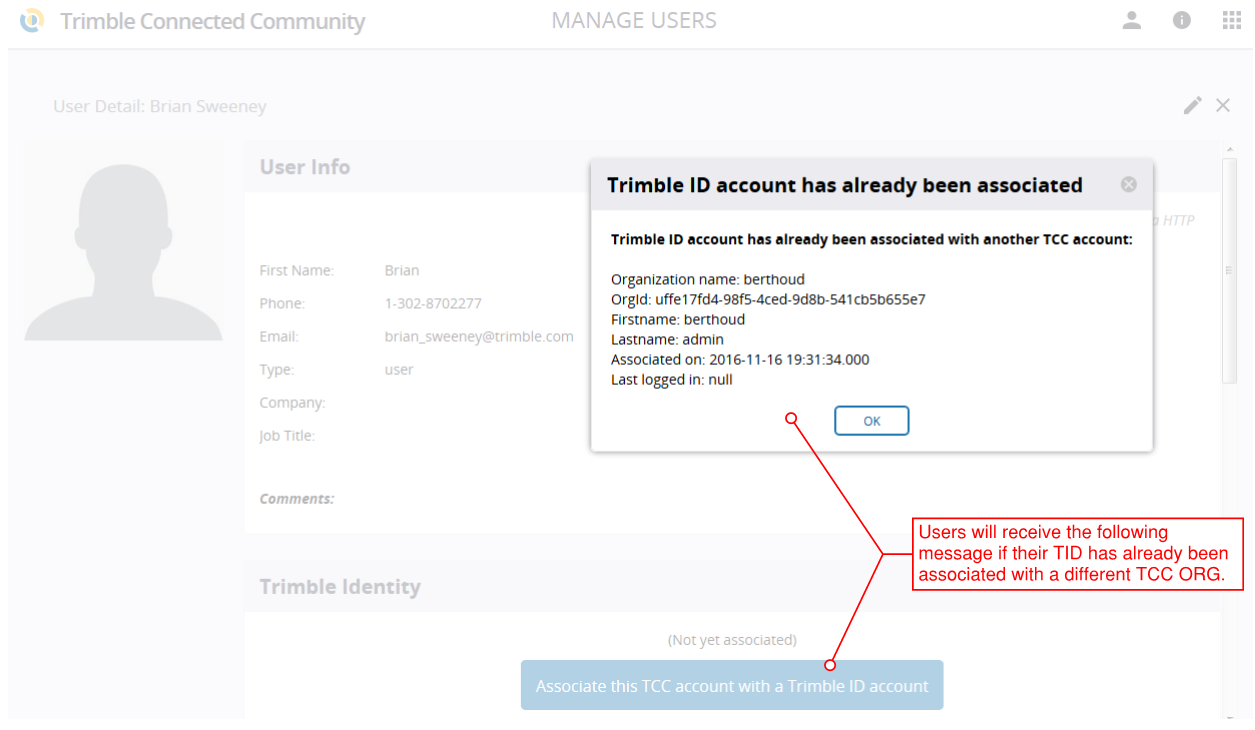 Can I increase the number of File Spaces I can Sync using TCC Explorer?TCC Explorer allows individual users to sync up to 10 file spaces. I you need to sync more than 10 file spaces you can contact Trimble Support and request this number to be increased. Is TCC working?TCC has a “Status” page that users can visit to see if TCC, IBSS, and FTP servers are up and running. Visit:http://status.myconnectedsite.com/ 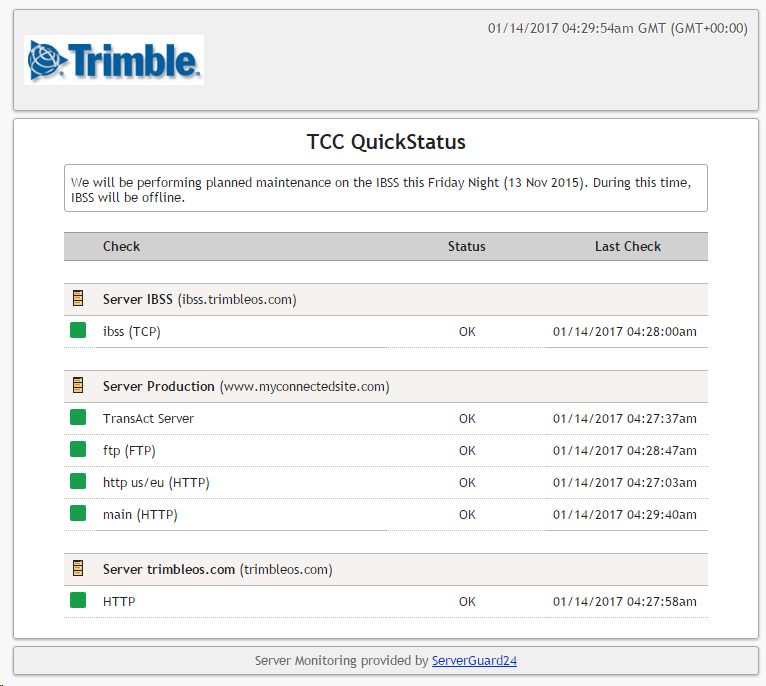 Internet Explorer (IE) - Browser IssuesIf you’re using Internet Explorer you should add “ https://www.myconnectedsite.com ” to the Trusted Site list. This will improve your browsing experience. Reference the screenshots for more information. 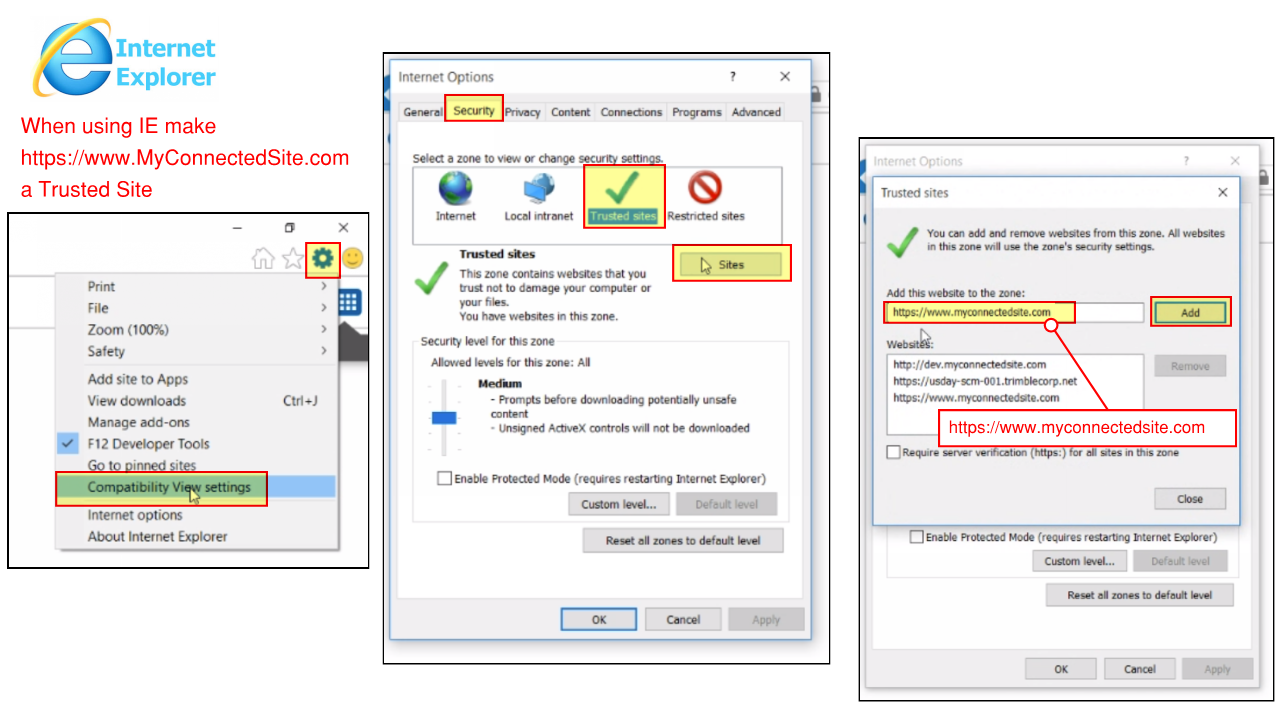 Trimble YouTube Video Channels?Machine ControlSite Positioning SystemBusiness CenterTrimble Civil EngineeringHaving Trouble with Firewalls blocking applications?IP Ports used by Trimble SystemsHow to edit SCS900 Device NameIf you want to change the Device Name of your SCS900 Controller in TCC you’ll have to remove your “AllSites.xml” file. After doing this you’ll be able to change the Device Name in the TCC Settings Page. Below are instructions on how to do this.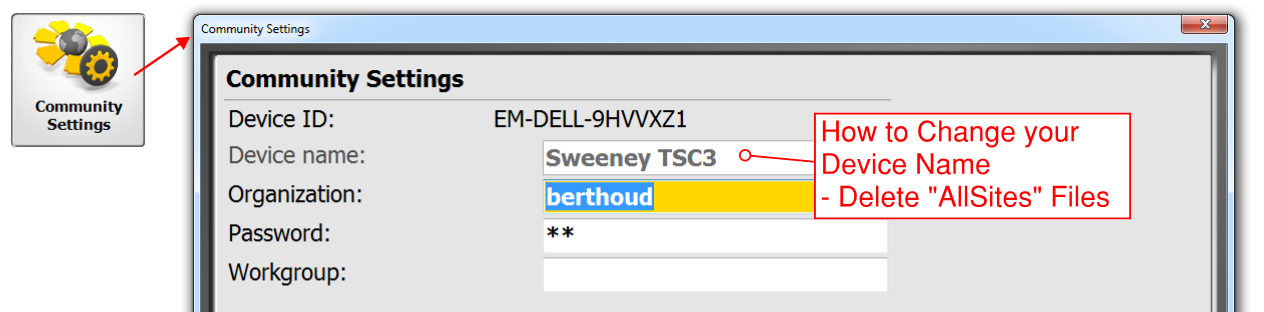 Delete “AllSites.xml” file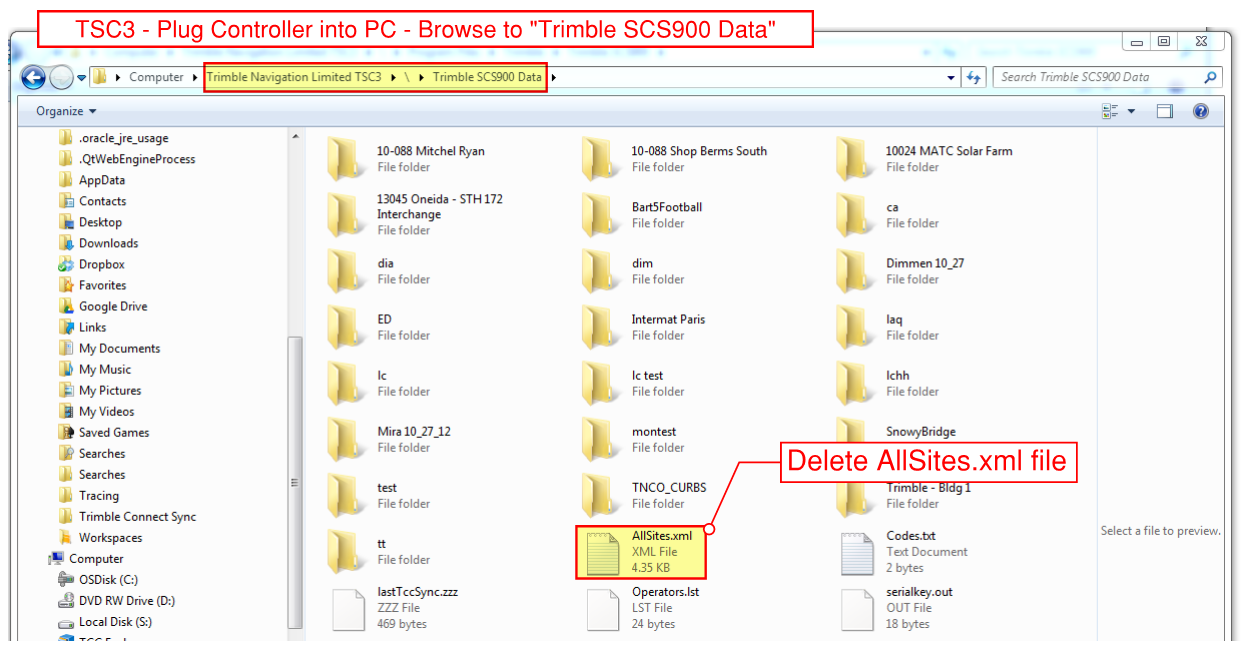 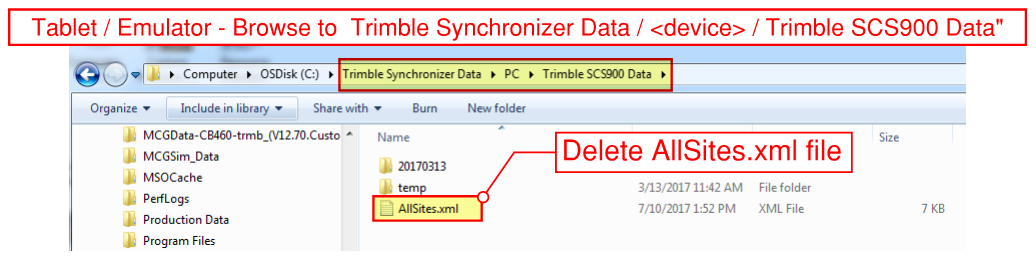 AllSite.xml - TCC CredentialsDeleting this file will remove the Device Name and TCC Credentials that are stored on the device.Next time you access the “TCC Settings” you’ll be asked to re-enter your TCC information.ORGPasswordDevice Friendly Name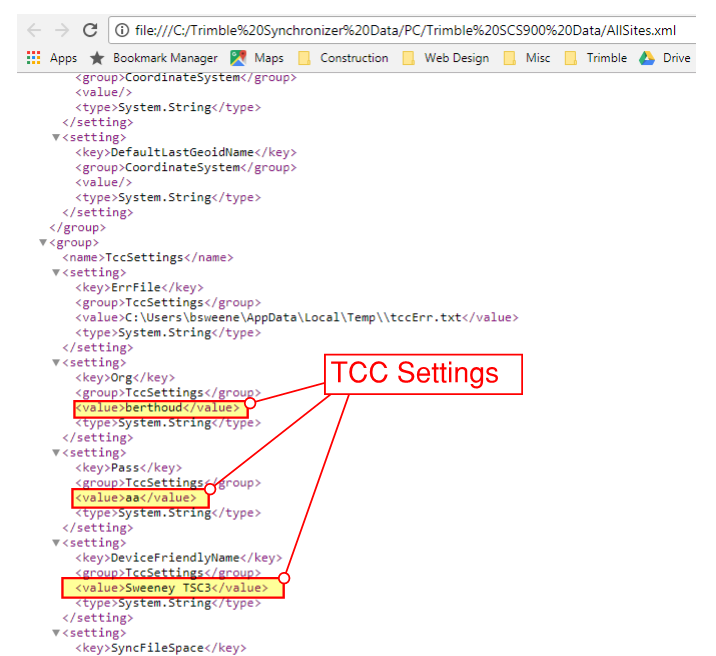 Enter New Device Name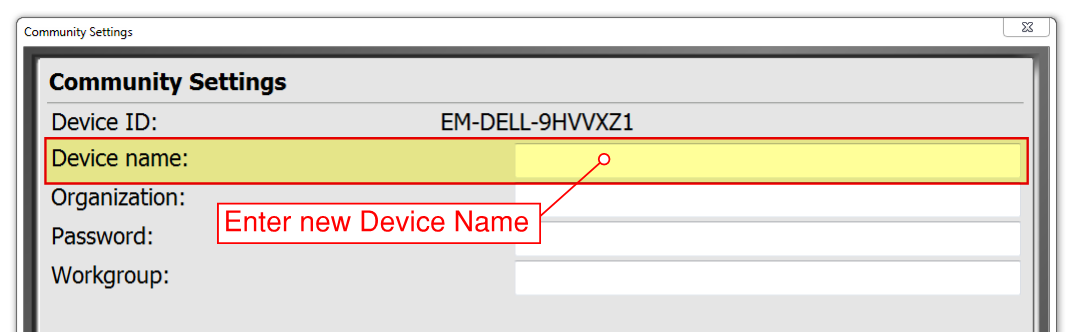 How to Download TAG Files from TCCIf you want to download a large number of TAG files onto your local computer we suggest using TCC Explorer to do this. The following video will show you how to download and load TAG files into VisionLink.
For more information on TCC Explorer check out the TCC Explorer DownloadTCC Explorer User GuideVideo “How to Download TAG Files from TCC” Recommended Browser (Excluding Remote Assistance)Trimble recommends using Chrome for browsing TCC for all applications excluding “Remote Assistance”. If you’re accessing remote assistance please reference the above “Remote Assistance” section in the user guide. We are aware that there are issues with others internet browsers, we are working on addressing them. In the meantime please use Chrome. Chrome DownloadVideo “Recommended Browser (Excluding Remote Assistance)”Remote Assistance HelpKnown IssuesThe following items are known issues associated with TCC and the applications that interface with the applications. We’re provided suggested workarounds and any information that we have on the issue. If you run into issues or want any additional updates please feel free to reach out to the Product Manager via email:TCC Product Manager:  Brian Sweeney  /  email = brian_sweeney@trimble.com Small Remote Assistance DisplayWindows 10 machines with high screen resolutions Workaround:  Need to use the small screen. Display keys and shortcut keys all work as expected.Status:  No plans to address the issue. 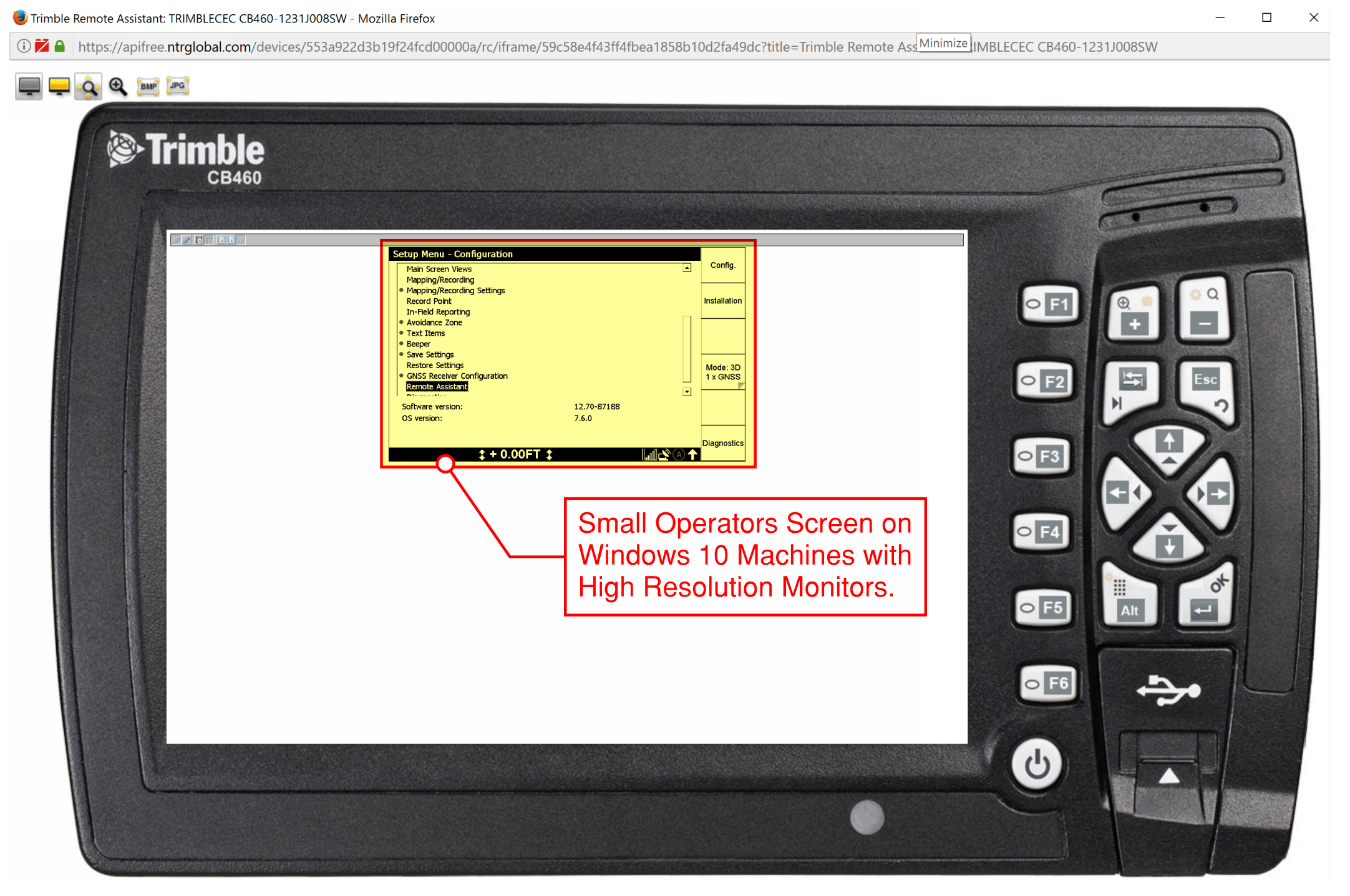  Remote Assistance Controls:F1 - F6:  Map to your keyboard+, -, Esc, Alt:  Map to your keyboardOk:  Maps to your Enter buttonMiddle Arrows:  Map to your keyboard arrowsCtrl + M:  Toggles between Manager Mode Alt + G:  Z-SnapAlt + B:  Capture imageAlt + F4:  Close ApplicationAlt + F11:  Power Key*Tab key is NOT supportedNew TCC   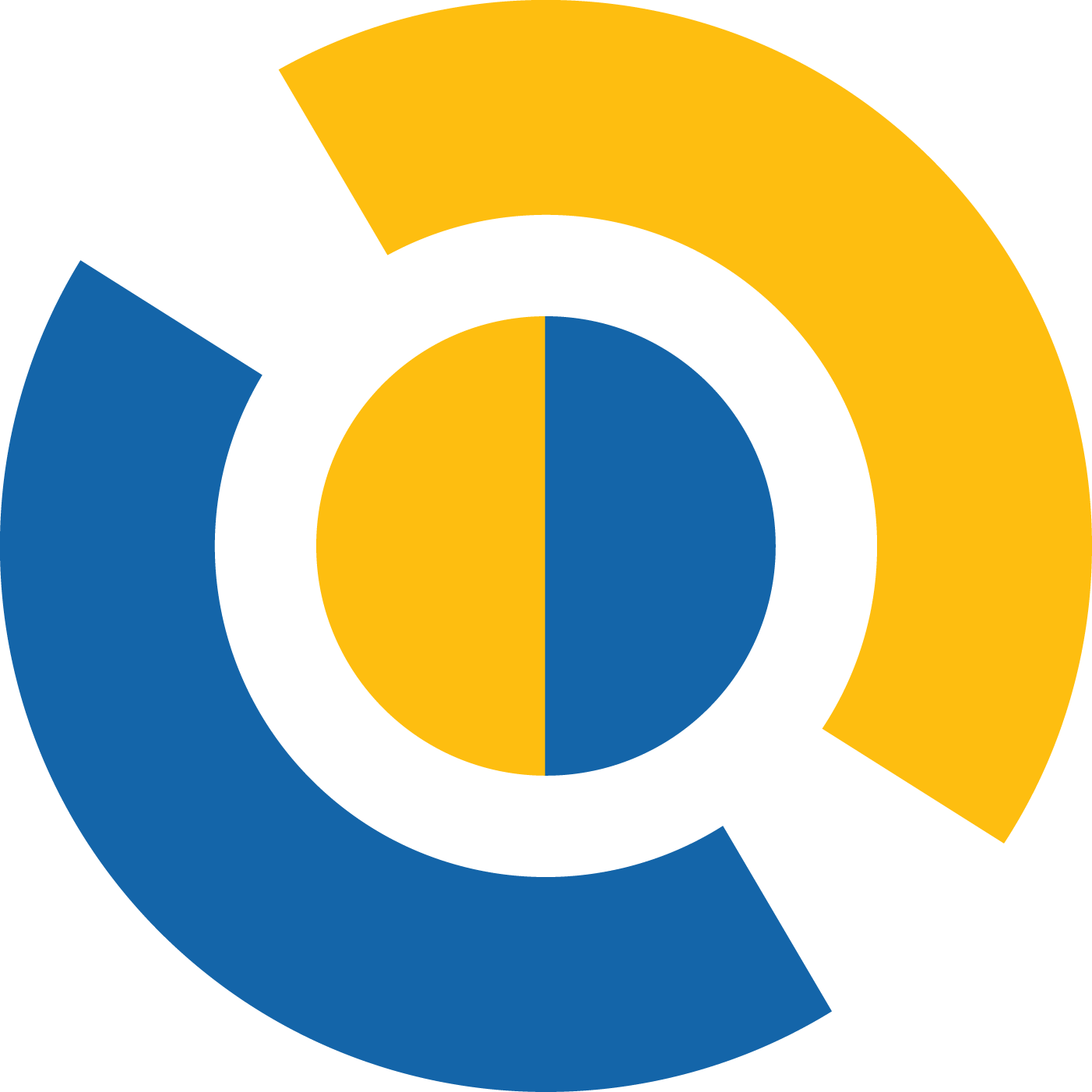 Legacy TCC 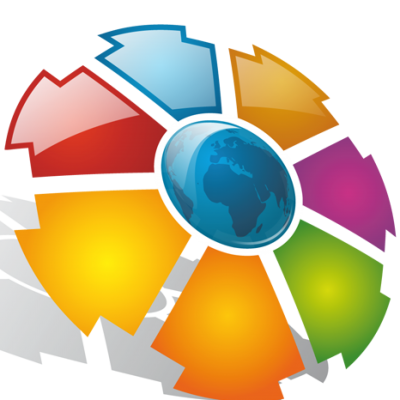 New TCC URL = http://www.myconnectedsite.com Legacy TCC URL = http://tcc.myconnectesite.com TCC Home PageApplication LauncherSwitch from Legacy to New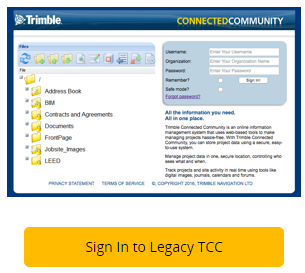 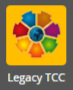 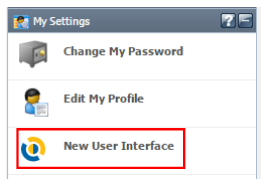 Sign into New User Interface:https://www.myconnectedsite.com/ Dealer will provide the customer TCC credentials. TCC Credentials can be used to sign into both the New TCC User Interface as well as the legacy TCC Interface. 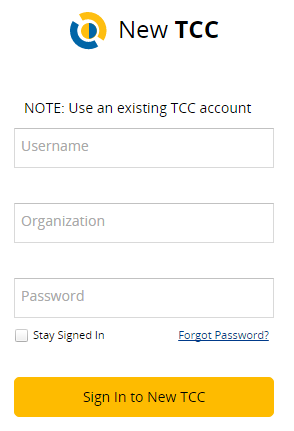 Forgot Password:https://www.myconnectedsite.com/launcher/#forgot Users must have their Member ID, Organization, and member email address to receive the password reset email. If you don’t have this information contact your dealer for assistance.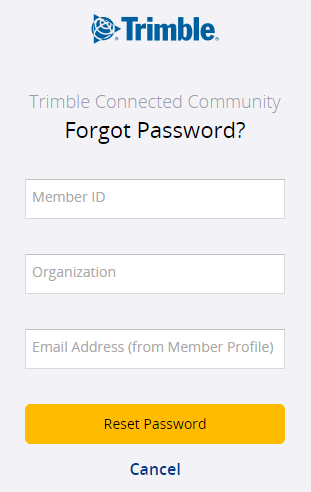 Group NameDescriptionApplicationAdministratorsAdministrators group is also known as Organization Administrators. Users who are part of this group receive access to all TCC applications. Access to all
ApplicationsAll UsersAll Users group can not be modified. 
Users receive access to Files / Contacts / Legacy. 
All users get access to these applications.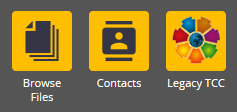 Add MembersEdit MembersDelete MembersUsers who are part of these groups can add/edit/delete members.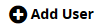 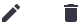 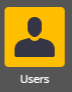 Create FilespacesManage FilespacesUsers who are part of these groups can create and manage filespaces. 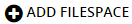 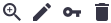 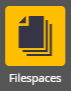 Manage Base StationsUsers who are part of this group can manage their Base Station.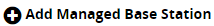 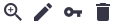 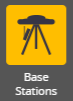 Manage DevicesRemote Assistant AccessUsers who are part of this group can add/edit/delete devices. 
This is also how you give users Remote Assistance Access.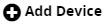 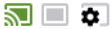 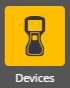 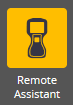 Manage Groups Users who are port this this group can add/edit/delete groups. 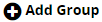 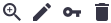 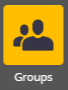 Trimble HH CustomersAll TCC Civil customers are part of this group. Allows access to TCC Legacy Training Material. All Community MembersLegacy TCC GroupDevice Monitor Gizmo AccessLegacy TCC GroupAll GuestsLegacy TCC GroupAll ServersLegacy TCC GroupDevice TypeImage of DeviceCB450 / CB450 - Machine Control Box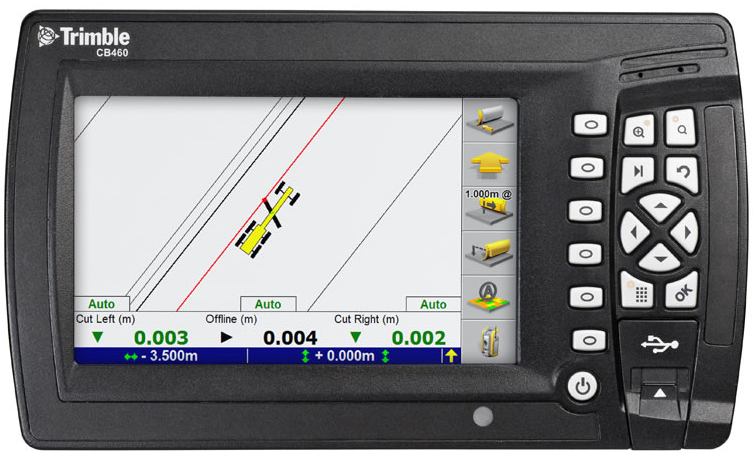 TSC3 - Data Collector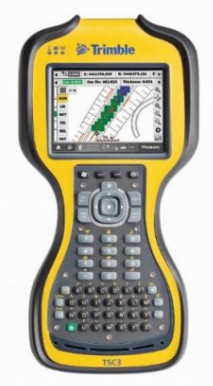 Trimble Site Tablet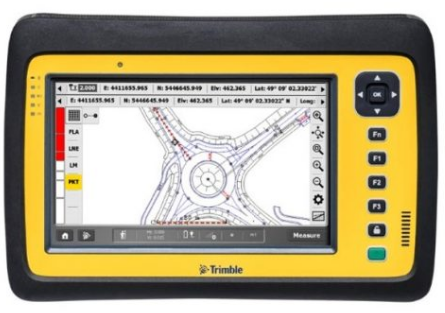 Site Mobile Controller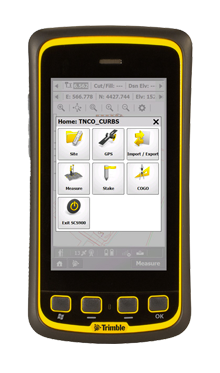 SPS GNSS Receivers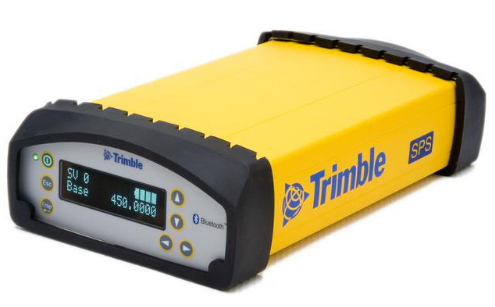 SNM940 Cellular Modem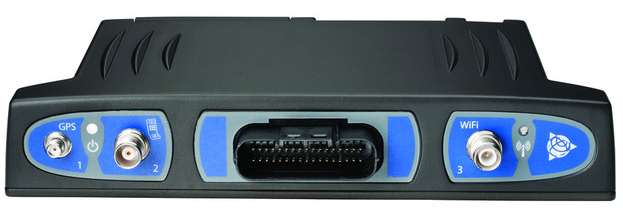 Part 1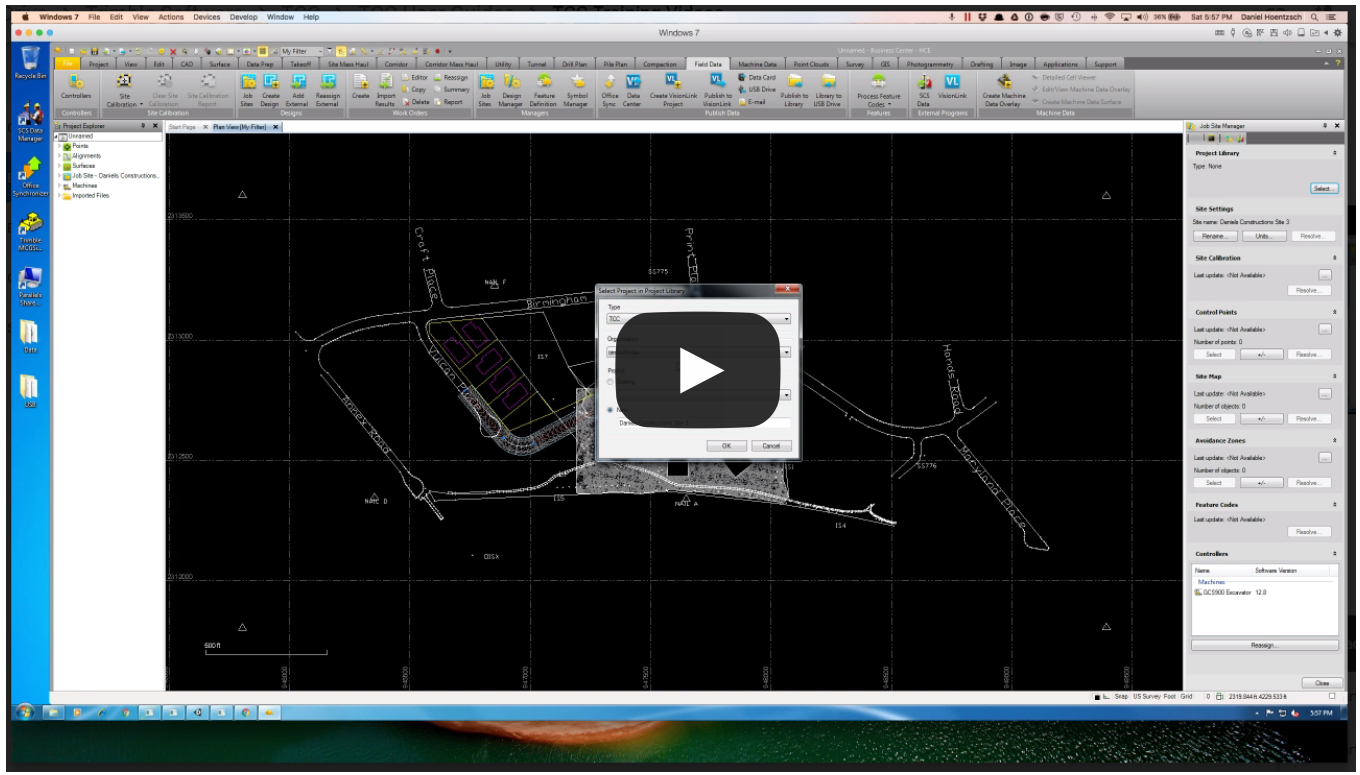 Part 2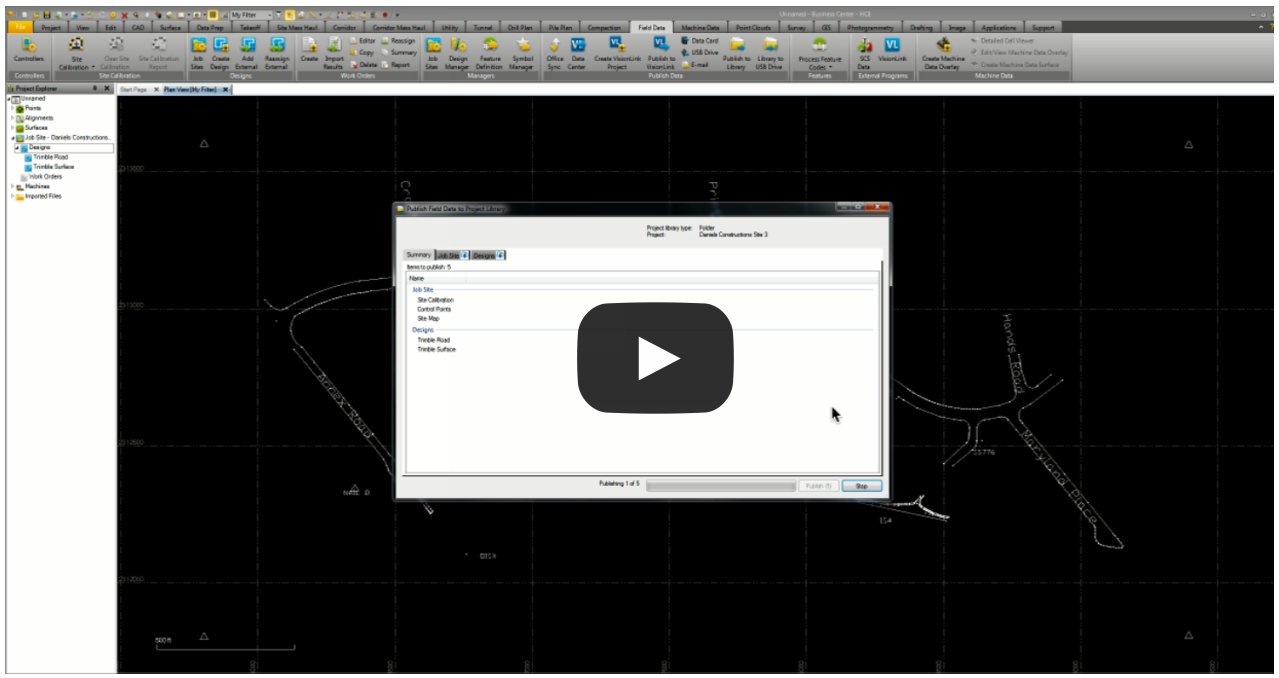 